INDICE DE INFORMACION RESERVADA DEL PRIMER SEMESTRE DE 2016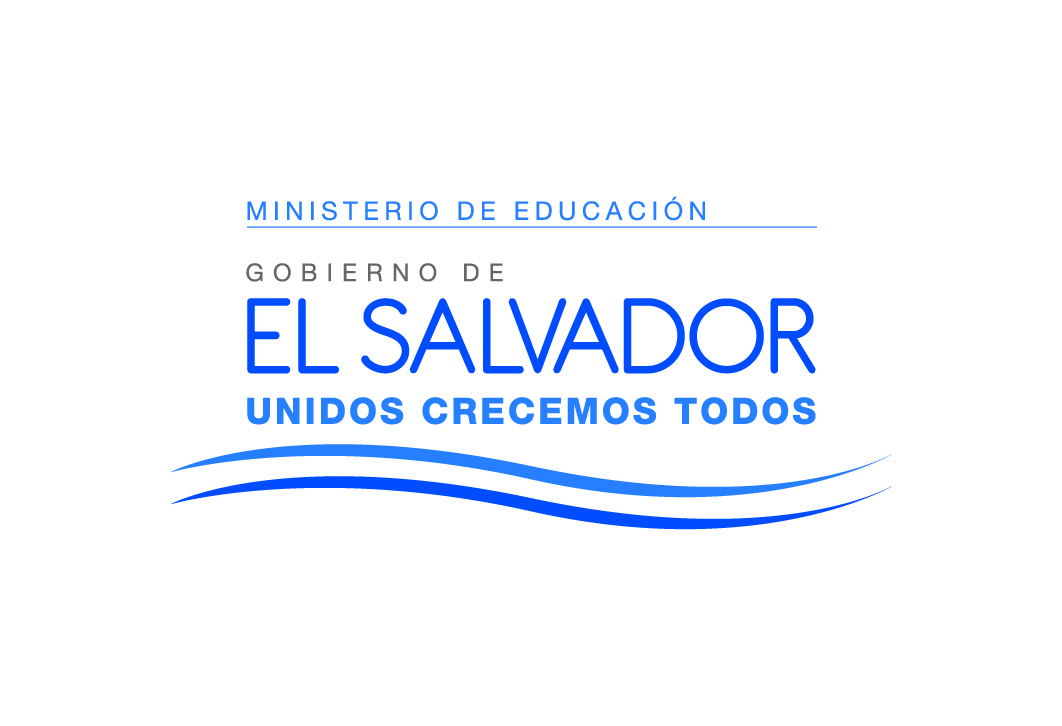 MINISTERIO DE EDUCACIONNUnidad AdministrativaResponsable de reservaN de reservaDocumento reservadoTipo de ReservaTipo de ReservaDetalle de la reserva ReservaCausal de reserva    parcial (art.19)Motivo de reservaDatos de clasificaciónDatos de clasificaciónDatos de clasificaciónNUnidad AdministrativaResponsable de reservaN de reservaDocumento reservadoTotalParcialDetalle de la reserva ReservaCausal de reserva    parcial (art.19)Motivo de reservaFechaplazoFecha de vencimiento de la reserva001Dirección de Asesoría JurídicaDepto. Coordinación InterinstitucionalDR-001Juicio Contencioso Administrativo No. 1612 demandante Mario  Fredis Santos Hernández. Por medio de la Licenciada Karla Milady Romero Reyes. Defensora Pública Laboral, en contra del Ministro de Educación Ad-Honorem, por resolución emitida en 01dic2011, que dejó sin efecto la designación del Licenciado Santos Hernández como miembro propietario de la Junta de la Carrera Docente de Morazán.XArt. 19 Lit. “g” LAIP.El Ministerio de Educación está demandado ante la Sala de lo Contencioso Administrativo por un acto administrativo emanado de esta Cartera de Estado, por lo que debe esperarse la resolución final de la Corte Suprema de Justicia, se reserva por estrategia de defensa.-09/07/20137 años09/07/2020002Dirección de Asesoría JurídicaDepto. Coordinación InterinstitucionalDR-002Juicio Contencioso Administrativo No. 9-2012. Demandante Licenciado Jorge Alberto Contreras por medio de la Licenciada Marina Fidelina Granados de Solano, Defensora Pública Laboral delegada de la PGR; por resolución emitida el 01 de diciembre de 2011, que dejó sin efecto la designación al señor Antes mencionado como Miembro de la Junta de la Carrera Docente de Santa Ana. Se reserva por estrategia de defensa.XArt. 19 Lit. “g” LAIP.El Ministerio de Educación está demandado ante la Sala de lo Contencioso Administrativo por un acto administrativo emanado de esta Cartera de Estado, por lo que debe esperarse la resolución final de la Corte Suprema de Justicia,  por estrategia de defensa y porque procesalmente los Juicios son reservados para las partes.-09/07/20137 años09/07/2020003Dirección de Asesoría JurídicaDepto. Coordinación InterinstitucionalDR-003Juicio Contencioso Administrativo No. 259-2010. Demandante Colegio García Flamenco, Sociedad Anónima de C.V. contra el Jefe de Acreditación y del Ministro de Educación, por resolución emitida el 04 de enero de 2010, que impuso multa por ¢100,000.00 equivalentes a $11,428.57 dólares de los Estados Unidos de América. Se reserva por estrategia de defensa.XArt. 19 Lit. “g” LAIP.El titular del Ministerio de Educación está demandado ante la Sala de lo Contencioso administrativo por un acto administrativo emanado de esta Cartera, y que habiéndose agotado la instancia, el Colegio García Flamenco interpuso la demanda, por lo que debe esperarse la resolución final de la Corte Suprema de Justicia. Se reserva el caso por estrategia de defensa.09/07/20137 años09/07/2020004Dirección de Asesoría JurídicaDepto. Coordinación InterinstitucionalDR-004Juicio Contencioso Administrativo No. 356-2010. Demandante Ministro de la Defensa Nacional, representante Legal de la Escuela Técnica de Mecánica de Aviación, por resolución emitida por la Jefatura de Acreditación Institucional del MINED por la resolución de las 080009mar2010, que resolvió no compartir la medida tomada por las autoridades de la ETAM.XArt. 19 Lit. “g” LAIP.09/07/20137 años09/07/2020005Dirección de Asesoría JurídicaDepto. Coordinación InterinstitucionalDR-005Expediente Corte Suprema de Justicia, Sala de lo Contencioso Administrativo No.431-2012. Promovido por la Sociedad Ortesis y Prótesis de El Salvador, O& de El Salvador.XArt. 19 Lit. “g” LAIP.Proceso promovido en contra del Ministro de Educación, por resolución en la que se inhabilitó para participar en procedimientos de contratación administrativa por un período de dos años, por lo que se requiere resolución por parte de la Corte Suprema de Justicia para dirimir dicha controversia, por lo que se reserva por estrategia de defensa.-09/07/20137 años09/07/2020006Dirección de Asesoría JurídicaDepto. Coordinación InterinstitucionalDR-006Juicio de Inconstitucionalidad No.84-2011. Promovido por la ciudadana Victoria Elvira Solano Rivera, solicitando se declare la inconstitucionalidad de acuerdo emitido por esta Cartera de Estado.XArt. 19 Lit. “g” LAIP.09/07/20137 años09/07/2020006Dirección de Asesoría JurídicaDepto. Procuración y Monitoreo EscolarDR-007378-PEG-2010-Cantón 3 Ceibas Santa Teresa Armenia.XArt. 19 Lit. “g” LAIP.09/07/20135 años09/07/2018Dirección de Asesoría JurídicaDepartamento de Legalización de InmueblesDR-008Delito de peculado en perjuicio de la administración pública. Previsto y sancionado en el artículo 325 del Código Penal, contra el señor Marco Israel Bermúdez Hernández, que lleva el Juzgado Segundo de Instrucción de San Vicente.XArt. 19 Lit. “g” LAIP.09/07/20135 años09/07/2018Dirección de Asesoría JurídicaDepto. Coordinación InterinstitucionalDR-009Juicio contencioso administrativo referencia 72-2012, promovida por José Gilberto Salgado Arana contra actuaciones del MINEDXArt. 19 Lit. “g” LAIP.El Ministerio de Educación está demandado ante la Sala de lo Contencioso Administrativo, por lo que debe expresarse la resolución final de la Corte Suprema de Justicia, por estrategia de defensa y porque procesalmente los juicios son reservados para las partes (Art.110 lit "f" LAIP).31/07/20137 años31/07/2020Dirección de Asesoría JurídicaDepto. Coordinación InterinstitucionalDR-010Juicio contencioso administrativo referencia 38-2012, promovida por Ana Vilma Menjívar Herrera de Reyes contra actuaciones del MINEDXArt. 19 Lit. “g” LAIP.El Ministerio de Educación está demandado ante la Sala de lo Contencioso Administrativo, por lo que debe expresarse la resolución final de la Corte Suprema de Justicia, por estrategia de defensa y porque procesalmente los juicios son reservados para las partes (Art.110 lit "f" LAIP.23/08/20137 años23/08/2020Dirección de Asesoría JurídicaDepto. Coordinación InterinstitucionalDR-011Juicio contencioso administrativo referencia 380-2012, promovido por la Universidad Salvadoreña Isaac Newton (USIN) Ana Vilma Menjívar Herrera de Reyes contra actuaciones del MINED.XArt. 19 Lit. “g” LAIP.El Ministerio de Educación está demandado ante la Sala de lo Contencioso Administrativo, por lo que debe expresarse la resolución final de la Corte Suprema de Justicia, por estrategia de defensa y porque procesalmente los juicios son reservados para las partes (Art.110 lit "f" LAIP.23/08/20137 años23/08/2020Dirección de Asesoría JurídicaDepto. Coordinación InterinstitucionalDR-012Juzgado especializado de la niñez y adolescencia trámite de diligencia general de protección a favor del adolescente David Alejandro Salguero SánchezXArt. 19 Lit. “g” LAIP.El Ministerio de Educación está realizando acciones para dar cumplimiento a lo solicitado por el Juzgado Especializado de la Niñez y Adolescencia de San Salvador, de incorporar a DAVID ALEJANDRO SÁNCHEZ, al sistema educativo y por tratarse de un adolescente de conformidad a la LEPINA (Arts. 13, 37, 40 y 46) se mantiene en reserva para protección de éste.-16/10/20133 años16/10/2016Dirección de Auditoría InternaDirección de Auditoría InternaDR-013Auditoria de Libre Gestión Primer Semestre 2011.XArt. 19 Lit. “e” y “f” LAIP.09/07/20137 años09/07/2020Dirección de Auditoría InternaDirección de Auditoría InternaDR-014Auditoría de Gestión al Proceso de Consultoría 2010 - 2011 en el área de Tecnología Educativa.XArt. 19 Lit. “e” y “f” LAIP.09/07/20137 años09/07/2020Dirección de Auditoría InternaDirección de Auditoría InternaDR-015Auditoría de Gestión al Proceso de Emisión y Administración de Títulos de Media.XArt. 19 Lit. “e” y “f” LAIP.09/07/20137 años09/07/2020Dirección de Auditoría InternaDirección de Auditoría InternaDR-016Auditoría de Gestión al Proceso de Servicios Generales y Mantenimiento del MINED, 2011 y 2012XArt. 19 Lit. “e” y “f” LAIP.09/07/20137 años09/07/2020Dirección de Auditoría InternaDirección de Auditoría InternaDR-017Auditoria Libre Gestión Segundo Semestre 2011XArt. 19 Lit. “e” y “f” LAIP.09/07/20137 años09/07/2020Dirección de Auditoría InternaDirección de Auditoría InternaDR-018Auditoria  Proceso de Cambio Metodológico de la Educación, establecido en el Plan Social Educativo Vamos a la Escuela, año 2011 a  mayo de 2012XArt. 19 Lit. “e” y “f” LAIP.09/07/20137 años09/07/2020Dirección de Auditoría InternaDirección de Auditoría InternaDR-019Auditoria a las Compras declaradas Desiertas y a los Recursos Interpuestos por los proveedores año 2011 y primer trimestre del 2012XArt. 19 Lit. “e” y “f” LAIP.09/07/20137 años09/07/2020Dirección de Auditoría InternaDirección de Auditoría InternaDR-020Auditoria  Administración y pago de viáticos en el MINED Central y Departamental, enero 2011 a mayo 2012XArt. 19 Lit. “e” y “f” LAIP.09/07/20137 años09/07/2020Dirección de Auditoría InternaDirección de Auditoría InternaDR-021Auditoria  a la Selección y Funcionamiento de los Organismos de Administración Escolar Local, periodos  2010, 2011 y primer trimestre del 2012XArt. 19 Lit. “e” y “f” LAIP.09/07/20137 años09/07/2020Dirección de Auditoría InternaDirección de Auditoría InternaDR-022Auditoria  Educación a través de las diferentes modalidades de enseñanza aprendizaje a la población joven y adulta, periodos 2011 y 2012XArt. 19 Lit. “e” y “f” LAIP.09/07/20137 años09/07/2020Dirección de Auditoría InternaDirección de Auditoría InternaDR-023Auditoria  Proceso Legalización Títulos Modalidades Flexibles, periodos 2007 al 2011XArt. 19 Lit. “e” y “f” LAIP.09/07/20137 años09/07/2020Dirección de Auditoría InternaDirección de Auditoría InternaDR-024Auditoria  Centro Escolar Los Santos, Auditoría por denuncia período 2007/2011XArt. 19 Lit. “e” y “f” LAIP.09/07/20137 años09/07/2020Dirección de Auditoría InternaDirección de Auditoría InternaDR-025Auditoria  Instituto Nacional Thomas Jefferson, Auditoría por denuncia período 2006/2009XArt. 19 Lit. “e” y “f” LAIP.09/07/20137 años09/07/2020Dirección de Auditoría InternaDirección de Auditoría InternaDR-026Auditoria  Museo de la Palabra y La Imagen. Auditoría al Uso de Fondos 2011XArt. 19 Lit. “e” y “f” LAIP.09/07/20137 años09/07/2020Dirección de Auditoría InternaDirección de Auditoría InternaDR-027Auditoria  Ejecución Presupuestaria al 31 de diciembre de 2011 y de enero a mayo de 2012.XArt. 19 Lit. “e” y “f” LAIP.09/07/20137 años09/07/2020Dirección de Auditoría InternaDirección de Auditoría InternaDR-028Auditoría al Presupuesto Extraordinario de Reactivación Económica (PERE) al 31 de mayo de 2012XArt. 19 Lit. “e” y “f” LAIP.09/07/20137 años09/07/2020Dirección de Auditoría InternaDirección de Auditoría InternaDR-029Auditoría al Uso de Fondos a la Organización de Estados Iberoamericanos al 31 de diciembre de 2011XArt. 19 Lit. “e” y “f” LAIP.09/07/20137 años09/07/2020Dirección de Auditoría InternaDirección de Auditoría InternaDR-030Auditoría al otorgamiento de Becas institucionales del 2011 al  31 de mayo de 2012XArt. 19 Lit. “e” y “f” LAIP.09/07/20137 años09/07/2020Dirección de Auditoría InternaDirección de Auditoría InternaDR-031Auditoria a las cuentas contables del subgrupo 212 "Anticipos de Fondos".XArt. 19 Lit. “e” y “f” LAIP.09/07/20137 años09/07/2020Dirección de Auditoría InternaDirección de Auditoría InternaDR-032Auditoria al uso de Fondos Universidad Tecnológica de El Salvador, enero a diciembre 2011XArt. 19 Lit. “e” y “f” LAIP.09/07/20137 años09/07/2020Dirección de Auditoría InternaDirección de Auditoría InternaDR-033Auditoría al Centro Escolar Organización de Estados Iberoamericanos 2011.XArt. 19 Lit. “e” y “f” LAIP.09/07/20137 años09/07/2020Dirección de Auditoría InternaDirección de Auditoría InternaDR-034Auditoría por revisión de fondos de Presupuesto Escolar 2010 en el Instituto Nacional de Ciudad ArceXArt. 19 Lit. “e” y “f” LAIP.09/07/20137 años09/07/2020Dirección de Auditoría InternaDirección de Auditoría InternaDR-035Auditoría al Centro Escolar Caserío El Cambio, departamento de La Libertad, del enero 2009 diciembre 2010.XArt. 19 Lit. “e” y “f” LAIP.09/07/20137 años09/07/2020Dirección de Auditoría InternaDirección de Auditoría InternaDR-036Auditoria  Centro Escolar Caserío Costa Azul, Fondos Transferidos por el MINED 2010 y 2011, Sonsonate.XArt. 19 Lit. “e” y “f” LAIP.09/07/20137 años09/07/2020Dirección de Auditoría InternaDirección de Auditoría InternaDR-037Auditoria  Centro Escolar Caserío Playa Bola de Monte, Fondos Transferidos por el MINED 2009, 2010 y 2011, AhuachapánXArt. 19 Lit. “e” y “f” LAIP.09/07/20137 años09/07/2020Dirección de Auditoría InternaDirección de Auditoría InternaDR-038Auditoria  Centro Escolar Cantón El Pajal, Fondos Transferidos por el MINED 2009, 2010 y 2011, La PazXArt. 19 Lit. “e” y “f” LAIP.09/07/20137 años09/07/2020Dirección de Auditoría InternaDirección de Auditoría InternaDR-039Auditoria  Escuela de Educación Parvularia "Colonia San Benito", Fondos Transferidos por el MINED Proyecto CEDI 2011 y 2012, San SalvadorXArt. 19 Lit. “e” y “f” LAIP.09/07/20137 años09/07/2020Dirección de Auditoría InternaDirección de Auditoría InternaDR-040Auditoria  Centro Escolar Timoteo Liévano, Fondos Transferidos por el MINED 2010 y 2011, La PazXArt. 19 Lit. “e” y “f” LAIP.09/07/20137 años09/07/2020Dirección de Auditoría InternaDirección de Auditoría InternaDR-041Auditoria  Complejo Educativo San Francisco, Fondos Percibidos de Otros Ingresos de los años 2010 y 2011, La PazXArt. 19 Lit. “e” y “f” LAIP.09/07/20137 años09/07/2020Dirección de Auditoría InternaDirección de Auditoría InternaDR-042Auditoria  Centro Escolar José Daniel Carías, Fondos Transferidos por el MINED 2011, AhuachapánXArt. 19 Lit. “e” y “f” LAIP.09/07/20137 años09/07/2020Dirección de Auditoría InternaDirección de Auditoría InternaDR-043Auditoria  Centro Escolar Cantón Las Flores, distrito Italia, Fondos Transferidos por el MINED 2011, San SalvadorXArt. 19 Lit. “e” y “f” LAIP.09/07/20137 años09/07/2020Dirección de Auditoría InternaDirección de Auditoría InternaDR-044Auditoria  Colegio Cristiano Salvadoreño EN- HACORE, Asignación y Pago de la plaza MINED a docente destacada en Colegio Privado, San SalvadorXArt. 19 Lit. “e” y “f” LAIP.09/07/20137 años09/07/2020Dirección de Auditoría InternaDirección de Auditoría InternaDR-045Auditoria  Instituto Nacional Cornelio Azenón Sierra, Fondos Transferidos por el MINED 2008, 2009, 2010, 2011 y 2012, AhuachapánXArt. 19 Lit. “e” y “f” LAIP.09/07/20137 años09/07/2020Dirección de Auditoría InternaDirección de Auditoría InternaDR-046Auditoria  Centro Escolar Profesor Justo Gonzalez, Fondos Transferidos por el MINED y Percibidos de Fondos propios del año 2010 y 2011, San Salvador.XArt. 19 Lit. “e” y “f” LAIP.09/07/20137 años09/07/2020Dirección de Auditoría InternaDirección de Auditoría InternaDR-047Auditoria  Escuela de Educación Parvularia de Tecoluca, Fondos Transferidos por el MINED 2009, 2010 y 2011, San VicenteXArt. 19 Lit. “e” y “f” LAIP.09/07/20137 años09/07/2020Dirección de Auditoría InternaDirección de Auditoría InternaDR-048Auditoria  Centro Escolar Doctor Arturo Romero, Fondos Transferidos por el MINED y Percibidos de Fondos propios del año 2010 y 2011, San SalvadorXArt. 19 Lit. “e” y “f” LAIP.09/07/20137 años09/07/2020Dirección de Auditoría InternaDirección de Auditoría InternaDR-049Auditoria  Complejo Educativo Fe y Alegría, Fondos Percibidos de Fondos propios del año 2012, San SalvadorXArt. 19 Lit. “e” y “f” LAIP.09/07/20137 años09/07/2020Dirección de Auditoría InternaDirección de Auditoría InternaDR-050Auditoria  Instituto Nacional de Sonzacate, Auditoría a la Asistencia del Personal para los años 2011 y al 30 de junio 2012, SonsonateXArt. 19 Lit. “e” y “f” LAIP.09/07/20137 años09/07/2020Dirección de Auditoría InternaDirección de Auditoría InternaDR-051Auditoria  Centro Escolar “Cantón Santa Lucía” , Fondos Transferidos por el MINED para los años 2011 y Administración del Cafetín al 30 de junio 2012, La LibertadXArt. 19 Lit. “e” y “f” LAIP.09/07/20137 años09/07/2020Dirección de Auditoría InternaDirección de Auditoría InternaDR-052Auditoria  Centro Escolar Cantón El Aceituno, Fondos Transferidos por el MINED y Percibidos de Fondos propios del año 2011 y 2012, Morazán.XArt. 19 Lit. “e” y “f” LAIP.09/07/20137 años09/07/2020Dirección de Auditoría InternaDirección de Auditoría InternaDR-053Auditoria  Complejo Educativo Colonia Nueva, Fondos Transferidos por el Estado y a la Asistencia del Personal para los años 2010 y 2011, AhuachapánXArt. 19 Lit. “e” y “f” LAIP.09/07/20137 años09/07/2020Dirección de Auditoría InternaDirección de Auditoría InternaDR-054Auditoria  Complejo Educativo “Walter Soundy”, Administración del Cafetín al 30 de junio 2012, La Libertad.XArt. 19 Lit. “e” y “f” LAIP.09/07/20137 años09/07/2020Dirección de Auditoría InternaDirección de Auditoría InternaDR-055Auditoria  Centro Escolar Cantón La Concepción, Fondos Transferidos por el MINED 2008, 2009, 2010, 2011 y 2012; y Asistencia al Personal del 1 de enero al 30 de junio 2012, AhuachapánXArt. 19 Lit. “e” y “f” LAIP.09/07/20137 años09/07/2020Dirección de Auditoría InternaDirección de Auditoría InternaDR-056Auditoria  Centro Escolar Cantón Joya de los Apantes, Asistencia del Personal para los años 2011 y al 30 de junio 2012, AhuachapánXArt. 19 Lit. “e” y “f” LAIP.09/07/20137 años09/07/2020Dirección de Auditoría InternaDirección de Auditoría InternaDR-057Auditoria  Centro Escolar Caserío Lotificación San Mauricio, Fondos Transferidos por el MINED 2009, 2010 y 2011, Santa AnaXArt. 19 Lit. “e” y “f” LAIP.09/07/20137 años09/07/2020Dirección de Auditoría InternaDirección de Auditoría InternaDR-058Auditoria  Centro Escolar Cantón El Chayal, Asistencia del Personal para año 2011, AhuachapánXArt. 19 Lit. “e” y “f” LAIP.09/07/20137 años09/07/2020Dirección de Auditoría InternaDirección de Auditoría InternaDR-059Auditoria  Centro Escolar Cantón Hacienda Las Delicias, Asistencia del Personal para año 2011, AhuachapánXArt. 19 Lit. “e” y “f” LAIP.09/07/20137 años09/07/2020Dirección de Auditoría InternaDirección de Auditoría InternaDR-060Auditoria  Instituto Nacional de la República de Italia, Fondos Transferidos por el MINED 2008, 2009, 2010, 2011 y 2012, ChalatenangoXArt. 19 Lit. “e” y “f” LAIP.09/07/20137 años09/07/2020Dirección de Auditoría InternaDirección de Auditoría InternaDR-061Auditoria  Instituto Nacional del Puerto de la Libertad, Ingresos y gastos por fondos propios para el período de Enero de 2011 a Febrero de 2012., La LibertadXArt. 19 Lit. “e” y “f” LAIP.09/07/20137 años09/07/2020Dirección de Auditoría InternaDirección de Auditoría InternaDR-062Auditoria  Centro Escolar Rosa Miriam Abrego de Hernández , Fondos GOES, otros ingresos y asistencia de personal, enero 2011 a Septiembre 2012, La PazXArt. 19 Lit. “e” y “f” LAIP.09/07/20137 años09/07/2020Dirección de Auditoría InternaDirección de Auditoría InternaDR-063Auditoria  (ACE) CE Cantón Santa Lucia, Transferencias de Fondos de Presupuesto Escolar 2010 y Paquetes Escolares de 2009 y 2010, Cuscatlán.XArt. 19 Lit. “e” y “f” LAIP.09/07/20137 años09/07/2020Dirección de Auditoría InternaDirección de Auditoría InternaDR-064Auditoria  Centro Escolar Caserío Brisas del Mar, Fondos transferidos por el MINED y a los Otros Ingresos percibidos, correspondiente al periodo del 1 de enero de 2010 al 31 de diciembre de 2011, AhuachapánXArt. 19 Lit. “e” y “f” LAIP.09/07/20137 años09/07/2020Dirección de Auditoría InternaDirección de Auditoría InternaDR-065Auditoria  Centro Escolar Caserío Dulce Nombre, Fondos Transferidos y Otros Ingresos percibidos, correspondiente al período comprendido del 1 de enero al 31 de diciembre de 2010 y de enero a diciembre de 2011, La PazXArt. 19 Lit. “e” y “f” LAIP.09/07/20137 años09/07/2020Dirección de Auditoría InternaDirección de Auditoría InternaDR-066Auditoria  Centro Escolar Benjamín Bloom, Fondos Transferidos por el MINED y Percibidos de Fondos propios del año 2011 y al 30 de septiembre de 2012, San SalvadorXArt. 19 Lit. “e” y “f” LAIP.09/07/20137 años09/07/2020Dirección de Auditoría InternaDirección de Auditoría InternaDR-067Auditoria  CECE San José, Cas. Los Domínguez, San Sebastián, San Vicente., Auditoría a los Fondos del Estado 2009 y 2010 /Revisión de descargos, San Vicente.XArt. 19 Lit. “e” y “f” LAIP.09/07/20137 años09/07/2020Dirección de Auditoría InternaDirección de Auditoría InternaDR-068Auditoria  Complejo Educativo Cantón San Pedro, Fondos Transferidos por el MINED y Percibidos de Fondos propios del año 2011 y al 30 de septiembre de 2012, San Miguel.XArt. 19 Lit. “e” y “f” LAIP.09/07/20137 años09/07/2020Dirección de Auditoría InternaDirección de Auditoría InternaDR-069Auditoria  Escuela de Educación Parvularia María Elvira Sifontes, Fondos Transferidos por el MINED del año 2011, Santa Ana.XArt. 19 Lit. “e” y “f” LAIP.09/07/20137 años09/07/2020Dirección de Auditoría InternaDirección de Auditoría InternaDR-070Auditoria  Escuela de Educación Parvularia de la colonia El Palmar, Fondos Transferidos por el MINED del año 2011, Santa AnaXArt. 19 Lit. “e” y “f” LAIP.09/07/20137 años09/07/2020Dirección de Auditoría InternaDirección de Auditoría InternaDR-071Auditoria  Centro Escolar José L. Martínez, Fondos Transferidos por el MINED del año 2011, Santa Ana.XArt. 19 Lit. “e” y “f” LAIP.09/07/20137 años09/07/2020Dirección de Auditoría InternaDirección de Auditoría InternaDR-072Auditoria  Centro Escolar José Mariano Méndez, Fondos Transferidos por el MINED del año 2011, Santa AnaXArt. 19 Lit. “e” y “f” LAIP.09/07/20137 años09/07/2020Dirección de Auditoría InternaDirección de Auditoría InternaDR-073Auditoria  Centro Escolar Ingeniero Roberto Quiñonez, Fondos Transferidos por el MINED del año 2010, 2011 y 2012, La LibertadXArt. 19 Lit. “e” y “f” LAIP.09/07/20137 años09/07/2020Dirección de Auditoría InternaDirección de Auditoría InternaDR-074Auditoria  Instituto Católico Palestino, Fondos Transferidos por el MINED del año 2011 y 2012, La PazXArt. 19 Lit. “e” y “f” LAIP.09/07/20137 años09/07/2020Dirección de Auditoría InternaDirección de Auditoría InternaDR-075Auditoria  Centro Escolar Comunidad Maria Antonieta, Fondos Transferidos por el MINED del año 2010 y 2011, San SalvadorXArt. 19 Lit. “e” y “f” LAIP.09/07/20137 años09/07/2020Dirección de Auditoría InternaDirección de Auditoría InternaDR-076Auditoria  Centro Escolar Doctor José Rosa Pacas, Fondos Transferidos por el MINED del año 2011 y 2012, San VicenteXArt. 19 Lit. “e” y “f” LAIP.09/07/20137 años09/07/2020Dirección de Auditoría InternaDirección de Auditoría InternaDR-077Auditoria  Centro Escolar Cantón El Roble, Fondos Transferidos por el MINED del año 2011, La PazXArt. 19 Lit. “e” y “f” LAIP.09/07/20137 años09/07/2020Dirección de Auditoría InternaDirección de Auditoría InternaDR-078Auditoria  Centro Escolar Comunidad Laura López, Fondos Transferidos por el MINED del año 2009, CuscatlánXArt. 19 Lit. “e” y “f” LAIP.09/07/20137 años09/07/2020Dirección de Auditoría InternaDirección de Auditoría InternaDR-079Auditoria  Centro Escolar Dr. Eusebio Cordón Cea, Fondos Transferidos por el MINED y Percibidos de Fondos propios del año 2011 y al 1° de noviembre de 2012, San SalvadorXArt. 19 Lit. “e” y “f” LAIP.09/07/20137 años09/07/2020Dirección de Auditoría InternaDirección de Auditoría InternaDR-080Auditoria  Centro Escolar Caserío La Peña, cantón Cuyuiscat, Fondos Transferidos por el MINED del año 2007, 2008, 2009, 2010, y 2011, Santa AnaXArt. 19 Lit. “e” y “f” LAIP.09/07/20137 años09/07/2020Dirección de Auditoría InternaDirección de Auditoría InternaDR-081Auditoria  Centro Escolar “Gustavo Vides Valdez”, Otros Ingresos del Centro Educativo del año 2011, La Libertad.XArt. 19 Lit. “e” y “f” LAIP.09/07/20137 años09/07/2020Dirección de Auditoría InternaDirección de Auditoría InternaDR-082Auditoria  Centro Escolar “Santos Novoa”, Fondos percibidos por Cafetín, 2011 a julio 2012, La LibertadXArt. 19 Lit. “e” y “f” LAIP.09/07/20137 años09/07/2020Dirección de Auditoría InternaDirección de Auditoría InternaDR-083Auditoria  Centro Escolar “Casto Valladares”, Fondos percibidos por Cafetín, enero a agosto 2012, La LibertadXArt. 19 Lit. “e” y “f” LAIP.09/07/20137 años09/07/2020Dirección de Auditoría InternaDirección de Auditoría InternaDR-084Auditoria  C.E. El Botadero La Virgen, Auditoría a los Fondos del Estado de los años 2009 y 2010 , San VicenteXArt. 19 Lit. “e” y “f” LAIP.09/07/20137 años09/07/2020Dirección de Auditoría InternaDirección de Auditoría InternaDR-085Auditoria  Centro Escolar Valle Los Elizondos, Auditoria a los Fondos del Estado y propios de enero 2011 al 30 de junio 2012, Santa AnaXArt. 19 Lit. “e” y “f” LAIP.09/07/20137 años09/07/2020Dirección de Auditoría InternaDirección de Auditoría InternaDR-086Auditoria  Complejo Educativo Fe y Alegría , Auditoria a los Fondos del Estado, propios y asistencia del personal,  de enero 2011 al 10 de septiembre 2012, San SalvadorXArt. 19 Lit. “e” y “f” LAIP.09/07/20137 años09/07/2020Dirección de Auditoría InternaDirección de Auditoría InternaDR-087Auditoria  Centro Escolar Colonia Las Palmeras, Auditoria a la asistencia y permanencia del personal docente y administrativo,  de enero a diciembre 2011, AhuachapánXArt. 19 Lit. “e” y “f” LAIP.09/07/20137 años09/07/2020Dirección de Auditoría InternaDirección de Auditoría InternaDR-088Auditoria  Centro Escolar Caserío Santa Teresa C/ Tres Ceibas, Auditoria a los Fondos del Estado y propios de enero 2010 al 24 de agosto 2012, SonsonateXArt. 19 Lit. “e” y “f” LAIP.09/07/20137 años09/07/2020Dirección de Auditoría InternaDirección de Auditoría InternaDR-089Auditoria  CECE San José Villanueva, Auditoría al uso de los fondos transferidos por el MINED para el Proyecto de la Infraestructura y Equipamiento del Complejo Educativo Católico San José Villanueva, Departamento de La Libertad, correspondiente al año 2010, La LibertadXArt. 19 Lit. “e” y “f” LAIP.09/07/20137 años09/07/2020Dirección de Auditoría InternaDirección de Auditoría InternaDR-090Auditoria  Complejo Educativo Fe y Alegría de la Colonia Los Laureles, Auditoria a los Fondos del Estado, propios y asistencia del personal,  de enero 2011 al 10 de septiembre 2012, SonsonateXArt. 19 Lit. “e” y “f” LAIP.09/07/20137 años09/07/2020Dirección de Auditoría InternaDirección de Auditoría InternaDR-091Auditoria  USAM-Proyecto del FIES II, Uso de Fondos transferidos, de Mayo 2009 a Octubre 2012, San SalvadorXArt. 19 Lit. “e” y “f” LAIP.09/07/20137 años09/07/2020Dirección de Auditoría InternaDirección de Auditoría InternaDR-092Auditoria  Universidad Dr. José Matías Delgado Proyecto del FIES II, Uso de Fondos transferidos, de Mayo 2009 a Octubre 2012, La LibertadXArt. 19 Lit. “e” y “f” LAIP.09/07/20137 años09/07/2020Dirección de Auditoría InternaDirección de Auditoría InternaDR-093Auditoria  UNICAES-Proyecto del FIES II, Uso de Fondos transferidos, de Mayo 2009 a Octubre 2012, Santa Ana.XArt. 19 Lit. “e” y “f” LAIP.09/07/20137 años09/07/2020Dirección de Auditoría InternaDirección de Auditoría InternaDR-094Auditoria  Universidad Francisco Gavidia-Proyecto del FIES II, Uso de Fondos transferidos, de Mayo 2009 a Octubre 2012, San SalvadorXArt. 19 Lit. “e” y “f” LAIP.09/07/20137 años09/07/2020Dirección de Auditoría InternaDirección de Auditoría InternaDR-095Auditoria  ITCA-FEPADE-Proyecto del FIES II, Uso de Fondos transferidos, de Mayo 2009 a Octubre 2012, La LibertadXArt. 19 Lit. “e” y “f” LAIP.09/07/20137 años09/07/2020Dirección de Auditoría InternaDirección de Auditoría InternaDR-096Auditoria  UCA-Proyecto del FIES II, Uso de Fondos transferidos, de Mayo 2009 a Octubre 2012, La LibertadXArt. 19 Lit. “e” y “f” LAIP.09/07/20137 años09/07/2020Dirección de Auditoría InternaDirección de Auditoría InternaDR-097Auditoria  ITCA-FEPADE Sede MEGATEC de La Unión, Uso de Fondos transferidos, periodo 2011, La Unión.XArt. 19 Lit. “e” y “f” LAIP.09/07/20137 años09/07/2020Dirección de Auditoría InternaDirección de Auditoría InternaDR-098Auditoria Seguimiento a Recomendaciones de los Informes de Auditorias, periodo 2007 a Octubre 2011, Dirección de Asesoría JurídicaXArt. 19 Lit. “e” y “f” LAIP.09/07/20137 años09/07/2020Dirección de Auditoría InternaDirección de Auditoría InternaDR-099Auditoria Seguimiento a Recomendaciones de los Informes de Auditorias, periodo 2007 a Octubre 2011, Dirección Financiera InstitucionalXArt. 19 Lit. “e” y “f” LAIP.09/07/20137 años09/07/2020Dirección de Auditoría InternaDirección de Auditoría InternaDR-100Auditoria Seguimiento a Recomendaciones de los Informes de Auditorias, periodo 2007 a Octubre 2011, Dirección Nacional de AdministraciónXArt. 19 Lit. “e” y “f” LAIP.09/07/20137 años09/07/2020Dirección de Auditoría InternaDirección de Auditoría InternaDR-101Auditoria Seguimiento a Recomendaciones de los Informes de Auditorias, periodo 2007 a Octubre 2011, Dirección de Adquisiciones y Contrataciones InstitucionalesXArt. 19 Lit. “e” y “f” LAIP.09/07/20137 años09/07/2020Dirección de Auditoría InternaDirección de Auditoría InternaDR-102Auditoria Seguimiento a Recomendaciones de los Informes de Auditorias, periodo 2007 a Octubre 2011, Dirección Nacional de Gestión Departamental.XArt. 19 Lit. “e” y “f” LAIP.09/07/20137 años09/07/2020Dirección de Auditoría InternaDirección de Auditoría InternaDR-103Auditoria Seguimiento a Recomendaciones de los Informes de Auditorias, periodo 2007 a Octubre 2011, Dirección de Desarrollo HumanoXArt. 19 Lit. “e” y “f” LAIP.09/07/20137 años09/07/2020Dirección de Auditoría InternaDirección de Auditoría InternaDR-104Auditoria Seguimiento a Recomendaciones de los Informes de Auditorias, periodo 2007 a Octubre 2011, Dirección Nacional de EducaciónXArt. 19 Lit. “e” y “f” LAIP.09/07/20137 años09/07/2020Dirección de Auditoría InternaDirección de Auditoría InternaDR-105Auditoria Seguimiento a Recomendaciones de los Informes de Auditorias, periodo 2007 a Octubre 2011, Dirección Nacional de Educación SuperiorXArt. 19 Lit. “e” y “f” LAIP.09/07/20137 años09/07/2020Dirección de Auditoría InternaDirección de Auditoría InternaDR-106Auditoria Seguimiento a Recomendaciones de los Informes de Auditorias, periodo 2007 a Octubre 2011, Dirección de PlanificaciónXArt. 19 Lit. “e” y “f” LAIP.09/07/20137 años09/07/2020Dirección de Auditoría InternaDirección de Auditoría InternaDR-107Auditoria Seguimiento a Recomendaciones de los Informes de Auditorias, periodo 2007 a Octubre 2011, Viceministerio de Ciencia y TecnologíaXArt. 19 Lit. “e” y “f” LAIP.09/07/20137 años09/07/2020Dirección de Auditoría InternaDirección de Auditoría InternaDR-108Auditoria Seguimiento a Recomendaciones de los Informes de Auditorias, periodo 2007 a Octubre 2011, DDE SonsonateXArt. 19 Lit. “e” y “f” LAIP.09/07/20137 años09/07/2020Dirección de Auditoría InternaDirección de Auditoría InternaDR-109Auditoria Seguimiento a Recomendaciones de los Informes de Auditorias, periodo 2007 a Octubre 2011, DDE AhuachapánXArt. 19 Lit. “e” y “f” LAIP.09/07/20137 años09/07/2020Dirección de Auditoría InternaDirección de Auditoría InternaDR-110Auditoria Seguimiento a Recomendaciones de los Informes de Auditorias, periodo 2007 a Octubre 2011, DDE CabañasXArt. 19 Lit. “e” y “f” LAIP.09/07/20137 años09/07/2020Dirección de Auditoría InternaDirección de Auditoría InternaDR-111Auditoria Seguimiento a Recomendaciones de los Informes de Auditorias, periodo 2007 a Octubre 2011, DDE CuscatlánXArt. 19 Lit. “e” y “f” LAIP.09/07/20137 años09/07/2020Dirección de Auditoría InternaDirección de Auditoría InternaDR-112Auditoria Seguimiento a Recomendaciones de los Informes de Auditorias, periodo 2007 a Octubre 2011, DDE La LibertadXArt. 19 Lit. “e” y “f” LAIP.09/07/20137 años09/07/2020Dirección de Auditoría InternaDirección de Auditoría InternaDR-113Auditoria Seguimiento a Recomendaciones de los Informes de Auditorias, periodo 2007 a Octubre 2011, DDE La PazXArt. 19 Lit. “e” y “f” LAIP.09/07/20137 años09/07/2020Dirección de Auditoría InternaDirección de Auditoría InternaDR-114Auditoria Seguimiento a Recomendaciones de los Informes de Auditorias, periodo 2007 a Octubre 2011, DDE La UniónXArt. 19 Lit. “e” y “f” LAIP.09/07/20137 años09/07/2020Dirección de Auditoría InternaDirección de Auditoría InternaDR-115Auditoria Seguimiento a Recomendaciones de los Informes de Auditorias, periodo 2007 a Octubre 2011, DDE MorazánXArt. 19 Lit. “e” y “f” LAIP.09/07/20137 años09/07/2020Dirección de Auditoría InternaDirección de Auditoría InternaDR-116Auditoria Seguimiento a Recomendaciones de los Informes de Auditorias, periodo 2007 a Octubre 2011, DDE San MiguelXArt. 19 Lit. “e” y “f” LAIP.09/07/20137 años09/07/2020Dirección de Auditoría InternaDirección de Auditoría InternaDR-117Auditoria Seguimiento a Recomendaciones de los Informes de Auditorias, periodo 2007 a Octubre 2011, DDE San SalvadorXArt. 19 Lit. “e” y “f” LAIP.09/07/20137 años09/07/2020Dirección de Auditoría InternaDirección de Auditoría InternaDR-118Auditoria Seguimiento a Recomendaciones de los Informes de Auditorias, periodo 2007 a Octubre 2011, DDE San VicenteXArt. 19 Lit. “e” y “f” LAIP.09/07/20137 años09/07/2020Dirección de Auditoría InternaDirección de Auditoría InternaDR-119Auditoria Seguimiento a Recomendaciones de los Informes de Auditorias, periodo 2007 a Octubre 2011, DDE Santa AnaXArt. 19 Lit. “e” y “f” LAIP.09/07/20137 años09/07/2020Dirección de Auditoría InternaDirección de Auditoría InternaDR-120Auditoria Seguimiento a Recomendaciones de los Informes de Auditorias, periodo 2007 a Octubre 2011, DDE UsulutánXArt. 19 Lit. “e” y “f” LAIP.09/07/20137 años09/07/2020Dirección de Auditoría InternaDirección de Auditoría InternaDR-121Auditoria Seguimiento a Recomendaciones de los Informes de Auditorias, periodo 2007 a Octubre 2011, DDE ChalatenangoXArt. 19 Lit. “e” y “f” LAIP.09/07/20137 años09/07/2020Dirección de Auditoría InternaDirección de Auditoría InternaDR-122Auditoria a los controles de aplicación de los sistemas Informáticos del Censo matricular y estadísticas institucionales al 30 de junio de 2012XArt. 19 Lit. “e” y “f” LAIP.09/07/20137 años09/07/2020Dirección de Auditoría InternaDirección de Auditoría InternaDR-123Auditoría a los Estados Financieros del MINED para el ejercicio fiscal del año 2010.XArt. 19 Lit. “e” y “f” LAIP.09/07/20137 años09/07/2020Dirección de Auditoría InternaDirección de Auditoría InternaDR-124Auditoría financiera a los pagos realizados a los proveedores del MINED para el periodo de enero a diciembre 2010XArt. 19 Lit. “e” y “f” LAIP.09/07/20137 años09/07/2020Dirección de Auditoría InternaDirección de Auditoría InternaDR-125Auditoría de Gestión al cumplimiento de metas y objetivos de los planes operativos 2010XArt. 19 Lit. “e” y “f” LAIP.09/07/20137 años09/07/2020Dirección de Auditoría InternaDirección de Auditoría InternaDR-126Auditoría Gestión al Programa de Alimentación y Salud Escolar (PASE), correspondiente al periodo: Enero de 2010 – Marzo 2011XArt. 19 Lit. “e” y “f” LAIP.09/07/20137 años09/07/2020Dirección de Auditoría InternaDirección de Auditoría InternaDR-127Auditoría Gestión al Programa de Alimentación y Salud Escolar (PASE), correspondiente al periodo: Enero de 2010 – Marzo 2011XArt. 19 Lit. “e” y “f” LAIP.09/07/20137 años09/07/2020Dirección de Auditoría InternaDirección de Auditoría InternaDR-128Auditoría a las Adquisiciones por Libre Gestión, para el periodo julio - diciembre de 2010XArt. 19 Lit. “e” y “f” LAIP.09/07/20137 años09/07/2020Dirección de Auditoría InternaDirección de Auditoría InternaDR-129Auditoría Financiera al uso de fondos transferidos a la Fundación de Ex Alumnos del Instituto Técnico Industrial (FUNDAITI), por los períodos del 1 de Enero al 31 de Diciembre de 2007, 2008, 2009 y 2010XArt. 19 Lit. “e” y “f” LAIP.09/07/20137 años09/07/2020Dirección de Auditoría InternaDirección de Auditoría InternaDR-130Auditoria  ASOCIACIÓN AGAPE: Auditoría Financiera al uso de fondos transferidos a ASOCIACIÓN AGAPE, por los períodos del 1 de Enero al 31 de Diciembre de 2007, 2008, 2009 y 2010XArt. 19 Lit. “e” y “f” LAIP.09/07/20137 años09/07/2020Dirección de Auditoría InternaDirección de Auditoría InternaDR-131Auditoria  AT SAN VICENTE: Auditoria  a la ejecución de fondos por el agente tramitador administrativo Licdo. Marcos Israel Bermúdez de la Dirección Departamental de Educación de San Vicente”, por el periodo del 26 de marzo de 2007 a octubre de 2010XArt. 19 Lit. “e” y “f” LAIP.09/07/20137 años09/07/2020Dirección de Auditoría InternaDirección de Auditoría InternaDR-132Auditoria  Instituto Nacional de la Palma en Chalatenango, periodo 2010 y enero y febrero 2011XArt. 19 Lit. “e” y “f” LAIP.09/07/20137 años09/07/2020Dirección de Auditoría InternaDirección de Auditoría InternaDR-133Auditoria  Instituto Nacional de Jiquilisco, Usulután, periodo 2010 y enero y febrero 2011XArt. 19 Lit. “e” y “f” LAIP.09/07/20137 años09/07/2020Dirección de Auditoría InternaDirección de Auditoría InternaDR-134Auditoria  Instituto Nacional Jesús María Brand, San Salvador, periodo 2010 y enero y febrero 2011XArt. 19 Lit. “e” y “f” LAIP.09/07/20137 años09/07/2020Dirección de Auditoría InternaDirección de Auditoría InternaDR-135Auditoria  Centro Escolar Prof. Carlos Lovato, La Paz, Zacatecoluca, periodo 2010 y enero y febrero 2011XArt. 19 Lit. “e” y “f” LAIP.09/07/20137 años09/07/2020Dirección de Auditoría InternaDirección de Auditoría InternaDR-136Auditoria  Proceso de Circularización de saldos bancarios al 31 diciembre 2010XArt. 19 Lit. “e” y “f” LAIP.09/07/20137 años09/07/2020Dirección de Auditoría InternaDirección de Auditoría InternaDR-137Auditoria  Instituto Nacional Thomas Jefferson,  del 1 de enero de 2006 al 31 de diciembre de 2009XArt. 19 Lit. “e” y “f” LAIP.09/07/20137 años09/07/2020Dirección de Auditoría InternaDirección de Auditoría InternaDR-138Auditoria  C.E. Gral. Fabio Morán, de enero 2007 hasta julio 2011 referente a los fondos de la comunidad educativa y a los fondos trasferidos por el Estado del año 2010XArt. 19 Lit. “e” y “f” LAIP.09/07/20137 años09/07/2020Dirección de Auditoría InternaDirección de Auditoría InternaDR-139Auditoria  Análisis y verificación del proceso a la gestión de  los anticipos y vencimientos de las obligaciones por pagar.XArt. 19 Lit. “e” y “f” LAIP.09/07/20137 años09/07/2020Dirección de Auditoría InternaDirección de Auditoría InternaDR-140Auditoria  C.E Victoria Vda. De Escalante,  del 1 de enero al 31 de diciembre del año 2010 y de enero a febrero de 2011XArt. 19 Lit. “e” y “f” LAIP.09/07/20137 años09/07/2020Dirección de Auditoría InternaDirección de Auditoría InternaDR-141Auditoria  C.E Cantón Los Chapetones,  del 1 de enero de 2009 al 31 de diciembre del año 2010XArt. 19 Lit. “e” y “f” LAIP.09/07/20137 años09/07/2020Dirección de Auditoría InternaDirección de Auditoría InternaDR-142Auditoria  C.E. Cantón San Luis Jalponguita, del 1 de enero al 31 de diciembre del año 2010 y de enero a febrero de 2011XArt. 19 Lit. “e” y “f” LAIP.09/07/20137 años09/07/2020Dirección de Auditoría InternaDirección de Auditoría InternaDR-143Auditoria  Complejo Educativo Católico Nuestra Señora del Rosario, del 1 de enero al 31 de diciembre del año 2010 y de enero a febrero de 2011XArt. 19 Lit. “e” y “f” LAIP.09/07/20137 años09/07/2020Dirección de Auditoría InternaDirección de Auditoría InternaDR-144Auditoria  Escuela De Educación Parvularia Hugo Lindo, del 1 de enero al 31 de diciembre del año 2010 y de enero a febrero de 2011XArt. 19 Lit. “e” y “f” LAIP.09/07/20137 años09/07/2020Dirección de Auditoría InternaDirección de Auditoría InternaDR-145Auditoria  Instituto  Nacional Técnico Industrial, El período auditado comprende del 1 de enero al 31 de diciembre del año 2010 y de enero a febrero de 2011XArt. 19 Lit. “e” y “f” LAIP.09/07/20137 años09/07/2020Dirección de Auditoría InternaDirección de Auditoría InternaDR-146Auditoria  Instituto Nacional Acción Cívica Militar, del 1 de enero al 31 de diciembre del año 2010 y de enero a febrero de 2011XArt. 19 Lit. “e” y “f” LAIP.09/07/20137 años09/07/2020Dirección de Auditoría InternaDirección de Auditoría InternaDR-147Auditoria  Instituto Nacional General Manuel José Arce, del 1 de enero al 31 de diciembre del año 2010 y de enero a febrero de 2011XArt. 19 Lit. “e” y “f” LAIP.09/07/20137 años09/07/2020Dirección de Auditoría InternaDirección de Auditoría InternaDR-148Auditoria  Instituto Nacional Maestro Alberto Masferrer,  del 1 de enero al 31 de diciembre del año 2010 y de enero a febrero de 2011XArt. 19 Lit. “e” y “f” LAIP.09/07/20137 años09/07/2020Dirección de Auditoría InternaDirección de Auditoría InternaDR-149Auditoria  Instituto Nacional de Comercio, del 1 de enero al 31 de diciembre del año 2010 y de enero a febrero de 2011.XArt. 19 Lit. “e” y “f” LAIP.09/07/20137 años09/07/2020Dirección de Auditoría InternaDirección de Auditoría InternaDR-150Auditoria  Instituto Nacional de San Marcos,  del 1 de enero al 31 de diciembre del año 2010 y de enero a febrero de 2011XArt. 19 Lit. “e” y “f” LAIP.09/07/20137 años09/07/2020Dirección de Auditoría InternaDirección de Auditoría InternaDR-151Auditoria  Escuela de Educación Especial, Centro de Capacitación Laboral, del 1 de enero al 31 de diciembre del año 2010 y de enero a febrero de 2011XArt. 19 Lit. “e” y “f” LAIP.09/07/20137 años09/07/2020Dirección de Auditoría InternaDirección de Auditoría InternaDR-152Auditoria  Instituto Nacional Juan Pablo II, del 1 de enero al 31 de diciembre del año 2010 y de enero a febrero de 2011XArt. 19 Lit. “e” y “f” LAIP.09/07/20137 años09/07/2020Dirección de Auditoría InternaDirección de Auditoría InternaDR-153Auditoria  Instituto Nacional San Luis, del 1 de enero al 31 de diciembre del año 2010 y de enero a febrero de 2011XArt. 19 Lit. “e” y “f” LAIP.09/07/20137 años09/07/2020Dirección de Auditoría InternaDirección de Auditoría InternaDR-154Auditoria  Instituto Nacional Simón Bolivar, del 1 de enero al 31 de diciembre del año 2010 y de enero a febrero de 2011XArt. 19 Lit. “e” y “f” LAIP.09/07/20137 años09/07/2020Dirección de Auditoría InternaDirección de Auditoría InternaDR-155Auditoria  Instituto Nacional de Aguilares, del 1 de enero al 31 de diciembre del año 2010 y de enero a febrero de 2011XArt. 19 Lit. “e” y “f” LAIP.09/07/20137 años09/07/2020Dirección de Auditoría InternaDirección de Auditoría InternaDR-156Auditoria  Centro Escolar Eleonora Roosevelt, del 1 de enero al 31 de diciembre del año 2010 y de enero a febrero de 2011XArt. 19 Lit. “e” y “f” LAIP.09/07/20137 años09/07/2020Dirección de Auditoría InternaDirección de Auditoría InternaDR-157Auditoria  Centro Escolar  Santa Lucia La Libertad, del 1 de enero al 31 de diciembre del año 2010 y de enero a febrero de 2011XArt. 19 Lit. “e” y “f” LAIP.09/07/20137 años09/07/2020Dirección de Auditoría InternaDirección de Auditoría InternaDR-158Auditoria  Centro Escolar Caserio San Pablo, del 1 de enero al 31 de diciembre del año 2010 y de enero a febrero de 2011.XArt. 19 Lit. “e” y “f” LAIP.09/07/20137 años09/07/2020Dirección de Auditoría InternaDirección de Auditoría InternaDR-159Auditoria  Centro Escolar La Cruz Segunda, del 1 de enero al 31 de diciembre del año 2010 y de enero a febrero de 2011XArt. 19 Lit. “e” y “f” LAIP.09/07/20137 años09/07/2020Dirección de Auditoría InternaDirección de Auditoría InternaDR-160Auditoria  Centro Escolar Alberto Masferrer, del 1 de enero al 31 de diciembre del año 2010 y de enero a febrero de 2011XArt. 19 Lit. “e” y “f” LAIP.09/07/20137 años09/07/2020Dirección de Auditoría InternaDirección de Auditoría InternaDR-161Auditoria a nivel nacional a las Transferencias de Fondos a Centros Educativos, 2011.XArt. 19 Lit. “e” y “f” LAIP.09/07/20137 años09/07/2020Dirección de Auditoría InternaDirección de Auditoría InternaDR-162Auditoria a la Admón. del Proceso de Combustible 2010XArt. 19 Lit. “e” y “f” LAIP.09/07/20137 años09/07/2020Dirección de Auditoría InternaDirección de Auditoría InternaDR-163Auditoria a la Publicidad en los Centros Educativos al 30 de abril de 2011XArt. 19 Lit. “e” y “f” LAIP.09/07/20137 años09/07/2020Dirección de Auditoría InternaDirección de Auditoría InternaDR-164Auditoria  Aulas CRA en los Centros Escolares, periodo 2010.XArt. 19 Lit. “e” y “f” LAIP.09/07/20137 años09/07/2020Dirección de Auditoría InternaDirección de Auditoría InternaDR-165Auditoria  Legalización de Inmuebles a favor del MINED, al 30 de abril de 2011XArt. 19 Lit. “e” y “f” LAIP.09/07/20137 años09/07/2020Dirección de Auditoría InternaDirección de Auditoría InternaDR-166Auditoria  Adquisiciones 2007_2011XArt. 19 Lit. “e” y “f” LAIP.09/07/20137 años09/07/2020Dirección de Auditoría InternaDirección de Auditoría InternaDR-167Auditoria a solicitud de FGR por Indemnización del año 2002 al Sr. Francisco René Mejía FabiánXArt. 19 Lit. “e” y “f” LAIP.09/07/20137 años09/07/2020Dirección de Auditoría InternaDirección de Auditoría InternaDR-168Auditoria al uso de Fondos UNICAES, periodos 2008, 2009 y 2010XArt. 19 Lit. “e” y “f” LAIP.09/07/20137 años09/07/2020Dirección de Auditoría InternaDirección de Auditoría InternaDR-169Auditoria al uso de Fondos UCA, enero a diciembre 2010XArt. 19 Lit. “e” y “f” LAIP.09/07/20137 años09/07/2020Dirección de Auditoría InternaDirección de Auditoría InternaDR-170Auditoria a CONOES, enero a diciembre 2011XArt. 19 Lit. “e” y “f” LAIP.09/07/20137 años09/07/2020Dirección de Auditoría InternaDirección de Auditoría InternaDR-171Auditoria  Complejo Educativo Capitán General Gerardo Barrios (Santa Ana), del 1 de enero al 31 de diciembre del año 2010 y de enero a febrero de 2011XArt. 19 Lit. “e” y “f” LAIP.09/07/20137 años09/07/2020Dirección de Auditoría InternaDirección de Auditoría InternaDR-172Auditoria  Complejo Educativo San Luis La Planta (Santa Ana), del 1 de enero al 31 de diciembre del año 2010 y de enero a febrero de 2011XArt. 19 Lit. “e” y “f” LAIP.09/07/20137 años09/07/2020Dirección de Auditoría InternaDirección de Auditoría InternaDR-173Auditoria  Centro Escolar Valle Los Elizondos (Ahuachapán), del 1 de enero al 31 de diciembre del año 2010 y de enero a febrero de 2011XArt. 19 Lit. “e” y “f” LAIP.09/07/20137 años09/07/2020Dirección de Auditoría InternaDirección de Auditoría InternaDR-174Auditoria  Escuela De Educación Especial de Atiquizaya (Ahuachapán), del 1 de enero al 31 de diciembre del año 2010 y de enero a febrero de 2011XArt. 19 Lit. “e” y “f” LAIP.09/07/20137 años09/07/2020Dirección de Auditoría InternaDirección de Auditoría InternaDR-175Auditoria  Centro Escolar Cantón El Tigre (Ahuachapán), del 1 de enero al 31 de diciembre del año 2010 y de enero a febrero de 2011XArt. 19 Lit. “e” y “f” LAIP.09/07/20137 años09/07/2020Dirección de Auditoría InternaDirección de Auditoría InternaDR-176Auditoria  Escuela De Educación Especial Elizabeth Álvarez de Díaz (Santa Ana), del 1 de enero al 31 de diciembre del año 2010 y de enero a febrero de 2011XArt. 19 Lit. “e” y “f” LAIP.09/07/20137 años09/07/2020Dirección de Auditoría InternaDirección de Auditoría InternaDR-177Auditoria  Caserío Agua Escondida, Cantón Las Tablas (Sonsonate), del 1 de enero al 31 de diciembre del año 2010 y de enero a febrero de 2011XArt. 19 Lit. “e” y “f” LAIP.09/07/20137 años09/07/2020Dirección de Auditoría InternaDirección de Auditoría InternaDR-178Auditoria  Centro Escolar Timoteo Liévano (La Paz), del 1 de enero al 31 de diciembre del año 2010 y de enero a febrero de 2011XArt. 19 Lit. “e” y “f” LAIP.09/07/20137 años09/07/2020Dirección de Auditoría InternaDirección de Auditoría InternaDR-179Auditoria  Instituto Nacional de Izalco (Sonsonate), del 1 de enero al 31 de diciembre del año 2010 y de enero a febrero de 2011XArt. 19 Lit. “e” y “f” LAIP.09/07/20137 años09/07/2020Dirección de Auditoría InternaDirección de Auditoría InternaDR-180Auditoria  Instituto Nacional de Santiago de María (Usulután), del 1 de enero al 31 de diciembre del año 2010 y de enero a febrero de 2011XArt. 19 Lit. “e” y “f” LAIP.09/07/20137 años09/07/2020Dirección de Auditoría InternaDirección de Auditoría InternaDR-181Auditoria  Centro Escolar Colonia Las Brisas, Soyapango, del 1 de enero al 31 de diciembre del año 2010 y de enero a febrero de 2011XArt. 19 Lit. “e” y “f” LAIP.09/07/20137 años09/07/2020Dirección de Auditoría InternaDirección de Auditoría InternaDR-182Auditoria  Instituto Nacional de El Congo (Santa Ana), del 1 de enero al 31 de diciembre del año 2010 y de enero a febrero de 2011XArt. 19 Lit. “e” y “f” LAIP.09/07/20137 años09/07/2020Dirección de Auditoría InternaDirección de Auditoría InternaDR-183Auditoria  Complejo Educativo "Católico Juan XXIII" (Santa Ana), del 1 de enero al 31 de diciembre del año 2010 y de enero a febrero de 2011XArt. 19 Lit. “e” y “f” LAIP.09/07/20137 años09/07/2020Dirección de Auditoría InternaDirección de Auditoría InternaDR-184Auditoria  Complejo Educativo "República de Guatemala" (Santa Ana), del 1 de enero al 31 de diciembre del año 2010 y de enero a febrero de 2011XArt. 19 Lit. “e” y “f” LAIP.09/07/20137 años09/07/2020Dirección de Auditoría InternaDirección de Auditoría InternaDR-185Auditoria  Instituto Nacional "Benjamín Estrada Valiente" (Metapán), del 1 de enero al 31 de diciembre del año 2010 y de enero a febrero de 2011XArt. 19 Lit. “e” y “f” LAIP.09/07/20137 años09/07/2020Dirección de Auditoría InternaDirección de Auditoría InternaDR-186Auditoria  Instituto Nacional "Jorge Eliseo Azucena Ortega" (Santa Ana), del 1 de enero al 31 de diciembre del año 2010 y de enero a febrero de 2011XArt. 19 Lit. “e” y “f” LAIP.09/07/20137 años09/07/2020Dirección de Auditoría InternaDirección de Auditoría InternaDR-187Auditoria  Centro Escolar CIE "Profesor Justo Cardoza" (San Vicente), del 1 de enero al 31 de diciembre del año 2010 y de enero a febrero de 2011XArt. 19 Lit. “e” y “f” LAIP.09/07/20137 años09/07/2020Dirección de Auditoría InternaDirección de Auditoría InternaDR-188Auditoria  Escuela Parvularia de El Congo (Santa Ana), del 1 de enero al 31 de diciembre del año 2010 y de enero a febrero de 2011.XArt. 19 Lit. “e” y “f” LAIP.09/07/20137 años09/07/2020Dirección de Auditoría InternaDirección de Auditoría InternaDR-189Auditorías a Bodegas en la DDE, periodo 2010XArt. 19 Lit. “e” y “f” LAIP.09/07/20137 años09/07/2020Dirección de Auditoría InternaDirección de Auditoría InternaDR-190Auditoria  Tesorería Institucional, incluyendo MINED Central y Departamental, periodo 2010XArt. 19 Lit. “e” y “f” LAIP.09/07/20137 años09/07/2020Dirección de Auditoría InternaDirección de Auditoría InternaDR-191Auditoria  Administración de teléfonos celulares, periodo 2010.XArt. 19 Lit. “e” y “f” LAIP.09/07/20137 años09/07/2020Dirección de Auditoría InternaDirección de Auditoría InternaDR-192Auditoria  Cumplimiento de horario y permanencia del personal docente en Centros Escolares, al 30 de septiembre de 2011XArt. 19 Lit. “e” y “f” LAIP.09/07/20137 años09/07/2020Dirección de Auditoría InternaDirección de Auditoría InternaDR-193Auditoria  de Acuerdos Institucionales, periodos 2010 y 2011XArt. 19 Lit. “e” y “f” LAIP.09/07/20137 años09/07/2020Dirección de Auditoría InternaDirección de Auditoría InternaDR-194Auditoria  al Análisis de la Deuda Previsional del MINED al mes de mayo de 2011XArt. 19 Lit. “e” y “f” LAIP.09/07/20137 años09/07/2020Dirección de Auditoría InternaDirección de Auditoría InternaDR-195Auditoria  de Salvaguarda de Activos, a las cuentas Derechos de Propiedad Intelectual y Equipos Informáticos al 30 de septiembre de 2011XArt. 19 Lit. “e” y “f” LAIP.09/07/20137 años09/07/2020Dirección de Auditoría InternaDirección de Auditoría InternaDR-196Auditoría a la Granja del Instituto Nacional Thomas Jefferson, Proyecto de Graduación, alumnos del tercer año del bachillerato agrícola, periodo 2011XArt. 19 Lit. “e” y “f” LAIP.09/07/20137 años09/07/2020Dirección de Auditoría InternaDirección de Auditoría InternaDR-197Auditoria  Centro Escolar la Carmenza,  año 2011XArt. 19 Lit. “e” y “f” LAIP.09/07/20137 años09/07/2020Dirección de Auditoría InternaDirección de Auditoría InternaDR-198Auditoria  Centro Escolar Santa Rosa, proceso de Contratación del Zapato Escolar 2011XArt. 19 Lit. “e” y “f” LAIP.09/07/20137 años09/07/2020Dirección de Auditoría InternaDirección de Auditoría InternaDR-199Auditoria  Centro Escolar Caserío Santa Cruz Tazulá, del 1 de enero al 31 de diciembre del año 2010 y del 1 enero al 31 de octubre de 2011XArt. 19 Lit. “e” y “f” LAIP.09/07/20137 años09/07/2020Dirección de Auditoría InternaDirección de Auditoría InternaDR-200Auditoria  Centro Escolar Profa. Ángela Hernández de Romero, del 1 de enero al 31 de octubre 2011.XArt. 19 Lit. “e” y “f” LAIP.09/07/20137 años09/07/2020Dirección de Auditoría InternaDirección de Auditoría InternaDR-201Auditoria  Complejo Educativo "Padre José María Vilaseca", del 1° de enero al 31 de diciembre del año 2010 y del 1° de enero al 31 octubre 2011XArt. 19 Lit. “e” y “f” LAIP.09/07/20137 años09/07/2020Dirección de Auditoría InternaDirección de Auditoría InternaDR-202Auditoria  Centro Escolar Caserío Peñas Blancas, del 1 de enero al 31 de diciembre del año 2010 y del 1° de enero al 31 octubre 2011XArt. 19 Lit. “e” y “f” LAIP.09/07/20137 años09/07/2020Dirección de Auditoría InternaDirección de Auditoría InternaDR-203Auditoria  Centro Escolar Caserío Sayulapa, del 1 de enero al 31 de diciembre del año 2010 y del 1° de enero al 31 octubre 2011XArt. 19 Lit. “e” y “f” LAIP.09/07/20137 años09/07/2020Dirección de Auditoría InternaDirección de Auditoría InternaDR-204Auditoría a los Otros Ingresos Percibidos por el Instituto Nacional Thomas Jefferson, de enero de 2009 a julio de 2011XArt. 19 Lit. “e” y “f” LAIP.09/07/20137 años09/07/2020Dirección de Auditoría InternaDirección de Auditoría InternaDR-205Auditoria  Centro Escolar Metropolitano, del Municipio y Depto. de Chalatenango, periodo Agosto 2005 al 31/agosto 2010XArt. 19 Lit. “e” y “f” LAIP.09/07/20137 años09/07/2020Dirección de Auditoría InternaDirección de Auditoría InternaDR-206Auditoria  Consejo Directivo Escolar del Complejo Educativo Delgado, Municipio de Ciudad Delgado y Dpto. de San Salvador, Enero 2009 a nov 2010XArt. 19 Lit. “e” y “f” LAIP.09/07/20137 años09/07/2020Dirección de Auditoría InternaDirección de Auditoría InternaDR-207Auditoria  ITCA - FEPADE cede Central, periodos 2007 al 2009XArt. 19 Lit. “e” y “f” LAIP.09/07/20137 años09/07/2020Dirección de Auditoría InternaDirección de Auditoría InternaDR-208Auditoria  ITCA - FEPADE cede Megatec, La Unión, periodos 2007 al 2009XArt. 19 Lit. “e” y “f” LAIP.09/07/20137 años09/07/2020Dirección de Auditoría InternaDirección de Auditoría InternaDR-209Auditoria  ITCA - FEPADE cede Megatec Zacatecoluca periodos 2007 al 2009XArt. 19 Lit. “e” y “f” LAIP.09/07/20137 años09/07/2020Dirección de Auditoría InternaDirección de Auditoría InternaDR-210Auditoria de Combustible al MINED, periodo Julio 2012 a Enero 2013XArt. 19 Lit. “e” y “f” LAIP.09/07/20137 años09/07/2020Dirección de Auditoría InternaDirección de Auditoría InternaDR-211Auditoria al subgrupo contable Disponibilidades, enero a marzo 2013XArt. 19 Lit. “e” y “f” LAIP.09/07/20137 años09/07/2020Dirección de Auditoría InternaDirección de Auditoría InternaDR-212Auditoria al subgrupo contable Acreedores Financieros, enero a marzo 2013XArt. 19 Lit. “e” y “f” LAIP.09/07/20137 años09/07/2020Dirección de Auditoría InternaDirección de Auditoría InternaDR-213Auditoria al subgrupo contable Gastos en Transferencias  Otorgadas, enero a marzo 2013XArt. 19 Lit. “e” y “f” LAIP.09/07/20137 años09/07/2020Dirección de Auditoría InternaDirección de Auditoría InternaDR-214Auditoría de Gestión al Proceso de Asignación y Continuidad de Plazas Docentes en Instituciones Privadas al 31 de marzo de 2013XArt. 19 Lit. “e” y “f” LAIP.09/07/20137 años09/07/2020Dirección Nacional de AdministraciónGerencia de Sistemas (Administrador de Servidor de Aplicaciones)DR-215Listado de usuarios, claves de servidores de aplicaciones, bases de datos, así como documentación técnica de 42 sistemas informáticos desde 2001 a 2013.XArt. 19 Lit. “h” LAIP.09/07/20137 años09/07/2020Dirección Nacional de AdministraciónGerencia de Sistemas (Administrador de Servidor de Aplicaciones)DR-216Códigos fuentes de los sistemas informáticosXArt. 19 Lit. “h” LAIP.09/07/20137 años09/07/2020Dirección Nacional de AdministraciónGerencia de Sistemas (Administradores de Bases de Datos).DR-217Documento de base de datos de los sistemas informáticos (42).XArt. 19 Lit. “h” LAIP.09/07/20137 años09/07/2020Dirección Nacional de Administración.Gerencia de Sistemas (Administradores de Bases de Datos).DR-218Documento de listado de usuarios y claves de bases de datos.XArt. 19 Lit. “h” LAIP.09/07/20137 años09/07/2020Dirección Nacional de Gestión Educativa.Departamento de Evaluación de los aprendizajes.DR-219Cuadernillos construidos con los ítems de las Pruebas de Logros de Aprendizaje de los estudiantes de  Educación Básica, “PAESITA”XArt. 19 Lit. “g” y “h” LAIP.09/07/20137 años09/07/2020Dirección Nacional de Gestión Educativa.Departamento de Evaluación de los aprendizajes.DR-220Cuadernillos construidos con los ítems de las Pruebas de Logros de Aprendizaje de los estudiantes de  Educación Básica, “PAESITA”. Cuadernillos de matemática y lenguaje y literatura de 3o. ,  6o. y 9o. Año 2014.XArt. 19 Lit. “g” y “h” LAIP. LGE Art. 55 inc. 409/07/20137 años09/07/2020Dirección Nacional de Gestión Educativa.Departamento de Evaluación de los aprendizajes.DR-221Bases de Datos de lectura de de las Pruebas de Logros de Aprendizaje de los estudiantes de Educación Básica, “PAESITA”.XArt. 19 Lit. “g” y “h” LAIP.09/07/20137 años09/07/2020Dirección Nacional de Gestión Educativa.Departamento de Evaluación de los aprendizajes.DR-222Bases de Datos de Resultados Individuales  de las Pruebas de Logros de Aprendizaje de los estudiantes de Educación Básica, “PAESITA”.XArt. 19 Lit. “g” y “h” LAIP.09/07/20137 años09/07/2020Dirección Nacional de Gestión Educativa.Departamento de Evaluación de los aprendizajes.DR-223Bases de Datos de Resultados Institucionales de las Pruebas de Logros de Aprendizaje de los estudiantes de Educación Básica, “PAESITA”.XArt. 19 Lit. “g” y “h” LAIP.09/07/20137 años09/07/2020Dirección Nacional de Gestión Educativa.Departamento de Evaluación de los aprendizajes.DR-224Cuadernillos construidos con los ítems de la Prueba de Aprendizaje y Aptitudes para Egresados de Educación Media, PAES.XArt. 19 Lit. “g” y “h” LAIP.09/07/20137 años09/07/2020Dirección Nacional de Gestión Educativa.Departamento de Evaluación de los aprendizajes.DR-225Bases de Datos de lectura de Hojas de Respuestas de la Prueba de Aprendizaje y Aptitudes para Egresados de Educación Media, PAES. (Ordinaria, Extraordinaria y Pruebas de Reposición)XArt. 19 Lit. “g” y “h” LAIP.09/07/20137 años09/07/2020Dirección Nacional de Gestión Educativa.Departamento de Evaluación de los aprendizajes.DR-226Bases de Datos de Resultados Individuales  de la Prueba de Aprendizaje y Aptitudes para Egresados de Educación Media, PAES. (Ordinaria, Extraordinaria y Pruebas de Reposición)XArt. 19 Lit. “g” y “h” LAIP.09/07/20137 años09/07/2020Dirección Nacional de Gestión Educativa.Departamento de Evaluación de los aprendizajesDR-227Bases de Datos de Resultados Institucionales de la Prueba de Aprendizaje y Aptitudes para Egresados de Educación Media, PAES. (Ordinaria, Extraordinaria y Pruebas de Reposición)XArt. 19 Lit. “g” y “h” LAIP.09/07/20137 años09/07/2020Dirección Nacional de Educación en Ciencia, Tecnología e Innovación.Gerencia de Infraestructura Tecnológica, Redes y ComunicacionesDR-228Actas de entrega de computadoras del Centro de Reacondicionamiento, Ensamble y Soporte Técnico en centros educativos.XArt. 19 Lit. “d” LAIP29/07/20137 años29/07/2020Dirección Nacional de Educación en Ciencia, Tecnología e Innovación.Depto  de Infraestructura Tecnológica, Redes y ComunicacionesDR-229Actas de entrega de computadoras netbook en centros educativos proyecto Pro-EDUCA.XArt. 19 Lit. “d” LAIP29/07/20137 años29/07/2020Dirección Nacional de Educación en Ciencia, Tecnología e Innovación.Depto  de Infraestructura Tecnológica, Redes y ComunicacionesDR-230Actas de entrega de equipos multiseat en la zona de El Trifinio.XArt. 19 Lit. “d” LAIP29/07/20137 años29/07/2020Dirección Nacional de Gestión Educativa.Gcia de Educ. Permanente de Jóvenes y Adultos/Depto de Educación para la Vida y el TrabajoDR-231Prueba de 1, 2, 3, 4, 5, 6, 7, 8, 9, 1o. Y 2o. de bachillerato, asignaturas de Lenguaje y Literatura, Matemática, Ciencias Naturales y Estudios Sociales (consta de 11 pruebas con 2 claves)XArt. 19 Lit. “h” LAIP.23/01/20145 años23/01/2019Dirección Nacional de Gestión Educativa.Departamento de Evaluación de los aprendizajes.DR-232Cuadernillos construidos con los ítems de la Prueba de Aprendizaje y Aptitudes para Egresados de Educación Media, PAES 2013 (ordinaria, extraordinaria y pruebas de reposición).XArt. 19 Lit. “g” y “h” LAIP y LGE Art. 5727/01/20147 años27/01/2021Dirección Nacional de Gestión Educativa.Departamento de Evaluación de los aprendizajes.DR-233Cuadernillos construidos con los ítems de la Prueba de Aprendizaje y Aptitudes para Egresados de Educación Media, PAES 2014 (ordinaria, extraordinaria y pruebas de reposición).XArt. 19 Lit. “g” y “h” LAIP y LGE Art. 5705/12/20147 años05/12/2021Dirección Nacional de Gestión Educativa.Departamento de Evaluación de los aprendizajes.DR-234Bases de Datos de lectura de Hojas de Respuestas de la Prueba de Aprendizaje y Aptitudes para Egresados de Educación Media, PAES 2013. (Ordinaria, Extraordinaria y Pruebas de Reposición)XArt. 19 Lit. “g” y “h” LAIP.27/01/20147 años27/01/2021Dirección Nacional de Gestión Educativa.Departamento de Evaluación de los aprendizajes.DR-235Bases de Datos de lectura de Hojas de Respuestas de la Prueba de Aprendizaje y Aptitudes para Egresados de Educación Media, PAES 2014. (Ordinaria, Extraordinaria y Pruebas de Reposición)XArt. 19 Lit. “g” y “h” LAIP.05/12/20147 años05/12/2021Dirección Nacional de Gestión Educativa.Departamento de Evaluación de los aprendizajes.DR-236Bases de Datos de Resultados Individuales de la Prueba de Aprendizaje y Aptitudes para Egresados de Educación Media, PAES 2013. (Ordinaria, Extraordinaria y Pruebas de Reposición)XArt. 19 Lit. “g” y “h” LAIP.27/01/20147 años27/01/2021Dirección Nacional de Gestión Educativa.Departamento de Evaluación de los aprendizajes.DR-237Bases de Datos de Resultados Individuales de la Prueba de Aprendizaje y Aptitudes para Egresados de Educación Media, PAES 2014. (Ordinaria, Extraordinaria y Pruebas de Reposición)XArt. 19 Lit. “g” y “h” LAIP.05/12/20147 años05/12/2021Dirección Nacional de Gestión Educativa.Departamento de Evaluación de los aprendizajes.DR-238Bases de Datos de Resultados Institucionales de la Prueba de Aprendizaje y Aptitudes para Egresados de Educación Media, PAES 2014. (Ordinaria, Extraordinaria y Pruebas de Reposición)XArt. 19 Lit. “g” y “h” LAIP.05/12/20147 años05/12/2021Dirección Nacional de Gestión Educativa.Departamento de Evaluación de los aprendizajes.DR-239Bases de Datos de Resultados Institucionales de la Prueba de Aprendizaje y Aptitudes para Egresados de Educación Media, PAES 2013. (Ordinaria, Extraordinaria y Pruebas de Reposición)XArt. 19 Lit. “g” y “h” LAIP.27/01/20147 años27/01/2021Dirección Nacional de Gestión Educativa.Departamento de AcreditaciónDR-240Resultados de la visita de verificación de las condiciones de la infraestructura para determinar la aprobación o denegación de lo solicitadoXArt. 19 Lit. “g” y “e” LAIP.27/01/20147 años27/01/2021Dirección Nacional de Gestión Educativa.Departamento de AcreditaciónDR-241Instrumentos de evaluación para la acreditación de centros educativos privados (formulario de evaluación en el aula y encuestas realizadas a los alumnos, formularios con información recopilada durante las visitas efectuadas)XArt. 19 Lit. “h” LAIP.27/01/20147 años27/01/2021Dirección Nacional de Gestión Educativa.Departamento de Seguimiento a la Gestión EscolarDR-242Base de datos con los registros resultantes de la aplicación de instrumentos dirigidos a docentes, director, estudiantes, padres, madres y responsables, inlcuye la guía de observación: “Evaluación externa de la gestión institucional a centros educativos de educación media del sector oficial” año 2013.XArt. 19 Lit. “d” y “g” LAIP.28/01/20145 años28/01/2019Dirección Nacional de Gestión Educativa.Jefatura de Educación en Derechos Humanos, valores y ciudadaníaDR-243Casos de violencia en contra de la comunidad educativa, planes de prevención, protección y seguridad escolar y apoyo psicológico.XArt. 19 Lit. “d” LAIP.31/01/20147 años31/01/2021Dirección Nacional de Gestión Educativa.Coordinación de Diseño y Desarrollo Curricular del DEIPDR-244Informe “Fortalecimiento del Programa de Educación Inicial y Parvularia 2013 y 2014: Base de datos por niña y/o niño evaluado, específicamente los nombres.XArt. 19 Lit. “d” LAIP.01/12/20147 años27/02/2021Dirección Nacional de Administración.Gerencia de InformáticaDR-245Listado de claves de acceso de administradores para los equipos de usuarios del MINED.XArt. 19 Lit. “d”, "f" y "g" LAIP.27/02/20147 años27/02/2021Dirección Nacional de Administración.Gerencia de InformáticaDR-246Listado de usuarios y claves de servidoresXArt. 19 Lit. “d”, "f" y "g" LAIP.27/02/20147 años27/02/2021Dirección Nacional de Administración.Gerencia de InformáticaDR-247Usuarios de equipos cliente de dominioXArt. 19 Lit. “d”, "f" y "g" LAIP.27/02/20147 años27/01/2021Dirección Nacional de Formación Continua - ESMAGerencia de Investigación y Evaluación EducativaDR-248Cuadernillos construidos con los ítems de las Pruebas siguientes:Evaluación de Competencias Académicas y Pedagógicas (ECAP)Evaluación de Competencias Pedagógicas (ECP)Segunda especialidad curricularXArt. 19 Lit."g" y "h" LAIP.27/01/20147 años27/01/2021Dirección Nacional de Formación Continua - ESMAGerencia de Investigación y Evaluación EducativaDR-249Bases de Datos de lectura de hojas de respuesta de las siguientes Pruebas: Evaluación de Competencias Académicas y Pedagógicas (ECAP)Evaluación de Competencias Pedagógicas (ECP)Segunda especialidad curricularPrueba para ascender al nivel 1 del escalafón docentePrueba de conocimiento para aspirantes a cargo de Director y Sub Director.Evaluación al desempeño de directores y subdirectores.XArt. 19 Lit."g" y "h" LAIP.27/01/20147 años27/01/2021Dirección Nacional de Formación Continua - ESMAGerencia de Investigación y Evaluación EducativaDR-250Bases de Datos de Resultados de las Pruebas:Evaluación de Competencias Académicas y Pedagógicas (ECAP)Evaluación de Competencias Pedagógicas (ECP)Segunda especialidad curricularPrueba para ascender al nivel 1 del escalafón docentePrueba de conocimiento para aspirantes a cargo de Director y Sub DirectorEvaluación al desempeño de directores y subdirectoresXArt. 19 Lit."g" y "h" LAIP.27/01/20147 años27/01/2021Dirección Nacional de Formación Continua - ESMAGerencia de Investigación y Evaluación EducativaDR-251Bases de Datos de Resultados de las Pruebas:Evaluación de Competencias Académicas y Pedagógicas (ECAP)Evaluación de Competencias Pedagógicas (ECP)Segunda especialidad curricularPrueba para ascender al nivel 1 del escalafón docentePrueba de conocimiento para aspirantes a cargo de Director y Sub DirectorEvaluación al desempeño de directores y subdirectoresXArt. 19 Lit."g" y "h" LAIP.27/01/20147 años27/01/2021Dirección Nacional de Formación Continua - ESMAGerencia de Investigación y Evaluación EducativaDR-252Bases de Datos de Resultados Individuales   de las Pruebas siguientes:Evaluación de Competencias Académicas y Pedagógicas (ECAP)Evaluación de Competencias Pedagógicas (ECP)Segunda especialidad curricularPrueba para ascender al nivel 1 del escalafón docentePrueba de conocimiento para aspirantes a cargo de Director y Sub DirectorEvaluación al desempeño de directores y subdirectoresXArt. 19 Lit."g" y "h" LAIP.27/01/20147 años27/01/2021Dirección Nacional de Formación Continua - ESMAGerencia de Investigación y Evaluación EducativaDR-253Bases de Datos de Resultados Institucionales de las Pruebas siguientes:Evaluación de Competencias Académicas y Pedagógicas (ECAP)Evaluación de Competencias Pedagógicas (ECP)Prueba para ascender al nivel 1 del escalafón docentePrueba de conocimiento para aspirantes a cargo de Director y Sub Director.XArt. 19 Lit."g" y "h" LAIP.27/01/20147 años27/01/2021Dirección Nacional de Formación Continua - ESMAGerencia de Investigación y Evaluación EducativaDR-254Bases de datos del Banco de Ítem´s de las pruebas:Evaluación de Competencias Académicas y Pedagógicas (ECAP)Evaluación de Competencias Pedagógicas (ECP)Segunda especialidad curricularPrueba para ascender al nivel 1 del escalafón docentePrueba de conocimiento para aspirantes a cargo de Director y Sub Director.XArt. 19 Lit."g" y "h" LAIP.27/01/20147 años27/01/2021Dirección de Asesoría JurídicaDepto. Coordinación Interinstitucional.DR-255Juicio contencioso administrativo referencia 72-2012, promovida por José Gilberto Salgado Arana contra actuaciones del MINEDXArt. 19 Lit. "g" LAIP29/01/20147 años29/01/2021Dirección de Asesoría JurídicaDepto. Coordinación Interinstitucional.DR-256Juicio contencioso administrativo referencia 38-2012, promovida por Ana Vilma Menjívar Herrera de Reyes contra actuaciones del MINEDXArt. 19 Lit. "g" LAIP29/01/20147 años29/01/2021Dirección de Asesoría JurídicaDepto. Coordinación Interinstitucional.DR-257Juicio contencioso administrativo referencia 380-2012, promovido por la Universidad Salvadoreña Isaac Newton (USIN) contra actuaciones del MINEDXArt. 19 Lit. "g" LAIP29/01/20147 años29/01/2021Dirección de Asesoría Jurídicajuzgado especializado de la niñez y adolescenciaDR-258Juzgado especializado de la niñez y adolescencia trámite de diligencia general de protección a favor del adolescente David Alejandro Salguero SánchezXArt. 19 Lit. "g" LAIP29/01/20147 años29/01/2021Tribunal calificador de la Carrera DocenteDNFC-ESMADR-259Pruebas de conocimiento de las diferentes especialidades del nivel uno: Educación básica, educación parvularia, educación especial, matemática, idioma inglés, ciencias sociales, ciencias naturales, lenguaje y literatura, ciencias comerciales y educación física.XArt. 19 Lit. "h" LAIP19/02/20147 años19/02/2021Tribunal calificador de la Carrera DocenteDNFC-ESMADR-260Prueba de conocimiento para cargo de Directores y Subdirectores.XArt. 19 Lit. "h" LAIP19/02/20147 años19/02/2021Tribunal calificador de la Carrera DocenteDNFC-ESMADR-261Pruebas psicosométricas para el cargo de Directores y SubdirectoresXArt. 19 Lit. "h" LAIP19/02/20147 años19/02/2021Tribunal calificador de la Carrera DocenteDNFC-ESMADR-262Demanda contencioso administrativa ante la Corte Suprema de Justicia, promovida por la Sociedad Alta Dirección, S.A. De C.V. En contra del MINED y  la Dirección Nacional de Educación Superior, Referencia 213-2010.XArt. 19 Lit. "f" y "g" LAIP28/03/20147 años28/03/2021Dirección Nacional de Educación SuperiorGerencia de Registro, Incorporaciones y Asistencia legalDR-263Demanda contencioso administrativa ante la Corte Suprema de Justicia, promovida por la Sociedad Escuela Internacional de Negocios alta Dirección, S.A. de C.V. En contra del MINED y la Dirección Nacional de Educación Superior, con Referencia 214-2010XArt. 19 Lit. "f" y "g" LAIP28/03/20147 años28/03/2021Dirección Nacional de Educación SuperiorGerencia de Registro, Incorporaciones y Asistencia legalDR-264Demanda contencioso administrativa ante la Corte Suprema de Justicia, promovida por la Sociedad Escuela Internacional de Negocios alta Dirección, S.A. de C.V. En contra del MINED y la Dirección Nacional de Educación Superior, con Referencia 214-2010XArt. 19 Lit. "f" y "g" LAIP28/03/20147 años28/03/2021Tribunal de la Carrera DocenteSecretaria de ActuacionesDR-265Recurso de apelación promovido por el Profesor Manuel Antonio Rivera contra la resolución de JCD de Ahuachapán, como apelado MINED (Lic. Ana Cristina Luna)del Centro Escolar Adela Calderón de Herrera.XArt. 19 Lit. "g"  de la LAIP21/02/20142 años21/02/2016Tribunal de la Carrera DocenteSecretaria de ActuacionesDR-266Recurso de Apelación promovido por la Prof. Hilda Rosa García contra la resolución de la JCD de Morazán, como apelado el Prof. Ricardo Ernesto Vásquez Cañas. Del Centro Escolar Caserío El Carrizal.XArt. 19 Lit. "g"  de la LAIP21/02/20142 años21/02/2016Tribunal de la Carrera DocenteSecretaria de ActuacionesDR-267Recurso de Apelación promovido por Luis Roberto Alvarenga Chacón contra la resolución de la JCD de Chalatenango, como apelado el profesor Oscar Antonio Orellana Díaz. Del Centro Escolar PotonicoXArt. 19 Lit. "g"  de la LAIP21/02/20142 años21/02/2016Tribunal de la Carrera DocenteSecretaria de ActuacionesDR-268Recurso de apelación promovido por la Prof. Dina Felicita Morán de Meléndez la resolución de  la JCD de La Paz, como apelada la Profesora Vilma del Carmen Mejía de Mazin. Del Instituto Nacional de OlocuiltaXArt. 19 Lit. "g"  de la LAIP21/02/20142 años21/02/2016Tribunal de la Carrera DocenteSecretaria de ActuacionesDR-269Recurso de apelación promovido por Prof. Blanca Natalia Martínez de Álvarez contra la resolución de la  JCD San Miguel, como apelado  el Prof. Adolfo Umanzor Molina, del Centro Escolar Sagrado Corazón.XArt. 19 Lit. "g"  de la LAIP21/02/20142 años21/02/2016Tribunal de la Carrera DocenteSecretaria de ActuacionesDR-270Recurso de Apelación promovido por la Prof. Hilda Rosa García la resolución de la JCD de Morazán, como apelado el Prof. Ricardo Ernesto Vásquez Cañas.XArt. 19 Lit. "g"  de la LAIP16/02/20166 meses16/082016Tribunal de la Carrera DocenteSecretaria de ActuacionesDR-271Recurso de apelación promovido por el Prof. Cristóbal Chafoya Martínez contra la resolución de la  JCD de Ahuachapán, como apelado el Prof. Carlos Ernesto Contreras Aguirre, del Centro Escolar Cantón Caras Sucia.XArt. 19 Lit. "g"  de la LAIP16/02/20166 meses16/08/2016Tribunal de la Carrera DocenteSecretaria de ActuacionesDR-272Recurso de apelación promovido por el Prof. Ricardo Antonio Castillo Rodríguez contra resolución de  la JCD de San Miguel, como apelado el Prof. Julio Cesar Martínez Arias, del Centro Escolar Confederación SuizaXArt. 19 Lit. "g"  de la LAIP16/02/20166 meses16/08/2016Tribunal de la Carrera DocenteSecretaria de ActuacionesDR-273Recurso de Apelación promovido por el Prof. Elim Jordán Barrera contra la resolución de la  JCD de Santa Ana , como apelada la Prof. Sara Francisca Hernández de Quijano, del Centro Escolar Fe y Alegría, La Merced, Cantón Planes de la LagunaXArt. 19 Lit. "g"  de la LAIP16/02/20166 meses16/08/2016Tribunal de la Carrera DocenteSecretaria de ActuacionesDR-274Recurso de Apelación promovido por la Profesora Marianella Aranda de Rivas contra el fallo de la JCD de Sonsonate , como apelada la Prof. Edda Josefina Martínez de Hurtado, del Centro Escolar “Caserío San José”XArt. 19 Lit. "g"  de la LAIP16/02/20166 meses16/08/2016Tribunal de la Carrera DocenteSecretaria de ActuacionesDR-275Recurso de apelación promovido por el Prof. Rigoberto Monterrosa  Molina contra la resolución de la JCD de La Paz, como apelado el MINED(Lic. Ana Cristina Luna), del Centro Escolar Cantón la Laguneta, San Juan Nonualco.XArt. 19 Lit. "g"  de la LAIP16/02/20166 meses16/08/2016Tribunal de la Carrera DocenteSecretaria de ActuacionesDR-276Recurso de Apelación promovido por la Prof. Ana Elena Delgado Reyes de López contra la resolución de la JCD de La Paz,  del Centro Escolar Caserío Veracruz Arriba.XArt. 19 Lit. "g"  de la LAIP16/02/20166 meses16/08/2016Tribunal de la Carrera DocenteSecretaria de ActuacionesDR-277Recurso de apelación promovido por las Prof. Rosa Herminia Quintanilla de López y Mayra Hondina Ayala de Flores, contra la resolución de la JCD de Usulután y como apelada la señora María Elena Serpas Granados madre del menor William Eduardo Serpas, del Instituto Nacional de Jucuapa.  XArt. 19 Lit. "g"  de la LAIP16/02/20166 meses16/08/2016Tribunal de la Carrera DocenteSecretaria de ActuacionesDR-278Recurso de Apelación promovido por el profesor Reynaldo Alfredo Mejía Martínez, contra la resolución de la JCD de San Vicente, del Centro Escolar Profesor Justo Cardoza.XArt. 19 Lit. "g"  de la LAIP16/02/20166 meses16/08/2016Tribunal de la Carrera DocenteSecretaria de ActuacionesDR-279Recurso de Apelación promovido por el MINED (Li. Ana Cristina Luna) contra la resolución de la JCD de San Salvador, Sector Uno, como apelado el Profesor Juan José Pérez, del Centro Escolar “General Francisco Menéndez”XArt. 19 Lit. "g"  de la LAIP16/02/20166 meses16/08/2016Tribunal de la Carrera DocenteSecretaria de ActuacionesDR-280Recurso de Apelación promovido por el Lic. Manuel Enrique Valladares, contra la resolución de la JCD de La Libertad, como apelado el Prof. Antonio Ismael Sánchez Jerónimo, del Centro Escolar Arturo Ambroji.XArt. 19 Lit. "g"  de la LAIP16/02/20166 meses16/08/2016Tribunal de la Carrera DocenteSecretaria de ActuacionesDR-281Recurso de apelación promovido por el Licenciado Amado Rodríguez Abrego contra la resolución de la JCD de Chalatenango, como apelado el Prof. Juan Antonio Miranda Torres, del Centro Escolar San Pablo, El EncumbradoXArt. 19 Lit. "g"  de la LAIP16/02/20166 meses16/08/2016Tribunal de la Carrera DocenteSecretaria de ActuacionesDR-282Recurso de Apelación promovido por el Prof. Martín Romeo Monterrosa contra la resolución de la JCD de Santa Ana.XArt. 19 Lit. "g"  de la LAIP16/02/20166 meses16/08/2016Tribunal de la Carrera DocenteSecretaria de ActuacionesDR-283Recurso de Apelación promovido por el Prof. Ciro Rutilio Calles López, contra la resolución de la JCD de Chalatenango, como apelada la Prof. Dora Isabel Guillem Zamora, del Centro Escolar Cantón Santa Rosa.XArt. 19 Lit. "g"  de la LAIP16/02/20166 meses16/08/2016Tribunal de la Carrera DocenteSecretaria de ActuacionesDR-284Recurso de Apelación promovido por la Prof. Paula Roxana Calderón contra la resolución de la JCD de Cabañas, como apelada la Prof. Delmy Priscila Castellanos de Rivas, del Centro Escolar “Severo López”XArt. 19 Lit. "g"  de la LAIP16/02/20166 meses16/08/2016Tribunal de la Carrera DocenteSecretaria de ActuacionesDR-285Recurso de Apelación promovido por el Prof. Ines Roberto Martínez Umaña contra la resolución de la JCD de San Vicente, como apelada la Lic. Ana Enma Cornejo de Caña, del Instituto Nacional de Santo Domingo.XArt. 19 Lit. "g"  de la LAIP16/02/20166 meses16/08/2016Tribunal de la Carrera DocenteSecretaria de ActuacionesDR-286Recurso de apelación promovido por el Prof. Julio Concepción Sandoval Cristales contra la resolución de la JCD de Ahuachapán, como apelada la Prof. Noelia del Transito Najarro Sandoval, del Centro Escolar “Antonio José de Sucre”XArt. 19 Lit. "g"  de la LAIP16/02/20166 meses16/08/2016Tribunal de la Carrera DocenteSecretaria de ActuacionesDR-287Recurso de Apelación promovido por los Prof. Ricardo Orfilio Solórzano y Pedro Fermín Rodríguez Alas, contra la resolución de la JCD de Chalatenango, del Centro Escolar “San José el Carao”, La Reina.XArt. 19 Lit. "g"  de la LAIP16/02/20166 meses16/08/2016Tribunal de la Carrera DocenteSecretaria de ActuacionesDR-288Recurso de apelación promovido por el Prof. Alirio Cerón López, contra la resolución de la JCD de Cuscatlán, como apelada la Prof. Dulce María Lorena Guzmán, del Centro Escolar “Rafael Barraza Rodríguez”.XArt. 19 Lit. "g"  de la LAIP16/02/20166 meses16/08/2016Tribunal de la Carrera DocenteSecretaria de ActuacionesDR-289Recurso de Apelación promovido por el Prof. Francisco William Paredes García, contra la resolución de la JCD Sonsonate, como apelado el Lic. Carlos Alberto Flores, del Centro Escolar “Miguel Angel González”XArt. 19 Lit. "g"  de la LAIP16/02/20166 meses16/08/2016Tribunal de la Carrera DocenteSecretaria de ActuacionesDR-290Recurso de Apelación promovido por el Profesor Carlos Humberto Ruiz Mena, contra la resolución de la JCD de Sonsonate y como apelado el Prof. Carlos Alberto Flores, del Centro Escolar “Miguel Angel González”XArt. 19 Lit. "g"  de la LAIP16/02/20166 meses16/08/2016Tribunal de la Carrera DocenteSecretaria de ActuacionesDR-291Recurso de Apelación promovido por el Prof. Miguel Angel García Escobar contra la resolución de la JCD de Santa Ana, como apelado el Prof. Carlos Alberto Flores, del Centro Escolar “Capitán General Gerardo Barrios”XArt. 19 Lit. "g"  de la LAIP16/02/20166 meses16/08/2016Tribunal de la Carrera DocenteSecretaria de ActuacionesDR-292Recurso de apelación promovido por la Prof. Miriam Elizabeth Mena de Velásquez  contra la resolución de la JCD de Santa Ana, del Centro Escolar “Capitán General Gerardo Barrios”XArt. 19 Lit. "g"  de la LAIP16/02/20166 meses16/08/2016Tribunal de la Carrera DocenteSecretaria de ActuacionesDR-293Recurso de apelación promovido por el Prof. Carlos Adalberto Avilés Rivas, contra la resolución de la JCD de Santa Ana, como apelado el Prof. José Antonio Méndez Hernández, del Centro Escolar “República de Guatemala”XArt. 19 Lit. "g"  de la LAIP16/02/20166 meses16/08/2016Tribunal de la Carrera DocenteSecretaria de ActuacionesDR-294Recurso de apelación promovido por el Prof. Virgilio Valencia Vásquez, contra la resolución de la JCD de Ahuachapán,  del Centro Escolar “Cantón el Junquillo”XArt. 19 Lit. "g"  de la LAIP16/02/20166 meses16/08/2016Tribunal de la Carrera DocenteSecretaria de ActuacionesDR-295Recurso de apelación promovido por la Prof. María Mercedes Claros Ayala , contra la resolución de la JCD de Usulután, como apelada la Prof. Nuria Marlene Martínez Chávez , del Centro Escolar “Profesor y Doctor Efraín Jovel”XArt. 19 Lit. "g"  de la LAIP16/02/20166 meses16/08/2016Tribunal de la Carrera DocenteSecretaria de ActuacionesDR-296Recurso de apelación promovido por la Prof. Patricia Maribel Escobar de González, contra la resolución de la JCD de Santa Ana, como apelado el Prof. Rubén Arturo Castaneda González, del Centro Escolar “Cantón el Guineo”XArt. 19 Lit. "g"  de la LAIP16/02/20166 meses16/08/2016Tribunal de la Carrera DocenteSecretaria de ActuacionesDR-297Recurso de apelación promovido por la Prof. María Mercedes Claros Ayala , contra la resolución de la JCD de Usulután, como apelada la Prof. Nuria Marlene Martínez Chávez , del Centro Escolar “Profesor y Doctor Efraín Jovel”XArt. 19 Lit. "g"  de la LAIP16/02/20166 meses16/08/2016Tribunal de la Carrera DocenteSecretaria de ActuacionesDR-298Recurso de Apelación promovido por el Prof. Dolores Rolando Flores Joya, contra la resolución de la JCD de Morazán como apelado el Tribunal Calificador.XArt. 19 Lit. "g"  de la LAIP16/02/20166 meses16/08/2016Tribunal de la Carrera DocenteSecretaria de ActuacionesDR-299Recurso de Apelación promovido por el Prof. Raúl Remberto Ortiz, contra la resolución de la JCD de Chalatenango, como apelada la Prof. Emelina Gómez. Del Centro Escolar “Catón Los Amates” San JoséXArt. 19 Lit. "g"  de la LAIP16/02/20166 meses16/08/2016Tribunal de la Carrera DocenteSecretaria de ActuacionesDR-300Recurso de Apelación Promovido por el Profesor Mario Alberto Barrientos Guzmán, contra la resolución de la JCD de Sonsonate, como apelado el Lic. Carlos Alberto Flores, del Centro Escolar “Salomón David González”XArt. 19 Lit. "g"  de la LAIP16/02/20166 meses16/08/2016Tribunal de la Carrera DocenteSecretaria de ActuacionesDR-301Recurso de Apelación promovido por la Prof. María Dolores Urbina de Martínez, contra la resolución de la JCD de Chalatenango, del Centro Escolar Parvularia “El Dorado”XArt. 19 Lit. "g"  de la LAIP16/02/20166 meses16/08/2016Tribunal de la Carrera DocenteSecretaria de ActuacionesDR-302Recurso de Apelación promovido por el Prof. Oscar Amílcar Muñoz Duran, contra la resolución de la JCD de La Paz, como apelada la Prof. Rosa Alpina Molina Domínguez de González, del Centro Escolar “San Luis la Herradura”.XArt. 19 Lit. "g"  de la LAIP16/02/20166 meses16/08/2016Tribunal de la Carrera DocenteSecretaria de ActuacionesDR-303Recurso de apelación promovido por la Prof. Paula del Carmen Alas Henríquez, contra la resolución de la JCD de Chalatenango, como apelado el Prof. Roberto Cruz Galdámez Zamora, del Centro Escolar “República de Honduras”XArt. 19 Lit. "g"  de la LAIP16/02/20166 meses16/08/2016Tribunal de la Carrera DocenteSecretaria de ActuacionesDR-304Recurso de apelación promovido por el MINED (Lic. Ana Cristina Luna)contra la resolución de la JCD de La Unión, como apelado el Prof. José Luis Amaya Díaz, del Centro Escolar “Santa Clara”.XArt. 19 Lit. "g"  de la LAIP16/02/20166 meses16/08/2016Tribunal de la Carrera DocenteSecretaria de ActuacionesDR-305Recurso de Apelación promovido por las Prof. Yolanda Esther Mangandi Portillo y Lorena Carlota Morales Rodríguez, contra la resolución de la JCD de Santa Ana, como apelado el Prof. Martín Romeo Monterrosa, del Centro Escolar “República de Guatemala”XArt. 19 Lit. "g"  de la LAIP16/02/20166 meses16/08/2016Tribunal de la Carrera DocenteSecretaria de ActuacionesDR-306Recurso de Apelación promovido por el Prof. Carlos Galileo Ramos Romero, contra la resolución de la JCD de San Miguel, como apelados los Prof. Rosa María Bolaines Guerra y José Luis Araniva, del Centro Escolar de Nueva Guadalupe.XArt. 19 Lit. "g"  de la LAIP16/02/20166 meses16/08/2016Tribunal de la Carrera DocenteSecretaria de ActuacionesDR-307Recurso de Apelación promovido por el Profesor Alejando Erroa Cárcamo, contra la resolución de la JCD de Santa Ana, como apelada la Profesora Rosa Margarita Duarte, del Centro Escolar “Tomas Medina”.XArt. 19 Lit. "g"  de la LAIP16/02/20166 meses16/08/2016Tribunal de la Carrera DocenteSecretaria de ActuacionesDR-308Recurso de Hecho promovido por la Profesora Consuelo Guadalupe Flores de Minero, contra la resolución de la JCD de La Libertad del Centro Escolar Arturo Ambrogi.XArt. 19 Lit. "g"  de la LAIP16/02/20166 meses16/08/2016Tribunal de la Carrera DocenteSecretaria de ActuacionesDR-309Recurso de Apelación promovido por el Prof. Pastor René Panameño contra la resolución de la JCD de La Paz, como apelada la Prof. Dolores Eugenia Rodríguez Cerón. Del Centro Escolar “Dr. Hermogenes Alvarado”XArt. 19 Lit. "g"  de la LAIP16/02/20166 meses16/08/2016Tribunal de la Carrera DocenteSecretaria de ActuacionesDR-310Recurso de Apelación promovido por la Prof. Leonor Delmy Mejía Colorado, contra la resolución de la JCD de Chalatenango, como apelado el Prof. Cruz María Figueroa Pascacio, del Centro Escolar Cantón Upatoro.XArt. 19 Lit. "g"  de la LAIP16/02/20166 meses16/08/2016Tribunal de la Carrera DocenteSecretaria de ActuacionesDR-311Recurso de Apelación promovido por la Profe. María Barbarita Ramírez de Cruz, contra la resolcuion de la JCD de Cabañas, como apelado el Lic. Segundo Antonio Jovel Carrillo, del Centro Escolar “Sotero Laínez”.XArt. 19 Lit. "g"  de la LAIP16/02/20166 meses16/08/2016Tribunal de la Carrera DocenteSecretaria de ActuacionesDR-312Recurso de Apelación promovido por el Prof. Santos Angel Castro, contra la resolución de la JCD de Ahuachapan, como apelado el Prfo. Fausto Rodil Gómez Mendoza, del Centro Escoalr “General Fabio Morán”XArt. 19 Lit. "g"  de la LAIP16/02/20166 meses16/08/2016Tribunal de la Carrera DocenteSecretaria de ActuacionesDR-313Recurso de Apelación promovido por la Profesora Marta Alicia Aldana contra la resolución de la JCD de La Paz, como apelado el Prof. Carlos Alberto Vasquez Campos, del Centro Escolar “Cantón El Pajal”, San Juan Nonualco.XArt. 19 Lit. "g"  de la LAIP16/02/20166 meses16/08/2016Tribunal de la Carrera DocenteSecretaria de ActuacionesDR-314Recurso de Apelación promovido por el Prof. Socimo Reyes Cerón contra la resolución de la JCD de La Paz, como apelado el Prof. Juan Eliel Peña Aquino, del Centro Escolar “Cantón San José Abajo”XArt. 19 Lit. "g"  de la LAIP16/02/20166 meses16/08/2016Tribunal de la Carrera DocenteSecretaria de ActuacionesDR-315Recurso de apelación promovido por el Prof. Ricardo Antonio Chávez contra la resolución de la JCD de Usulután, como apelado el Prof. Mauro Adán Carranza Amaya, del Centro Escolar “Cantón El Flor”.XArt. 19 Lit. "g"  de la LAIP16/02/20166 meses16/08/2016Tribunal de la Carrera DocenteSecretaria de ActuacionesDR-316Recurso de apelación promovido por el Prof. Ricardo Antonio Chávez contra la resolución de la JCD de Usulután, como apelado el Prof. Mauro Adán Carranza Amaya, del Centro Escolar “Cantón El Flor”.XArt. 19 Lit. "g"  de la LAIP16/02/20166 meses16/08/2016Tribunal de la Carrera DocenteSecretaria de ActuacionesDR-317Recurso de apelación promovido por la  Prof. María Elena Contreras de Angel, contra la resolución de la JCD de San Salvador, Sector Uno, como apelada la Prof. Mirna Evelin Pineda Alemán, del Centro Escolar “Colonia San Felipe”.XArt. 19 Lit. "g"  de la LAIP16/02/20166 meses16/08/2016Tribunal de la Carrera DocenteSecretaria de ActuacionesDR-318Recurso de apelación promovido por la  Prof. Mirna Evelin Pineda Alemán, contra la resolución de la JCD de San Salvador, Sector Uno, como apelado MINED (Lic. Alfonso Antonio Sanchez Machuca), del Centro Escolar “Colonia San Felipe”.XArt. 19 Lit. "g"  de la LAIP16/02/20166 meses16/08/2016Tribunal de la Carrera DocenteSecretaria de ActuacionesDR-319Recurso de apelación promovido por el  Prof. Renan Uriel Retana Escobar, contra la resolución de la JCD de Santa Ana, como apelada la Lic. Claudia Lorena Rivas Zamora, del Centro Escolar “Marco René Revelo”.XArt. 19 Lit. "g"  de la LAIP16/02/20166 meses16/08/2016Tribunal de la Carrera DocenteSecretaria de ActuacionesDR-320Recurso de apelación promovido por el   Prof. Carlos Galileo Ramos Romero, contra la resolución de la JCD de San Miguel, como apelada la Prof. María del Carmen Molina de Torres, del Centro Escolar “Nueva Guadalupe”.XArt. 19 Lit. "g"  de la LAIP16/02/20166 meses16/08/2016Tribunal de la Carrera DocenteSecretaria de ActuacionesDR-321Recurso de apelación promovido por el  Prof. José Roberto González Jacobo, Víctor Manuel Vindel Chavez e Irma Yolanda García, contra la resolución de la JCD de Ahuachapán, como apelado los Prof. José Leonel Serrano Paz, Eduardo de Jesús González e Ivania Iveth Aguilar de Gochéz, del Centro Escolar “Alejandro de Humboldt”.XArt. 19 Lit. "g"  de la LAIP16/02/20166 meses16/08/2016Tribunal de la Carrera DocenteSecretaria de ActuacionesDR-322Recurso de apelación promovido por el  Prof. David Ernesto Tovar, contra la resolución de la JCD de Santa Ana, como apelado el MINED (Lic. Claudia Lorena Rivas Zamora), del Centro Escolar “Cantón El Resbaladero”.XArt. 19 Lit. "g"  de la LAIP16/02/20166 meses16/08/2016Tribunal de la Carrera DocenteSecretaria de ActuacionesDR-323Recurso de hecho promovido por el Prof. José Domingo Caballero, contra la resolución de la JCD de San Salvador, Sector Uno, como apelado el Prof.Juan Francisco Ramos Escobar, del Centro Escolar Católico  “Padre Mario Zanconato”.XArt. 19 Lit. "g"  de la LAIP16/02/20166 meses16/08/2016Tribunal de la Carrera DocenteSecretaria de ActuacionesDR-324Recurso de apelación promovido por el Prof. Otto Mauricio Rosales Torres, contra la resolución de la JCD de Cuscatlán, como apelado el  Prof. Manuel Bonilla García y Roberto Flores López,  del Centro Escolar “Néstor Salamanca”.XArt. 19 Lit. "g"  de la LAIP16/02/20166 meses16/08/2016Tribunal de la Carrera DocenteSecretaria de ActuacionesDR-325Recurso de apelación promovido por la  Prof. Ruth Milagro Alvarado de Panameño, contra la resolución de la JCD de La Paz, como apelada la Prof. María Esperanza Castro, del Centro Escolar “Fabio Ignacio Magaña”.XArt. 19 Lit. "g"  de la LAIP16/02/20166 meses16/08/2016Tribunal de la Carrera DocenteSecretaria de ActuacionesDR-326Recurso de apelación promovido por el  Prof. Carlos Raúl Hernández Franco, contra la resolución de la JCD de Cabañas, como apelada la Prof. Sonia Elizabeth Alvarado Hernández, del Instituto Nacional de Ilobasco.XArt. 19 Lit. "g"  de la LAIP16/02/20166 meses16/08/2016Tribunal de la Carrera DocenteSecretaria de ActuacionesDR-327Recurso de hecho promovido por el Prof. Hugo Higinio López, contra la resolución de la JCD de Santa Ana,  como apelado el Prof. Andres Antonio Carpio, del Centro Escolar “Caserío el Bejuco”.XArt. 19 Lit. "g"  de la LAIP16/02/20166 meses16/08/2016Tribunal de la Carrera DocenteSecretaria de ActuacionesDR-328Recurso de apelación promovido por el MINED (Patricia Margarita Gómez de Flores), contra la resolución de la JCD de La Paz, como apelado el Prof. Carlos Alberto Vásquez, del Centro Escolar “Cantón El Pajal”.XArt. 19 Lit. "g"  de la LAIP16/02/20166 meses16/08/2016Tribunal de la Carrera DocenteSecretaria de ActuacionesDR-329Recurso de apelación promovido por el Lic. Jorge Alberto Chávez, contra la resolución de la JCD de La Unión, como apelado el Prof. Fredy Manrique Vargas Romero, del Centro Escolar “José Pantoja Hijo”.XArt. 19 Lit. "g"  de la LAIP16/02/20166 meses16/08/2016Tribunal de la Carrera DocenteSecretaria de ActuacionesDR-330Recurso de apelación promovido por el  Prof. Nicolás López Maravilla, contra la resolución de la JCD de Cuscatlán, como apelado el Prof. José Antonio Abrego Panameño, del Centro Escolar “General Francisco Menéndez”.XArt. 19 Lit. "g"  de la LAIP16/02/20166 meses16/08/2016Tribunal de la Carrera DocenteSecretaria de ActuacionesDR-331Recurso de hecho promovido por el Prof. José Alberto Meléndez Guevara, contra la resolución de la JCD de La Libertad.XArt. 19 Lit. "g"  de la LAIP16/02/20166 meses16/08/2016Tribunal de la Carrera DocenteSecretaria de ActuacionesDR-332Recurso de apelación promovido por el Prof. Mauricio Antonio Torres González, contra la resolución de la JCD de Sonsonate, como apelada la Prof. Sonia Magali Castro Corado, del Centro Escolar “Cantón El Sunza”.XArt. 19 Lit. "g"  de la LAIP16/02/20166 meses16/08/2016Tribunal de la Carrera DocenteSecretaria de ActuacionesDR-333Recurso de apelación promovido por el  Prof. Álvaro Ramiro Asencio, contra la resolución de la JCD de Sonsonate, como apelados los Prof. Alejandro Gutiérrez Reyes y Patricia de los Ángeles Hernández de Gutiérrez , del Centro Escolar “Santo Domingo de Guzmán”.XArt. 19 Lit. "g"  de la LAIP16/02/20166 meses16/08/2016Tribunal de la Carrera DocenteSecretaria de ActuacionesDR-334Recurso de apelación promovido por el  Prof. José Alexander Díaz Ramírez, contra la resolución de la JCD de Usulután, como apelado el Prof.    David Alberto Hernández Orrego, del Centro Escolar “Ceferino Alberto Osegueda”.XArt. 19 Lit. "g"  de la LAIP16/02/20166 meses16/08/2016Tribunal de la Carrera DocenteSecretaria de ActuacionesDR-335Recurso de apelación promovido por la  Prof. Marta Eugenia Ramírez de Miranda, contra la resolución de la JCD de Santa Ana,, como apelada la Prof. Griselda Elizabeth González Cortez de Flores, del Centro Escolar “Colonia Tazumal”.XArt. 19 Lit. "g"  de la LAIP16/02/20166 meses16/08/2016Tribunal de la Carrera DocenteSecretaria de ActuacionesDR-336Recurso de apelación promovido por el Prof. German Orlando Guerrero Vides, contra la resolución de la JCD de Santa Ana, como apelado MINED (Lic. Ana Cristina Luna), del Centro Escolar “Cantón El Guineo”.XArt. 19 Lit. "g"  de la LAIP16/02/20166 meses16/08/2016Tribunal de la Carrera DocenteSecretaria de ActuacionesDR-337Recurso de apelación promovido por la  Prof. Carmen Elizabeth Velásquez Zelaya, contra la resolución de la JCD de La Unión, como apelado MINED (Lic. Ana Cristina Luna), del Centro Escolar “Beatriz Benitez” Caserío Las Trancas, Cantón Coyolito.XArt. 19 Lit. "g"  de la LAIP16/02/20166 meses16/08/2016Tribunal de la Carrera DocenteSecretaria de ActuacionesDR-338Recurso de apelación promovido por la  Prof. Gladis Elizabeth Laínez Cruz, contra la resolución de la JCD de Usulután, como apelado el Prof. Gerber David Márquez Martínez, del Instituto Nacional “Ernesto Flores”, El Triunfo.XArt. 19 Lit. "g"  de la LAIP16/02/20166 meses16/08/2016Tribunal de la Carrera DocenteSecretaria de ActuacionesDR-339Recurso de apelación promovido por la  Prof. Anabel Lovos Rivera, contra la resolución de la JCD de San Vicente, como apelado MINED (Lic. Alfonso Antonio Sanchez Machuca), del Instituto Nacional “San José Verapaz”.XArt. 19 Lit. "g"  de la LAIP16/02/20166 meses16/08/2016Tribunal de la Carrera DocenteSecretaria de ActuacionesDR-340Recurso de apelación promovido por los  Prof. Pablo Adolfo Murgas Escobar, Uriel Nefi López Represa Y Luis Guillermo Guevara Araujo, contra la resolución de la JCD de Sonsonate, como apelada la Prof. Rosa Ena Méndez Ortega, del Instituto Nacional de Izalco.XArt. 19 Lit. "g"  de la LAIP16/02/20166 meses16/08/2016Tribunal de la Carrera DocenteSecretaria de ActuacionesDR-341Recurso de apelación promovido por el Prof. Carlos Enrique Cartagena Chavarria, contra la resolución de la JCD de Chalatenango, como apelada la Señora Gloria Yolanda Peña Landaverde, Madre de la menor Elinda Landaverde Aguilar, del Centro Escolar “Cantón San José Sacare”XArt. 19 Lit. "g"  de la LAIP16/02/20166 meses16/08/2016Tribunal de la Carrera DocenteSecretaria de ActuacionesDR-342Recurso de apelación promovido por el Prof. Salvador Arturo Rivera Iraheta, contra la resolución de la JCD de San Vicente, como apelado el  Prof. Nicolás Antonio Cañas Urquilla, del Centro Escolar “Dr. Jacinto Castellanos”.XArt. 19 Lit. "g"  de la LAIP16/02/20166 meses16/08/2016Tribunal de la Carrera DocenteSecretaria de ActuacionesDR-343Recurso de apelación promovido por el  Prof. Raúl Alberto Miranda Martínez, contra la resolución de la JCD de Santa Ana, como apelada la Prof. Griselda Elizabeth González Cortéz, del Centro Escolar “Colonia Tazumal”.XArt. 19 Lit. "g"  de la LAIP16/02/20166 meses16/08/2016Tribunal de la Carrera DocenteSecretaria de ActuacionesDR-344Recurso de apelación promovido por el CDE del Centro Escolar Santa Rosa representado Legalmente por el Lic. Ricardo Arturo Escamilla,  contra la resolución de la JCD de San Salvador, Sector Dos, como apelada la Prof. Marta Aurora Rivera Lemus, del Centro Escolar “Santa Rosa”.XArt. 19 Lit. "g"  de la LAIP16/02/20166 meses16/08/2016Tribunal de la Carrera DocenteSecretaria de ActuacionesDR-345Recurso de apelación promovido por la  Prof. Victoria Elvira Solano Rivera, contra la resolución de la JCD de San Salvador, Sector Uno, como apelada el Prof. Luis Felipe Sánchez Mijango, del Centro Escolar “Miguel Pinto”.XArt. 19 Lit. "g"  de la LAIP16/02/20166 meses16/08/2016Tribunal de la Carrera DocenteSecretaria de ActuacionesDR-346Recurso de apelación promovido por el  Prof. Arturo Cordero Portillo, contra la resolución de la JCD de Ahuachapán, como apelado MINED (Lic. Ana Cristina Luna), del Centro Escolar “Isidro Menéndez”.XArt. 19 Lit. "g"  de la LAIP16/02/20166 meses16/08/2016Tribunal de la Carrera DocenteSecretaria de ActuacionesDR-347Recurso de apelación promovido por los Prof. Raul Alberto Miranda Martínez, Marta Eugenia Ramírez de Miranda y Erlinda Aracely Rodríguez de Muñoz, contra la resolución de la JCD de Santa Ana, como apelado  el Prof. Julio Cesar Zepeda Santos, del Centro Escolar “Colonia Tazumal”.XArt. 19 Lit. "g"  de la LAIP16/02/20166 meses16/08/2016Tribunal de la Carrera DocenteSecretaria de ActuacionesDR-348Recurso de apelación promovido por la  Prof. Gloria Ismela Oliva de Gutiérrez , contra la resolución de la JCD de Chalatenango, como apelados los Prof. Miguel Antonio Mejía y Rosa María Díaz de León , del Centro Escolar “La Laguna”.XArt. 19 Lit. "g"  de la LAIP16/02/20166 meses16/08/2016Tribunal de la Carrera DocenteSecretaria de ActuacionesDR-349Recurso de apelación promovido por el   Prof. Fredis Neftali Benavides Martínez, contra la resolución de la JCD de Usulután, como apelado MINED (Lic. Ana Cristina Luna), del Centro Escolar “Cantón El Recreo”.XArt. 19 Lit. "g"  de la LAIP16/02/20166 meses16/08/2016Tribunal de la Carrera DocenteSecretaria de ActuacionesDR-350XArt. 19 Lit. "g"  de la LAIP16/02/20166 meses16/08/2016Tribunal de la Carrera DocenteSecretaria de ActuacionesDR-351Recurso de apelación promovido por el  Prof. José Camilo Beltrán, contra la resolución de la JCD de Usulután, como apelado el Prof. Andrés Abel Bermúdez, del Centro Escolar “Hacienda el Tercio”.XArt. 19 Lit. "g"  de la LAIP16/02/20166 meses16/08/2016Tribunal de la Carrera DocenteSecretaria de ActuacionesDR-352Recurso de apelación promovido por el  Prof. José Camilo Beltrán, contra la resolución de la JCD de Usulután, como apelada la Prof. María de la Luz Vásquez Romero, del Centro Escolar “Hacienda El Tercio” Jiquilisco.XArt. 19 Lit. "g"  de la LAIP16/02/20166 meses16/08/2016Tribunal de la Carrera DocenteSecretaria de ActuacionesDR-353Recurso de apelación promovido por la  Prof. Ana Evelin Ruiz Rebollos, contra la resolución de la JCD de Santa Ana, como apelada la Prof. Ángela Edelmira Lemus, del Centro Escolar “Colegio Las Mercedes”.XArt. 19 Lit. "g"  de la LAIP16/02/20166 meses16/08/2016Tribunal de la Carrera DocenteSecretaria de ActuacionesDR-354Recurso de apelación promovido por la  Prof. Maira Hondina Ayala de Flores, contra la resolución de la JCD de Usulután, como apelado el Prof. Carlos Alberto Machuca Serpas, del Instituto Nacional de Jucuapa.XArt. 19 Lit. "g"  de la LAIP16/02/20166 meses16/08/2016Tribunal de la Carrera DocenteSecretaria de ActuacionesDR-355Recurso de apelación promovido por la  Prof. Rosa Herminia Quintanilla de López, contra la resolución de la JCD de Usulután, como apelado el Prof. Carlos Alberto Machuca Serpas, del Instituto Nacional de Jucuapa.XArt. 19 Lit. "g"  de la LAIP16/02/20166 meses16/08/2016Tribunal de la Carrera DocenteSecretaria de ActuacionesDR-356Recurso de apelación promovido por el  Prof. Carlos Felipe Núñez, contra la resolución de la JCD de Chalatenango, como apelada la Prof. María Silvia Escalante de Escobar, del Instituto Nacional de Jucuapa.XArt. 19 Lit. "g"  de la LAIP16/02/20166 meses16/08/2016Tribunal de la Carrera DocenteSecretaria de ActuacionesDR-357Recurso de apelación promovido por el  Prof. José Wilfredo Hernández, contra la resolución de la JCD de La Paz, como apelado el Lic. Julio Cesar García de León, del Centro Escolar Cuscatlán.XArt. 19 Lit. "g"  de la LAIP16/02/20166 meses16/08/2016Tribunal de la Carrera DocenteSecretaria de ActuacionesDR-358Recurso de apelación promovido por el  Prof. Edgar Alexis Bermúdez Morales, contra la resolución de la JCD de San Salvador, Sector Dos, como apelado MINED (Lic. Patricia Margarita Gómez de Flores), del Centro Escolar “El Retiro”.XArt. 19 Lit. "g"  de la LAIP16/02/20166 meses16/08/2016Tribunal de la Carrera DocenteSecretaria de ActuacionesDR-359Recurso de apelación promovido por el Prof. José Rene Pineda Rivera, contra la resolución de la JCD de Cuscatlán, como apelada la Prof. Olga Lidia Arias Ayala, del Centro Escolar “Dr. Pio Romero Bosque”.XArt. 19 Lit. "g"  de la LAIP16/02/20166 meses16/08/2016Tribunal de la Carrera DocenteSecretaria de ActuacionesDR-360Recurso de hecho promovido por el  Prof. Gabriel Emmanuel Rivas Hernández, contra la resolución de la JCD de Cabañas.XArt. 19 Lit. "g"  de la LAIP16/02/20166 meses16/08/2016Tribunal de la Carrera DocenteSecretaria de ActuacionesDR-361Recurso de apelación promovido por el  Sr. José Mauricio Salazar Landaverde  apoderado de los menores Luis Alberto y José Antonio, contra la resolución de la JCD de Santa Ana, como apelada la Prof. Yesenia Irene Sánchez de Carranza, del Centro Escolar “Caserío Las Mesitas”.XArt. 19 Lit. "g"  de la LAIP16/02/20166 meses16/08/2016Tribunal de la Carrera DocenteSecretaria de ActuacionesDR-362Recurso de apelación promovido por el Prof. Carlos Héctor Zaldaña Ayala, contra la resolución de la JCD de Sonsonate, como apelado el Prof. Juan Francisco Larín Beltrán, del Centro Educativo  “Cristóbal Ibarra Mejicanos”.XArt. 19 Lit. "g"  de la LAIP16/02/20166 meses16/08/2016Tribunal de la Carrera DocenteSecretaria de ActuacionesDR-363Recurso de apelación promovido por el Prof. Julio Cesar Urbina, contra la resolución de la JCD de La Libertad, como apelada la Prof. Amparo Margotelle Valle Granados, del Centro Educativo “Cantón El Zunzal”.XArt. 19 Lit. "g"  de la LAIP16/02/20166 meses16/08/2016Tribunal de la Carrera DocenteSecretaria de ActuacionesDR-364XArt. 19 Lit. "g"  de la LAIP16/02/20166 meses16/08/2016Tribunal de la Carrera DocenteSecretaria de ActuacionesDR-365Recurso de hecho promovido por el Prof. Ricardo Arturo Escamilla, contra la resolución de la JCD de San Salvador, Sector Dos, como apelado del MINED (Lic. Alfonso Antonio Sánchez Machuca), del Centro Escolar “Santa Rosa”.XArt. 19 Lit. "g"  de la LAIP16/02/20166 meses16/08/2016Tribunal de la Carrera DocenteSecretaria de ActuacionesDR-366Recurso de apelación promovido por la Prof. Carmen Elizabeth Velázquez Zelaya, contra la resolución de la JCD de La Unión, como apelado MINED (Lic. Ana Cristina Luna), del Centro Escolar “Beatriz Benítez “Cantón Coyolito.XArt. 19 Lit. "g"  de la LAIP16/02/20166 meses16/08/2016Tribunal de la Carrera DocenteSecretaria de ActuacionesDR-367Recurso de apelación promovido por el Prof. Roberto Antonio Contreras, contra la resolución de la JCD de La Paz, como apeladas las Señoras Iris Idayda López y María Elena García, madres lo los menores Alexis Antonio, Zulma Yamilet y María Elena, del Centro Escolar “Colonia El Pedregal”, El Rosario.XArt. 19 Lit. "g"  de la LAIP16/02/20166 meses16/08/2016Tribunal de la Carrera DocenteSecretaria de ActuacionesDR-368Recurso de apelación promovido por la Prof. María Silvia Escalante de Escobar, contra la resolución de la JCD de Chalatenango, como apelada la Prof. Dinora Edith Jiménez, del Centro Escolar “Areneros”, Colonia Reubicación N°1.XArt. 19 Lit. "g"  de la LAIP16/02/20166 meses16/08/2016Tribunal de la Carrera DocenteSecretaria de ActuacionesDR-369Recurso de apelación promovido por el Prof. Leonel Angel Hernández López, contra la resolución de la JCD de Santa Ana, como a pelada la Prof. Corina Floridalma Osorio Barrera, del Centro Escolar “Juan José Bernal”.XArt. 19 Lit. "g"  de la LAIP16/02/20166 meses16/08/2016Tribunal de la Carrera DocenteSecretaria de ActuacionesDR-370Recurso de apelación promovido por el Prof. Carlos Héctor Zaldaña Ayala, contra la resolución de la JCD de Sonsonate, como apelada las Prof. Emma Lorena Evelyn Orellana y Ana Ruth Saravia Rivas, del Complejo Educativo “Cristóbal Ibarra Mejicanos” Cuisnahuat.XArt. 19 Lit. "g"  de la LAIP16/02/20166 meses16/08/2016Tribunal de la Carrera DocenteSecretaria de ActuacionesDR-371Recurso de apelación promovido por el Prof. José Salvador Sánchez Jacinto, contra la resolución de la JCD de San Salvador, Sector Uno, como apelado MINED (Lic. Ana Cristina Luna), del Centro Escolar “Colonia Guacayan”, Soyapango.XArt. 19 Lit. "g"  de la LAIP16/02/20166 meses16/08/2016Tribunal de la Carrera DocenteSecretaria de ActuacionesDR-372Recurso de apelación promovido por el Prof. Juan José González Jimenez, contra la resolución de la JCD de Santa Ana, como apelada la Prof. Juana Samanda Guevara Álvarez, del Centro Escolar “Manuel Monedero”.XArt. 19 Lit. "g"  de la LAIP16/02/20166 meses16/08/2016Tribunal de la Carrera DocenteSecretaria de ActuacionesDR-373Recurso de apelación promovido por el Prof. José Salvador Sanchez Jacinto, contra la resolución de la JCD de San Salvador, Sector Uno, como apelado MINED (Lic. Ana Cristina Luna), del Centro Escolar “Colonia Guacayan”, Soyapango.XArt. 19 Lit. "g"  de la LAIP16/02/20166 meses16/08/2016Tribunal de la Carrera DocenteSecretaria de ActuacionesDR-374Recurso de apelación promovido por la Prof. Juana Guevara Álvarez, contra la resolución de la JCD de Santa Ana, como apelados los Prof. Juan José González Jiménez, Digna Saliel Chacón de Magaña, Nestor Okely Jiménez Martínez, Jorge Alberto Cortez Trejo, Elsa Carolina Murgas de Menjivar,  del Centro Escolar “Manuel Monedero” Comecayo.XArt. 19 Lit. "g"  de la LAIP16/02/20166 meses16/08/2016Tribunal de la Carrera DocenteSecretaria de ActuacionesDR-375Recurso de apelación promovido por el Prof. Adalberto Antonio Carrillo, contra la resolución de la JCD de San Salvador, Sector Uno, como apeladas las Prof. Ada Patricia Díaz Luna de Hernández, María Milagro Reyes Bonilla, Vilma de Jesús Ayala Ayala, del Centro Escolar “Cantón El Matazano”.XArt. 19 Lit. "g"  de la LAIP16/02/20166 meses16/08/2016Tribunal de la Carrera DocenteSecretaria de ActuacionesDR-376Recurso de apelación promovido por la Prof. Alicia Arias de Joya, contra la resolución de la JCD de San Miguel, como apelada la Prof. Marcela Leticia Vigil Benavides, del Centro Escolar “Colonia San Francisco” .XArt. 19 Lit. "g"  de la LAIP16/02/20166 meses16/08/2016Tribunal de la Carrera DocenteSecretaria de ActuacionesDR-377Recurso de apelación promovido por losProf. Erlinda Azucena Domínguez Rivera y Ramón Homar Fernández Peñate, contra la resolución de la JCD de Santa Ana, como apelada la Prof. Flor de María Portillo Mirón, del Centro Escolar “Instituto Nacional de  Santa Ana”.XArt. 19 Lit. "g"  de la LAIP16/02/20166 meses16/08/2016Tribunal de la Carrera DocenteSecretaria de ActuacionesDR-378Recurso de apelación promovido por el Prof. Eduardo Máximo Arévalo Echavarría, contra la resolución de la JCD de Cabañas, como apelado el Prof. José Tránsito Mendoza, del Centro Escolar “José Ángel Castillo”.XArt. 19 Lit. "g"  de la LAIP16/02/20166 meses16/08/2016Tribunal de la Carrera DocenteSecretaria de ActuacionesDR-379Recurso de apelación promovido por el Prof. Marvin Noé Paredes Flores, contra la resolución de la JCD de Usulután, como apelado el Prof. Gonzalo de Jesús Hernández Martínez, del “Instituto Nacional de Usulután”.XArt. 19 Lit. "g"  de la LAIP16/02/20166 meses16/08/2016Tribunal de la Carrera DocenteSecretaria de ActuacionesDR-380Recurso de apelación promovido por CDE del Instituto Nacional Ernesto Flores, contra la resolución de la JCD de Usulután, como apelado el Prof. Gerber David Márquez Martínez, del Instituto Nacional “Ernesto Flores”.XArt. 19 Lit. "g"  de la LAIP16/02/20166 meses16/08/2016Tribunal de la Carrera DocenteSecretaria de ActuacionesDR-381Recurso de apelación promovido por la  Prof. Sonia Elizabeth Posada Alemán, contra la resolución de la JCD de San Salvador Sector Uno, como apelado el Prof. Sergio Enrique Mejía Guadrón, del Instituto Nacional de Comercio.XArt. 19 Lit. "g"  de la LAIP16/02/20166 meses16/08/2016Tribunal de la Carrera DocenteSecretaria de ActuacionesDR-382Recurso de apelación promovido por el Prof. Carlos Raúl Hernández Franco, contra la resolución de la JCD de Cabañas, como apelado el Prof. Ronny Charlton Menjivar Menjivar, del Instituto Nacional de Ilobasco.XArt. 19 Lit. "g"  de la LAIP16/02/20166 meses16/08/2016Tribunal de la Carrera DocenteSecretaria de ActuacionesDR-383Recurso de apelación promovido por el Prof. Carlos Raúl Hernández Franco, contra la resolución de la JCD de Cabañas, como apelado el Prof. Ronny Charlton Menjivar Menjivar, del Instituto Nacional de Ilobasco.XArt. 19 Lit. "g"  de la LAIP16/02/20166 meses16/08/2016Tribunal de la Carrera DocenteSecretaria de ActuacionesDR-384Recurso de apelación promovido por el Consejo Directivo Escolar del Instituto Nacional de San Marcos, contra la resolución de la JCD de San Salvador, Sector Uno, como apelada la Prof. Ana Celia Palma Cornejo, del Instituto Nacional de San Marcos.XArt. 19 Lit. "g"  de la LAIP16/02/20166 meses16/08/2016Tribunal de la Carrera DocenteSecretaria de ActuacionesDR-385Recurso de apelación promovido por el Prof. Carlos Raúl Hernández Franco, contra la resolución de la JCD de Cabañas, como apelado el Prof. Ronny Charlton Menjivar Menjivar, del Instituto Nacional de Ilobasco.XArt. 19 Lit. "g"  de la LAIP16/02/20166 meses16/08/2016Tribunal de la Carrera DocenteSecretaria de ActuacionesDR-386Recurso de apelación promovido por el Prof. Julio Cesar Peña, contra la resolución de la JCD de La Paz, como apelado el Prof. Salvador Alberto Gómez Cerón, de la Escuela de Educación Especial de ZacatecolucaXArt. 19 Lit. "g"  de la LAIP16/02/20166 meses16/08/2016Tribunal de la Carrera DocenteSecretaria de ActuacionesDR-387Recurso de apelación promovido por el Prof. Joel Armando Montes Carrillo, contra la resolución de la JCD de San Salvador, Sector Dos, como apelado el Prof. Ramón de Jesús Cuellar, del Centro Escolar “Herminia Martínez Alvarenga”.XArt. 19 Lit. "g"  de la LAIP16/02/20166 meses16/08/2016Tribunal de la Carrera DocenteSecretaria de ActuacionesDR-388Recurso de apelación promovido por el CDE del Centro Escolar Colonia Las Cañas, contra la resolución de la JCD de San Salvador, Sector Uno, como apelado el Prof. Herbert Ulises Crespín Elías, del Centro Escolar “Colonia Las Cañas ”.XArt. 19 Lit. "g"  de la LAIP16/02/20166 meses16/08/2016Tribunal de la Carrera DocenteSecretaria de ActuacionesDR-389Recurso de apelación promovido por la Prof. Nebli Esperanza Castro, contra la resolución de la JCD de Sonsonate, como apelada la Prof. Amalia Guadalupe Rosa Cruz, del Instituto Nacional de San Julián”.XArt. 19 Lit. "g"  de la LAIP16/02/20166 meses16/08/2016Tribunal de la Carrera DocenteSecretaria de ActuacionesDR-390Recurso de apelación promovido por el Prof. Emilio Esteban Morneo Carrillo, contra la resolución de la JCD de La Unión, como apelado el Prof. Ricardo Ernesto Vásquez Cañas, del Centro Escolar “España”.XArt. 19 Lit. "g"  de la LAIP16/02/20166 meses16/08/2016Tribunal de la Carrera DocenteSecretaria de ActuacionesDR-391Recurso de apelación promovido por el Prof. José David Serrano, contra la resolución de la JCD de San Salvador Sector Dos, como apelado CDE del Centro Escolar “Joaquín Rodezno”.XArt. 19 Lit. "g"  de la LAIP16/02/20166 meses16/08/2016Tribunal de la Carrera DocenteSecretaria de ActuacionesDR-392Recurso de apelación promovido por la Prof. Gregoria del Carmen Solano Flores, contra la resolución de la JCD de La Paz, como apelada la Prof. Milagro Claribel Morales de Cornejo, del Centro Escolar Católico  “Fray Cosme Spesotto”.XArt. 19 Lit. "g"  de la LAIP16/02/20166 meses16/08/2016Tribunal de la Carrera DocenteSecretaria de ActuacionesDR-393Recurso de apelación promovido por la Prof. Candelaria del Carmen Juárez Hernández, contra la resolución de la JCD de San Miguel, como apelados los Prof. Oscar Mauricio Chávez Granados y Zulma Evelin Guerrero García, del Centro Escolar “Cantón San Andrés”.XArt. 19 Lit. "g"  de la LAIP16/02/20166 meses16/08/2016Tribunal de la Carrera DocenteSecretaria de ActuacionesDR-394Recurso de apelación promovido por la Prof. Rosa Emidelia Zeledon Mena, contra la resolución de la JCD de La Santa Ana, como apelada la Prof. Sandra Patricia Barahona Bonito, del Centro Escolar “Alicia Ortiz Vda. De Flores”.XArt. 19 Lit. "g"  de la LAIP16/02/20166 meses16/08/2016Tribunal de la Carrera DocenteSecretaria de ActuacionesDR-395Recurso de hecho promovido por la Prof. Martha Alicia Cruz de Fernández, contra la resolución de la JCD de Cabañas, como apelada la Prof. María Esperanza Bonilla Castro de Hernández, del Centro Escolar “Antonia Velasco”.XArt. 19 Lit. "g"  de la LAIP16/02/20166 meses16/08/2016Tribunal de la Carrera DocenteSecretaria de ActuacionesDR-396Recurso de apelación promovido por la Prof. Ana Elizabeth López, contra la resolución de la JCD de Santa Ana, como apelado el Prof. Carlos Armando Ramírez Hernández, del Centro Escolar Católico  “José Antonio Martínez”.XArt. 19 Lit. "g"  de la LAIP16/02/20166 meses16/08/2016Tribunal de la Carrera DocenteSecretaria de ActuacionesDR-397Recurso de apelación promovido por el  Prof. Esteban Arnoldo Romero , contra la resolución de la JCD de La Unión, como apelado el Prof. Nelson Enrique Medina Parada, del Centro Escolar “Cantón El Polvo” Pasaquina.XArt. 19 Lit. "g"  de la LAIP16/02/20166 meses16/08/2016Tribunal de la Carrera DocenteSecretaria de ActuacionesDR-398Recurso de apelación promovido por el Prof. Juan Antonio Rosales García, contra la resolución de la JCD de San Salvador, Sector Uno, como apelado el  Prof. Mario Adalberto Castro Landaverde, del Instituto Nacional “San Marcos”.XArt. 19 Lit. "g"  de la LAIP16/02/20166 meses16/08/2016Tribunal de la Carrera DocenteSecretaria de ActuacionesDR-399Recurso de apelación promovido por la Prof. Roxana Elena Guerra de Barrientos, contra la resolución de la JCD de Santa Ana, como apelada la Prof. Mirna Irina Martínez Ramírez, del Centro Escolar Católico  “Rafael Álvarez La Linde”.XArt. 19 Lit. "g"  de la LAIP16/02/20166 meses16/08/2016Tribunal de la Carrera DocenteSecretaria de ActuacionesDR-400Recurso de apelación promovido por la Prof. Guadalupe Hernández de Payes, contra la resolución de la JCD de San Salvador, Sector Dos, como apelada la Prof. Consuelo Hernández de Campos, del Centro Escolar Católico  “Pablo VI”.XArt. 19 Lit. "g"  de la LAIP16/02/20166 meses16/08/2016Tribunal de la Carrera DocenteSecretaria de ActuacionesDR-401Recurso de apelación promovido por el Prof. Manuel Edmundo Quijano Ortiz, contra la resolución de la JCD de San Salvador, Sector Dos, como apelado el Prof. Heriberto Cortéz Hernández, del Instituto Nacional “General Francisco Menéndez”.XArt. 19 Lit. "g"  de la LAIP16/02/20166 meses16/08/2016Tribunal de la Carrera DocenteSecretaria de ActuacionesDR-402Recurso de apelación promovido por el Prof. Adalberto Antonio Carrillo, contra la resolución de la JCD de San Salvador Sector Uno, como apelado MINED, del Centro Escolar “Cantón El Matazano”.XArt. 19 Lit. "g"  de la LAIP16/02/20166 meses16/08/2016Tribunal de la Carrera DocenteSecretaria de ActuacionesDR-403Recurso de apelación promovido por la sra. Mercedes Jeaneth Herrea de Herrera, madre de familia contra la resolución de la JCD de Ahuachapán, como apelada la Prof. Ana Jackeline Martinez de López, del Centro Escolar “Gral. Fabio Morán”.XArt. 19 Lit. "g"  de la LAIP16/02/20166 meses16/08/2016Tribunal de la Carrera DocenteSecretaria de ActuacionesDR404Recurso de apelación promovido por el Prof. Joel Astul Jiménez Quintanilla, contra la resolución de la JCD de San Miguel, como apelado el Prof. Efraín Galileo Romero Lizama, del Centro Escolar Barrio San Benito, San Rafael Oriente.XArt. 19 Lit. "g"  de la LAIP16/02/20166 meses16/08/2016Tribunal de la Carrera DocenteSecretaria de ActuacionesDR-405Recurso de apelación promovido por la Prof. Stephanie Aminta Cáceres Molina, contra la resolución de la JCD de Santa Ana, del Centro Escolar Católico  “Rafael Álvarez Lalinde”.XArt. 19 Lit. "g"  de la LAIP16/02/20166 meses16/08/2016Tribunal de la Carrera DocenteSecretaria de ActuacionesDR-406Recurso de apelación promovido por el Prof. Alexander Benjamín Vásquez Landeverde , contra la resolución de la JCD de Chalatenango, como apelado el Prof. José Matias Varela Y Ernesto Abrego Orellana, del Centro Escolar “Caserío Bella Vista”.Art. 19 Lit. "g"  de la LAIP16/02/20166 meses16/08/2016Tribunal de la Carrera DocenteSecretaria de ActuacionesDR-407Recurso de apelación promovido por el Prof. Ricardo Ernesto Vasquez Cañas, contra la resolución de la JCD de La Unión, como apelado el Prof. José del Carmen López, del Centro Escolar Católico  “Mario Gómez” Conchagua.XArt. 19 Lit. "g"  de la LAIP16/02/20166 meses16/08/2016Tribunal de la Carrera DocenteSecretaria de ActuacionesDR-408Recurso de apelación promovido por el Prof. Rafael Antonio Turcios Morán, contra la resolución de la JCD de La Unión, como apelada la Prof. Roxana Stephanie Durán Zelaya, del Centro Escolar “La Unión”XArt. 19 Lit. "g"  de la LAIP16/02/20166 meses16/08/2016Tribunal de la Carrera DocenteSecretaria de ActuacionesDR-409Recurso de apelación promovido por el Prof. Ricardo Ernesto Vásquez Cañas, contra la resolución de la JCD de La Unión, como apelado el Prof. José del Carmen López, del Centro Escolar Católico  “Mario Gómez” ConchaguaXArt. 19 Lit. "g"  de la LAIP16/02/20166 meses16/08/2016Tribunal de la Carrera DocenteSecretaria de ActuacionesDR-410Recurso de apelación promovido por el Prof. Renan Uriel Retana Escobar, contra la resolución de la JCD de Santa Ana, como apelado el Prof. Salvador Ernesto Hernández Zometa, del Centro Escolar “Hacienda San Cayetano”.XArt. 19 Lit. "g"  de la LAIP16/02/20166 meses16/08/2016Tribunal de la Carrera DocenteSecretaria de ActuacionesDR-411Recurso de apelación promovido por el Prof. Francisco Alfredo Nuñez Ruiz, contra la resolución de la JCD de Sonsonate, como apelado el Prof. Jorge Víctor Aquino y Gilma del Carmen Hernández, del Centro Escolar  “Cantón Piedras Pachas”XArt. 19 Lit. "g"  de la LAIP16/02/20166 meses16/08/2016Tribunal de la Carrera DocenteSecretaria de ActuacionesDR-412Recurso de apelación promovido por el Prof. Miguel Angel García Escobar, contra la resolución de la JCD de Santa Ana, como apelados los Prof. Dina Deysi Cardona Vicente; Rodolfo Sandoval Calderón, Ana Margarita López de Sierra Y maría Mancía, del Complejo Educativo “Capitán General Gerardo Barrios”XArt. 19 Lit. "g"  de la LAIP16/02/20166 meses16/08/2016Tribunal de la Carrera DocenteSecretaria de ActuacionesDR-413Recurso de apelación promovido por el Prof. Joel Oswaldo López, contra la resolución de la JCD de Santa Ana, como apelada la Prof. Rosa Virginia Galán Vanegas, del Complejo Educativo “Elisa Medina Vda. De Gardiner”XArt. 19 Lit. "g"  de la LAIP16/02/20166 meses16/08/2016Tribunal de la Carrera DocenteSecretaria de ActuacionesDR-414Recurso de apelación promovido por el Prof. Juan Ramón Araujo López, contra la resolución de la JCD de La Unión, como apelada la Prof. Ana Ismelda Espinal Rodríguez, del Centro Escolar “Beatriz Benítez” Caserío Las Trancas.XArt. 19 Lit. "g"  de la LAIP16/02/20166 meses16/08/2016Tribunal de la Carrera DocenteSecretaria de ActuacionesDR-415Recurso de apelación promovido por la Prof. Ayner Galeas Meléndez, contra la resolución de la JCD de San Salvador, Sector Uno, como apelado el Prof. Doris del Carmen García de Castillo, del Instituto Nacional Albert Camus.XArt. 19 Lit. "g"  de la LAIP16/02/20166 meses16/08/2016Tribunal de la Carrera DocenteSecretaria de ActuacionesDR-416Recurso de apelación promovido por el Prof. Jorge Alfonso García, contra la resolución de la JCD de Sonsonate, como apelada la Prof. Ilcia Iliana Sageth de Navarro, del Complejo Educativo “Eduardo Salaverria”XArt. 19 Lit. "g"  de la LAIP16/02/20166 meses16/08/2016Tribunal de la Carrera DocenteSecretaria de ActuacionesDR-417Recurso de apelación promovido por el Prof. Renato Granados Ortiz, contra la resolución de la JCD de Ahuachapán, como apelado la Prof. Blanca Alicia Hernández de Godínez, del Centro Escolar “Joya de los Apantes”.XArt. 19 Lit. "g"  de la LAIP16/02/20166 meses16/08/2016Tribunal de la Carrera DocenteSecretaria de ActuacionesDR-418Recurso de apelación promovido por la Prof. Sandra Yanira Cardenas de Cruz, contra la resolución de la JCD de San Miguel, como apelado los Prof. Luis Angel Jandres Chavez y Dinora Maryory Melendez Reyes, del Centro Escolar “Ciudad de Jardín”.XArt. 19 Lit. "g"  de la LAIP16/02/20166 meses16/08/2016Tribunal de la Carrera DocenteSecretaria de ActuacionesDR-419Recurso de apelación promovido por el Prof. Francisco Alfredo Núñez Ruiz, contra la resolución de la JCD de Sonsonate, como apelado el Prof. Manuel Ernesto Estrada Sánchez, del Centro Escolar “Cantón Piedras Pachas”.XArt. 19 Lit. "g"  de la LAIP16/02/20166 meses16/08/2016Tribunal de la Carrera DocenteSecretaria de ActuacionesDR-420Recurso de apelación promovido por la  Prof. Rosa Virginia Galán de Escobar, contra la resolución de la JCD de Santa Ana, como apelado el Prof. Joel Oswaldo López, del Complejo Educativo “Elisa Medina Vda. De Gardiener”.XArt. 19 Lit. "g"  de la LAIP16/02/20166 meses16/08/2016Tribunal de la Carrera DocenteSecretaria de ActuacionesDR-421Recurso de apelación promovido por el Prof. Estanislao Gutiérres Méndez, contra la resolución de la JCD de Chalatenango, como apelado el Prof. Armando Nuñez Landaverde , del Instituto Nacional “Las Pilas”.XArt. 19 Lit. "g"  de la LAIP16/02/20166 meses16/08/2016Tribunal de la Carrera DocenteSecretaria de ActuacionesDR-422Recurso de apelación promovido por el Prof. Miguel Angel Garcia Escobar, contra la resolución de la JCD de Santa Ana, como apelada la Prof. Dina Deisy Cardona Vicente, del Complejo Educativo “Capitán General Gerardo Barrios”.XArt. 19 Lit. "g"  de la LAIP16/02/20166 meses16/08/2016Tribunal de la Carrera DocenteSecretaria de ActuacionesDR-423Recurso de apelación promovido por el Prof. Miguel Angel García Escobar, contra la resolución de la JCD de Santa Ana, como apelada los Prof. Dina Deisy Cardona Vicente, Rodolfo Sandoval Calderón y Ana Margarita López de Sierra, del Complejo Educativo “Capitán General Gerardo Barrios”.XArt. 19 Lit. "g"  de la LAIP16/02/20166 meses16/08/2016Tribunal de la Carrera DocenteSecretaria de ActuacionesDR-424Recurso de apelación promovido por la Prof. María Dora Portillo Machado, contra la resolución de la JCD de La Unión, como apelado el Prof. José Samuel Castillo Rivera, del Centro Escolar “Caserío El Habillal”.XArt. 19 Lit. "g"  de la LAIP16/02/20166 meses16/08/2016Tribunal de la Carrera DocenteSecretaria de ActuacionesDR-425Recurso de apelación promovido por la Prof. María Cristina Escalante de Lucha, contra la resolución de la JCD de Ahuachapán,XArt. 19 Lit. "g"  de la LAIP16/02/20166 meses16/08/2016Tribunal de la Carrera DocenteSecretaria de ActuacionesDR-426Recurso de apelación promovido por el sr. Cristo Saúl Argueta Méndez, padre de familia de la menor Cristy Cecibeth  contra la resolución de la JCD de Sn Vicente, como apelada la Prof. Patricia Auxiliadora López, del Complejo Educativo “Federico González ”.XArt. 19 Lit. "g"  de la LAIP16/02/20166 meses16/08/2016Tribunal de la Carrera DocenteSecretaria de ActuacionesDR-427Recurso de apelación promovido por la Prof. Sabas Roxana Crespín de López, contra la resolución de la JCD de La Paz, como apelada la Prof. Dora Alicia Urías Zavala, del Complejo Educativo “Timoteo Liévano”.XArt. 19 Lit. "g"  de la LAIP16/02/20166 meses16/08/2016Tribunal de la Carrera DocenteSecretaria de ActuacionesDR-428Recurso de apelación promovido por el Prof. José Santos Castellón Ramírez, contra la resolución de la JCD de Usulután, como apelad el Prof. Douglas Yudise Campos Ayala, del Centro Escolar “Caserío la Florida” Tecapán.XArt. 19 Lit. "g"  de la LAIP16/02/20166 meses16/08/2016Tribunal de la Carrera DocenteSecretaria de ActuacionesDR-429Recurso de apelación promovido por el Prof. Noe David Majano Cortez , contra la resolución de la JCD de La Libertad, como apelado MINED, del Centro Escolar “Doctor Mauricio Guzmán”.XArt. 19 Lit. "g"  de la LAIP16/02/20166 meses16/08/2016Tribunal de la Carrera DocenteSecretaria de ActuacionesDR-430Recurso de apelación promovido por lo Prof. Nelson Mauricio Manzano y Juan Antonio Miranda, contra la resolución de la JCD de Chalatenango,  del Centro Escolar “San Pablo”.XArt. 19 Lit. "g"  de la LAIP16/02/20166 meses16/08/2016Tribunal de la Carrera DocenteSecretaria de ActuacionesDR-431Recurso de apelación promovido por el Prof. Manuel de Jesús Pérez López, contra la resolución de la JCD de Cuscatlán, como apeladas las Prof. Deysi Esmeralda Matías, María Mendoza y Marta Ventura, del Centro Escolar “Cantón El Paraíso Arriba”.XArt. 19 Lit. "g"  de la LAIP16/02/20166 meses16/08/2016Tribunal de la Carrera DocenteSecretaria de ActuacionesDR-432Recurso de apelación promovido por el Prof. José Ernesto Herrera conocido por Joseph Giovanni Rivera Herrera, contra la resolución de la JCD de Santa Ana, como apelada la Lic. Dina Deisy Cardona Vicente, del Centro Escolar “Capitán General Gerardo Barrios”.XArt. 19 Lit. "g"  de la LAIP16/02/20166 meses16/08/2016Tribunal de la Carrera DocenteSecretaria de ActuacionesDR-433Recurso de apelación promovido por el Prof. Jaime de Jesús Meza Estrada, contra la resolución de la JCD de La Paz, como apelada la Prof. Iris Noemy Echegoyén de Guevara, del Centro Escolar “María Ester Alfaro”.XArt. 19 Lit. "g"  de la LAIP16/02/20166 meses16/08/2016Tribunal de la Carrera DocenteSecretaria de ActuacionesDR-434Recurso de apelación promovido por el Prof. Ramón Rigoberto Cruz Castro, contra la resolución de la JCD de Usulután, como apelado el Prof. Edgar Milton Medrano Quinteros, del Centro Escolar “Cantón Paso de Gualache”.XArt. 19 Lit. "g"  de la LAIP16/02/20166 meses16/08/2016Tribunal de la Carrera DocenteSecretaria de ActuacionesDR-435Recurso de apelación promovido por el Prof. José Benigno Zelaya, contra la resolución de la JCD de Usulután, como apelado la Sra. María del Carmen Amaya madre del menor Eduardo A. Amaya, del Centro Escolar “Santiago de María Metropolitana..XArt. 19 Lit. "g"  de la LAIP16/02/20166 meses16/08/2016Tribunal de la Carrera DocenteSecretaria de ActuacionesDR-436Recurso de apelación promovido por el Prof. Ricardo Arturo López Martínez, contra la resolución de la JCD de Sonsonate, como apelada la Prof. Kenny Belinda Baños de Olivares, del Centro Escolar “Cantón la Puerta” Armenia.XArt. 19 Lit. "g"  de la LAIP16/02/20166 meses16/08/2016Tribunal de la Carrera DocenteSecretaria de ActuacionesDR-437Recurso de apelación promovido por la Prof. Norma Elizabeth Ascencio Ascencio, contra la resolución de la JCD de Cuscatlán, como apelado el Prof. Sergio Armando Guzmán Morales, del Centro Escolar “Cantón Paraíso Arriba”.XArt. 19 Lit. "g"  de la LAIP16/02/20166 meses16/08/2016Tribunal de la Carrera DocenteSecretaria de ActuacionesDR-438Recurso de apelación promovido por el Prof. Ramón Pinto Barrera, contra la resolución de la JCD de La Paz, como apelado el Prof. Ricardo Vásquez, del Centro Escolar “Cantón Amatecampo”.XArt. 19 Lit. "g"  de la LAIP16/02/20166 meses16/08/2016Tribunal de la Carrera DocenteSecretaria de ActuacionesDR-439Recurso de apelación promovido por la Prof. Gloria Noemi Hernández Alfaro, contra la resolución de la JCD de Cuscatlán,  del Centro Escolar “Santa Cruz Analquito”.XArt. 19 Lit. "g"  de la LAIP16/02/20166 meses16/08/2016Tribunal de la Carrera DocenteSecretaria de ActuacionesDR-440Recurso de apelación promovido por los Prof. Walter Anival Santos Garzona y Ricardo E. Laínez, contra la resolución de la JCD de Sonsonate, como apelada la Prof. Maribel Alejandrina de Menjivar, del Instituto Nacional “Thomas Jefferson”.XArt. 19 Lit. "g"  de la LAIP16/02/20166 meses16/08/2016Tribunal de la Carrera DocenteSecretaria de ActuacionesDR-441Recurso de apelación promovido por el Prof. Carlos Ernesto García Mulato, contra la resolución de la JCD de San Salvador, Sector Uno, como apelada la Prof. Gloria Marina Muller Díaz, del Complejo Educativo “Joaquin Rodezno”.XArt. 19 Lit. "g"  de la LAIP16/02/20166 meses16/08/2016Tribunal de la Carrera DocenteSecretaria de ActuacionesDR-442Recurso de apelación promovido por la Prof. Ana Lorena Cordova Abarca, contra la resolución de la JCD de San Salvador, Sector Dos, como apelado CDE  de la Escuela de Educacion Parvularia “Dr. Oswaldo Escobar Velado”XArt. 19 Lit. "g"  de la LAIP16/02/20166 meses16/08/2016Tribunal de la Carrera DocenteSecretaria de ActuacionesDR-443Recurso de apelación promovido por el Prof. José Roberto Barrera Alvarado, contra la resolución de la JCD de Usulután, como apelado el Prof. Valmore valle, del Centro Escolar “Basilio Blandón”.XArt. 19 Lit. "g"  de la LAIP16/02/20166 meses16/08/2016Tribunal de la Carrera DocenteSecretaria de ActuacionesDR-444Recurso de apelación promovido por la Prof. Gloria Marina Muller Días, contra la resolución de la JCD de San Salvador, Sector Uno, como apelado el Prof. Juan Gerardo Melara, del Centro Escolar “Joaquín Rodezno”.XArt. 19 Lit. "g"  de la LAIP16/02/20166 meses16/08/2016Tribunal de la Carrera DocentSecretaria de ActuacionesDR-445Recurso de apelación promovido por la Prof. Nerys Alesky Flores de Flores, contra la resolución de la JCD de San Salvador, Sector Dos, como apelada la Sra. Sonia Jeannette Guzmán de Juárez, madre de familia de los menores Kevin Willian y Soraya Guadalupe, del Centro Escolar “Colonia los Naranjos”.XArt. 19 Lit. "g"  de la LAIP16/02/20166 meses16/08/2016Tribunal de la Carrera DocenteSecretaria de ActuacionesDR-446Recurso de apelación promovido por el Prof. Salvador Gilberto Jacobo Meza, contra la resolución de la JCD de San Salvador Sector Uno, como apelada la Prof. Rosa Miriam Hernández García, del Instituto Nacional Técnico Industrial.XArt. 19 Lit. "g"  de la LAIP16/02/20166 meses16/08/2016Tribunal de la Carrera DocenteSecretaria de ActuacionesDR-447Recurso de apelación promovido por el Prof. Hugo Mauricio Meléndez Bonilla, contra la resolución de la JCD de San Salvador, Sector Uno, como apelado el Prof. Juan Gerardo Melara, del Complejo Educativo “Joaquín Rodezno”.XArt. 19 Lit. "g"  de la LAIP16/02/20166 meses16/08/2016Tribunal de la Carrera DocenteSecretaria de ActuacionesDR-448Recurso de apelación promovido por la Lic. Vilma Lilian Sorto de Benavides Directora Departamental de Educacion de San Salvador, contra la resolución de la JCD de San Salvador, Sector Dos, como apelado el Prof. Alex Pompilio Villafuerte Lara, del Complejo Educativo “Joaquín Rodezno”.XArt. 19 Lit. "g"  de la LAIP16/02/20166 meses16/08/2016Tribunal de la Carrera DocenteSecretaria de ActuacionesDR-449Recurso de apelación promovido por el Prof. Ronald Enrique Alas Sansur , contra la resolución de la JCD de San Salvador, Sector Uno, como apelada la Prof. Reina Ana Miriam Hernández Mira, del Complejo Educativo “General francisco Morazán”.XArt. 19 Lit. "g"  de la LAIP16/02/20166 meses16/08/2016Tribunal de la Carrera DocenteSecretaria de ActuacionesDR-450Recurso de apelación promovido por el Prof. Alex Pompilio Villafuerte Lara, contra la resolución de la JCD de San Salvador, Sector Uno, como apelada la Prof. Gloria Marina Müller Díaz, del Complejo Educativo “Joaquín Rodezno”.XArt. 19 Lit. "g"  de la LAIP16/02/20166 meses16/08/2016Tribunal de la Carrera DocenteSecretaria de ActuacionesDR-451Recurso de apelación promovido por el Prof. Julio Cesar Peña, contra la resolución de la JCD de La Paz, como apelada la Prof. Concepción Eduarda Abarca de García, de la Escuela de Educación Especial de Zacatecoluca.XArt. 19 Lit. "g"  de la LAIP16/02/20166 meses16/08/2016Tribunal de la Carrera DocenteSecretaria de ActuacionesDR-452Recurso de apelación promovido por el Prof. German Gregorio Linares Hernández, contra la resolución de la JCD de Sonsonate, como apelada la Prof. Marina Isabel Cortéz de Cumi, del Centro Escolar Cantón Aguas Santa, San Antonio del Monte.XArt. 19 Lit. "g"  de la LAIP16/02/20166 meses16/08/2016Tribunal de la Carrera DocenteSecretaria de ActuacionesDR-453Recurso de apelación promovido por el Prof. Gilberto de Jesús Castellón González, contra la resolución de la JCD de Usulután, como apelada la Prof. María Magdalena García López, del Centro Escolar Cantón San José.XArt. 19 Lit. "g"  de la LAIP16/02/20166 meses16/08/2016Tribunal de la Carrera DocenteSecretaria de ActuacionesDR-454Recurso de apelación promovido por la Prof. Ana Gladis Rosales Castro, contra la resolución de la JCD de La Paz, como apelado  el MINED, del Centro Escolar “San Antonio ” Cuyultitán .XArt. 19 Lit. "g"  de la LAIP16/02/20166 meses16/08/2016Tribunal de la Carrera DocenteSecretaria de ActuacionesDR-455Recurso de apelación promovido por la Prof. Gloria Marina Muller Díaz , contra la resolución de la JCD de San Salvador, Sector Dos, como apelado el Prof. Juan Gerardo Melara,  del Complejo Educativo “Joaquín Rodezno”.XArt. 19 Lit. "g"  de la LAIP16/02/20166 meses16/08/2016Tribunal de la Carrera DocenteSecretaria de ActuacionesDR-456Recurso de apelación promovido por el Prof. Marta Isabel Vanegas, contra la resolución de la JCD de San Salvador, Sector Uno, como apelada la Prof. Uberlinda Estela Pérez Oliva, del Complejo Educativo “Dr. Humberto Romero Alvergue”.XArt. 19 Lit. "g"  de la LAIP16/02/20166 meses16/08/2016Tribunal de la Carrera DocenteSecretaria de ActuacionesDR-457Recurso de apelación promovido por la Prof. Ana Consuelo Castro de Barrientos, contra la resolución de la JCD de Ahuachapán, como apelado el Lic. Héctor Donald Aquino Pimentel, Director Departamental de Ahuachapán, del Complejo Educativo “Antonio J. Alfaro”.XArt. 19 Lit. "g"  de la LAIP16/02/20166 meses16/08/2016Tribunal de la Carrera DocenteSecretaria de ActuacionesDR-458Recurso de apelación promovido por el Prof. Nelson Mauricio Manzano Cortez, contra la resolución de la JCD de Chalatenango, como apelado el Prof. José Matías Varlea Paredes, del Complejo Educativo “Cantón San Pablo”.XArt. 19 Lit. "g"  de la LAIP16/02/20166 meses16/08/2016Tribunal de la Carrera DocenteSecretaria de ActuacionesDR-459Recurso de apelación promovido por la Prof. Silvia Catalina Fuentes Alfaro, contra la resolución de la JCD de San Salvador, Sector Dos, como apelada la Prof. Maritza Orfilia Mármol Aguilar, del Complejo Educativo “Dr. Humberto Romero Alvergue”.XArt. 19 Lit. "g"  de la LAIP16/02/20166 meses16/08/2016Tribunal de la Carrera DocenteSecretaria de ActuacionesDR-460Recurso de apelación promovido por el Prof. Santos Inocencio Álvarez González, contra la resolución de la JCD de La Paz, como apelados los Prof. Rafael Rivera Valencia, Ena Beatriz Cuellar Gálvez y Juana Guadalupe Galán de Marroquín, del Centro Escolar “María Olimpia Escobar de Sabrían”.XArt. 19 Lit. "g"  de la LAIP16/02/20166 meses16/08/2016Tribunal de la Carrera DocenteSecretaria de ActuacionesDR-461Recurso de apelación promovido por la Prof. Aida Elizabeth Arias Manzano, contra la resolución de la JCD de La Unión, como apelada la Prof. María Elena Hernández de Rosales, del Centro Escolar “Cantón El Caulotillo”.XArt. 19 Lit. "g"  de la LAIP16/02/20166 meses16/08/2016Tribunal de la Carrera DocenteSecretaria de ActuacionesDR-462Recurso de apelación promovido por la Prof. María Isolina Sánchez de Benítez, contra la resolución de la JCD de Usulután, como apelado el Sr. Candelario Avilés, del Centro Escolar Caserío La Florida.XArt. 19 Lit. "g"  de la LAIP16/02/20166 meses16/08/2016Tribunal de la Carrera DocenteSecretaria de ActuacionesDR-463Recurso de apelación promovido por la Prof. Nora Marlene García Ramos y Gladis estela Vásquez de Cabeza, contra la resolución de la JCD de Santa Ana, como apelada la Prof. Luisa María Patricia Moreno García, del Complejo Educativo “Reverendo Juan Bueno”.XArt. 19 Lit. "g"  de la LAIP16/02/20166 meses16/08/2016Tribunal de la Carrera DocenteSecretaria de ActuacionesDR-464Recurso de apelación promovido por el Prof. Fredy Alvarado Cruz y Didier Batres Herrera, contra la resolución de la JCD de San Miguel, como apelada el Prof. José Marcelino Romero Lemus, del Centro escolar Cantón Jardín.XArt. 19 Lit. "g"  de la LAIP16/02/20166 meses16/08/2016Tribunal de la Carrera DocenteSecretaria de ActuacionesDR-465Recurso de apelación promovido por la Prof. Edith de la Cruz Díaz de Márquez, contra la resolución de la JCD de Morazán, como apelada la Prof. Rafaela maya de Flores, del Instituto Nacional de Yamabal.XArt. 19 Lit. "g"  de la LAIP16/02/20166 meses16/08/2016Tribunal de la Carrera DocenteSecretaria de ActuacionesDR-465Recurso de apelación promovido por el Prof. Cándido Antonio Reyes Reyes, contra la resolución de la JCD de San Miguel, como apelado el Lic. Mario Edmundo Miranda Somoza. Director Departamental de Educación, del Centro Escolar “Hacienda Cantora”.XArt. 19 Lit. "g"  de la LAIP16/02/20166 meses16/08/2016Tribunal de la Carrera DocenteSecretaria de ActuacionesDR-467Recurso de apelación promovido por la Prof. Jazmín Lissette Ángel Crespín, contra la resolución de la JCD de Cabañas, como apelada la Prof. Ana Gisela Alfaro de Rivas, del Centro Escolar de Cinquera.XArt. 19 Lit. "g"  de la LAIP16/02/20166 meses16/08/2016Tribunal de la Carrera DocenteSecretaria de ActuacionesDR-468Recurso de apelación promovido por el Prof. Daniel Alexander Rivera Ayala, contra la resolución de la JCD de Cabañas, como apelada la Prof. Celia Salvadora Platero Martínez, del Centro Escolar “Caserío Los Ranchos”.XArt. 19 Lit. "g"  de la LAIP16/02/20166 meses16/08/2016Tribunal de la Carrera DocenteSecretaria de ActuacionesDR-469Recurso de apelación promovido por la Prof. María Eulalia Lara Colato, contra la resolución de la JCD de San Miguel, como apelado el Prof. Naum Quintanilla Amaya, del Centro Escolar “Caserío Agua Zarca”.XArt. 19 Lit. "g"  de la LAIP16/02/20166 meses16/08/2016Tribunal de la Carrera DocenteSecretaria de ActuacionesDR-470Recurso de apelación promovido por el Prof. Jesús Amanda Díaz Argueta, contra la resolución de la JCD de Ahuachapán, como apelada la Prof. Sotera del Socorro Zepeda de Hernández, del Centro Escolar “Alejandro de Humboldt”.XArt. 19 Lit. "g"  de la LAIP16/02/20166 meses16/08/2016Tribunal de la Carrera DocenteSecretaria de ActuacionesDR-471Recurso de apelación promovido por la Prof. Cristabela Hernández de Vásquez, contra la resolución de la JCD de Cuscatlán, como apelada la Prof. Marina Elizabeth Arévalo Henríquez, del Complejo Educativo “Dr. Pio Romero”XArt. 19 Lit. "g"  de la LAIP16/02/20166 meses16/08/2016Tribunal de la Carrera DocenteSecretaria de ActuacionesDR-472Recurso de apelación promovido por el Prof. Julio Adalberto Hernández Reyes, contra la resolución de la JCD de La Paz, como apelado el Prof. Pedro Juan Hernández Angel, del Centro Escolar San Jerónimo.XArt. 19 Lit. "g"  de la LAIP16/02/20166 meses16/08/2016Tribunal de la Carrera DocenteSecretaria de ActuacionesDR-473Recurso de apelación promovido por la Prof. Jesús Amanda Díaz Argueta, contra la resolución de la JCD de Ahuachapán, como apeladas la Prof. Rosa Maribel Pérez de Turcios, Ana Marina Magaña de Aguilar y Elida Etiel Marroquín de Zepeda, del Centro escolar “Alejandro de Humboldt”.XArt. 19 Lit. "g"  de la LAIP16/02/20166 meses16/08/2016Tribunal de la Carrera DocenteSecretaria de ActuacionesDR-474Recurso de apelación promovido por el Prof. Mauricio de Jesús García Acosta,  contra la resolución de la JCD de La Paz, como apelado el Prof. Marcelino Guzmán, del Instituto Nacional de San Luis Talpa.XArt. 19 Lit. "g"  de la LAIP16/02/20166 meses16/08/2016Tribunal de la Carrera DocenteSecretaria de ActuacionesDR-475Recurso de apelación promovido por la Prof. Nelly Xiomara Martínez Cuadra, contra la resolución de la JCD de San Miguel, como apelada la Prof. Ana Ruth Mayorga de Santos, del Centro Escolar Católico “Santa Sofía”.XArt. 19 Lit. "g"  de la LAIP16/02/20166 meses16/08/2016Tribunal de la Carrera DocenteSecretaria de ActuacionesDR-476Recurso de apelación promovido por el Prof. Tulio Fidel Benavides Osorio, contra la resolución de la JCD de Morazán, como apelado el Tribunal Calificador, del Instituto Nacional “ 14 de Julio 1875”XArt. 19 Lit. "g"  de la LAIP16/02/20166 meses16/08/2016Tribunal de la Carrera DocenteSecretaria de ActuacionesDR-477Recurso de apelación promovido por la Prof. Delmis Guadalupe González de Ayala, contra la resolución de la JCD de San Vicente, como apelada la Prof. Ana Yanci Esmeralda Mejía Duran, del Centro Escolar “Cantón Calderas” Apastepeque.XArt. 19 Lit. "g"  de la LAIP16/02/20166 meses16/08/2016Tribunal de la Carrera DocenteSecretaria de ActuacionesDR-478Recurso de apelación promovido por el Prof. René Elías Palacios Cornejo, contra la resolución de la JCD de San Salvador, Sector dos, como apelado CDE, del Complejo Educativo “Ángela de Soler”.XArt. 19 Lit. "g"  de la LAIP16/02/20166 meses16/08/2016Tribunal de la Carrera DocenteSecretaria de ActuacionesDR-479Recurso de apelación promovido por la Alumna. Rosibel de Jesús Méndez Pérez, contra la resolución de la JCD de La Libertad, como apelado el Prof. Saul Amilcar Solis Chilin, del Instituto Nacional de Antiguo Cuscatlán”.XArt. 19 Lit. "g"  de la LAIP16/02/20166 meses16/08/2016Tribunal de la Carrera DocenteSecretaria de ActuacionesDR-480Recurso de apelación promovido por el Tribunal Calificador, contra la resolución de la JCD de San Miguel,  del Centro Escolar “José Oscar Rivera Quintanilla”.XArt. 19 Lit. "g"  de la LAIP16/02/20166 meses16/08/2016Tribunal de la Carrera DocenteSecretaria de ActuacionesDR-481Recurso de apelación promovido por el Prof. Roberto Arturo Morán Cruz, contra la resolución de la JCD de San Salvador, Sector Uno, como apelado CDE, del Complejo Educativo “Manuel José Arce”.XArt. 19 Lit. "g"  de la LAIP16/02/20166 meses16/08/2016Tribunal de la Carrera DocenteSecretaria de ActuacionesDR-482Recurso de apelación Roberto Manuel Morales Hernández, contra la resolución de la JCD de Sonsonate, como apelada la Prof. Maribel Alejandrina Monroy de Menjivar, del Instituto Nacional “Thomas Jefferson”.XArt. 19 Lit. "g"  de la LAIP16/02/20166 meses16/08/2016Tribunal de la Carrera DocenteSecretaria de ActuacionesDR-483Incidente de Nulidad promovido por el Prof. Ever Mauricio Álvarez Rodríguez contra la resolución de la JCD de San Miguel. del Complejo Educativo Colonia la ConfianzaXArt. 19 lit. "g" y "h" de la LAIP24/08/20152 AÑOS24/08/2017Tribunal de la Carrera DocenteSecretaria de ActuacionesDR-484Recurso de Apelación promovido por el Prof. José Antonio Castro Linares contra la resolución de la JCD de Sonsonate,  como apelado José Ricardo Castellón Villegas del Complejo Educativo Fe y Alegría.XArt. 19 lit. "g" y "h" de la LAIP24/08/20152 AÑOS24/08/2017Tribunal de la Carrera DocenteSecretaria de ActuacionesDR-485Denuncia interpuesta por la Profesora Guadalupe Hernández González, Miembro Propietaria Representante de los Educadores JCD de Chalatenango, contra los miembros propietarios de la JCD de Chalatenango.XArt. 19 lit. "g" y "h" de la LAIP24/08/20152 AÑOS24/08/2017Tribunal de la Carrera DocenteSecretaria de ActuacionesDR-485Recurso de Apelación  interpuesto por Irma Ruth González de Morales contra de la resolución de la JCD de Ahuachapán, como apelado el Licenciado Héctor Donald Aquino Pimentel, en su calidad de Director departamental de AhuachapánXArt. 19 lit. "g" y "h" de la LAIP24/08/20152 AÑOS24/08/2017Tribunal de la Carrera DocenteSecretaria de ActuacionesDR-487Denuncia interpuesta por la Profesora Guadalupe Hernández González, Miembro representante del Sector docente de la JCD de Chalatenango contra los Miembros Propietarios Licenciados Cruz Franco Galdámez e Irma Rubia Alberto PérezXArt. 19 lit. "g" y "h" de la LAIP24/08/20152 AÑOS24/08/2017Tribunal de la Carrera DocenteSecretaria de ActuacionesDR-488Recurso de Apelación promovido por el Profesor Roberto Bladimir Castro, contra la resolución de la JCD de La Paz, del Centro Escolar "Profesora Juana Sara López de Miranda"XArt. 19 lit. "g" y "h" de la LAIPC24/08/20152 AÑOS24/08/2017Tribunal de la Carrera DocenteSecretaria de ActuacionesDR-489Recurso de Apelación promovido por el profesor José Luis Flores Menjívar, contra la resolución de la JCD de Ahuachapán.XArt. 19 lit. "g" y "h" de la LAIP24/08/20152 AÑOS24/08/2017Dirección de Auditoría InternaDirección de Auditoría InternaDR-490Auditoría a las cuentas contables 83709 “Transferencias Corrientes al Sector Privado”, por el periodo del 1 de enero al 31 de marzo 2013XArt. 19 Lit. "e"  y "f" de la LAIP09/07/20137 Años09/07/2020Dirección de Auditoría InternaDirección de Auditoría InternaDR-491Centro Escolar Emilia Mercher ,Auditoría a los Fondos Transferidos por El Ministerio de Educación, durante el Año 2011XArt. 19 Lit. "e"  y "f" de la LAIP09/07/20137 Años09/07/2020Dirección de Auditoría InternaDirección de Auditoría InternaDR-492Centro Escolar Emilia Mercher, Auditoría a los Fondos de la Comunidad Educativa, durante el Año 2011XArt. 19 Lit. "e"  y "f" de la LAIP09/07/20137 Años09/07/2020Dirección de Auditoría InternaDirección de Auditoría InternaDR-493Centro Escolar Emilia Mercher, Auditoría a los Fondos de la Comunidad Educativa, durante el Año 2012XArt. 19 Lit. "e"  y "f" de la LAIP09/07/20137 Años09/07/2020Dirección de Auditoría InternaDirección de Auditoría InternaDR-494Instituto Nacional de San Martin, Auditoría a los Fondos Transferidos por El Ministerio de Educación, durante el Año 2011XArt. 19 Lit. "e"  y "f" de la LAIP09/07/20137 Años09/07/2020Dirección de Auditoría InternaDirección de Auditoría InternaDR-495Instituto Nacional de San Martin, Auditoría a los Fondos de la Comunidad Educativa, durante el año 2011XArt. 19 Lit. "e"  y "f" de la LAIP09/07/20137 Años09/07/2020Dirección de Auditoría InternaDirección de Auditoría InternaDR-496Instituto Nacional de San Martin, Auditoría a los Fondos de la Comunidad Educativa, durante el año 2012XArt. 19 Lit. "e"  y "f" de la LAIPArt. 19 Lit. "e"  y "f" de la LAIP09/07/20137 Años09/07/2020Dirección de Auditoría InternaDirección de Auditoría InternaDR-497Instituto Nacional de San Martin, Auditoría a los Fondos Transferidos por el Ministerio de Educación, del 1 de Enero al 20  de Mayo 2013XArt. 19 Lit. "e"  y "f" de la LAIP09/07/20137 Años09/07/2020Dirección de Auditoría InternaDirección de Auditoría InternaDR-498Instituto Nacional de San Martin, Auditoría a los Fondos de la Comunidad Educativa, del 1 de Enero Al 20 De Mayo 2013XArt. 19 Lit. "e"  y "f" de la LAIP09/07/20137 Años09/07/2020Dirección de Auditoría InternaDirección de Auditoría InternaDR-499CE Caserío  El Rodeo II, Auditoría a las transferencias de fondos recibidas, su uso, registro y liquidación, correspondiente al año 2012XArt. 19 Lit. "e"  y "f" de la LAIP09/07/20137 Años09/07/2020Dirección de Auditoría InternaDirección de Auditoría InternaDR-500CE Caserío  El Rodeo II, Auditoría a los fondos percibidos de la Comunidad Educativa (Otros Ingresos), su uso, legalidad y registro, correspondiente al año 2012XArt. 19 Lit. "e"  y "f" de la LAIP09/07/20137 Años09/07/2020Dirección de Auditoría InternaDirección de Auditoría InternaDR-501Seguimiento y Evaluación de Metas y Objetivos de la Dirección de Planificación de Enero a Junio 2013.XArt. 19 Lit. "e"  y "f" de la LAIP09/07/20137 Años09/07/2020Dirección de Auditoría InternaDirección de Auditoría InternaDR-502Cumplimiento de Metas y Logro de Objetivos de la Dirección de Planificación y Tecnologías Educativas de Enero a Junio 2013XArt. 19 Lit. "e"  y "f" de la LAIP09/07/20137 Años09/07/2020Dirección de Auditoría InternaDirección de Auditoría InternaDR-503Cumplimiento de Metas y Logro de Objetivos de la Dirección Nacional de Tecnologías, Ciencia e Innovación de Enero a Junio 2013XArt. 19 Lit. "e"  y "f" de la LAIP09/07/20137 Años09/07/2020Dirección de Auditoría InternaDirección de Auditoría InternaDR-504Cumplimiento de Metas y Logro de Objetivos Dirección Financiera Institucional de Enero a Junio 2013XArt. 19 Lit. "e"  y "f" de la LAIP09/07/20137 Años09/07/2020Dirección de Auditoría InternaDirección de Auditoría InternaDR-505Cumplimiento de Metas y Logro de Objetivos Dirección de Contrataciones Institucional de Enero a Junio 2013XArt. 19 Lit. "e"  y "f" de la LAIP09/07/20137 Años09/07/2020Dirección de Auditoría InternaDirección de Auditoría InternaDR-506Cumplimiento de Metas y Objetivos área de la DDE de San Vicente de Enero a Junio 2013XArt. 19 Lit. "e"  y "f" de la LAIP09/07/20137 Años09/07/2020Dirección de Auditoría InternaDirección de Auditoría InternaDR-507Cumplimiento de Metas y Objetivos área de la DDE de Ahuachapán de Enero a Junio 2013XArt. 19 Lit. "e"  y "f" de la LAIP09/07/20137 Años09/07/2020Dirección de Auditoría InternaDirección de Auditoría InternaDR-508Cumplimiento de Metas y Objetivos área de la DDE de Chalatenango de Enero a Junio 2013XArt. 19 Lit. "e"  y "f" de la LAIP09/07/20137 Años09/07/2020Dirección de Auditoría InternaDirección de Auditoría InternaDR-509Cumplimiento de Metas y Objetivos área de la DDE de Usulután de Enero a Junio 2013XArt. 19 Lit. "e"  y "f" de la LAIP09/07/20137 Años09/07/2020Dirección de Auditoría InternaDirección de Auditoría InternaDR-510Cumplimiento de Metas y Objetivos área de la DDE de Cuscatlán de Enero a Junio 2013XArt. 19 Lit. "e"  y "f" de la LAIP09/07/20137 Años09/07/2020Dirección de Auditoría InternaDirección de Auditoría InternaDR-511Cumplimiento de Metas y Objetivos área de la Dirección Nacional de Educación de Enero a Junio 2013XArt. 19 Lit. "e"  y "f" de la LAIP09/07/20137 Años09/07/2020Dirección de Auditoría InternaDirección de Auditoría InternaDR-512Cumplimiento de Metas y Objetivos área de DNA de Enero a Junio 2013XArt. 19 Lit. "e"  y "f" de la LAIP09/07/20137 Años09/07/2020Dirección de Auditoría InternaDirección de Auditoría InternaDR-513Cumplimiento de Metas y Objetivos área de DNGD de Enero a Junio 2013XArt. 19 Lit. "e"  y "f" de la LAIP09/07/20137 Años09/07/2020Dirección de Auditoría InternaDirección de Auditoría InternaDR-514Evaluación de la matrícula 2013 en los Centros Educativos PúblicosXArt. 19 Lit. "e"  y "f" de la LAIP09/07/20137 Años09/07/2020Dirección de Auditoría InternaDirección de Auditoría InternaDR-515Evaluación a la Seguridad Ocupacional del MINED Central al 30 de junio 2013XArt. 19 Lit. "e"  y "f" de la LAIP09/07/20137 Años09/07/2020Dirección de Auditoría InternaDirección de Auditoría InternaDR-516Auditoría financiera a la Pagaduría Auxiliar de la  Dirección Departamental de Educación (DDE) de Morazán, del periodo enero 2012 a junio 2013"XArt. 19 Lit. "e"  y "f" de la LAIP09/07/20137 Años09/07/2020Dirección de Auditoría InternaDirección de Auditoría InternaDR-517Auditoría financiera a Salarios EDUCO de la  Dirección Departamental de Educación (DDE) de Morazán, del periodo 2007 a 2010XArt. 19 Lit. "e"  y "f" de la LAIP09/07/20137 Años09/07/2020Dirección de Auditoría InternaDirección de Auditoría InternaDR-518Auditoria a la administración del  equipo informático entregado por el MINED al  INFRAMEN, durante el periodo enero 2012 a Julio 2013XArt. 19 Lit. "e"  y "f" de la LAIP09/07/20137 Años09/07/2020Dirección de Auditoría InternaDirección de Auditoría InternaDR-519Auditoria a la administración del  equipo informático entregado por el MINED al CE Juana Galán de Quintanilla, durante el periodo enero 2012 a Julio 2013XArt. 19 Lit. "e"  y "f" de la LAIP09/07/20137 Años09/07/2020Dirección de Auditoría InternaDirección de Auditoría InternaDR-520Auditoria a los fondos transferidos  por el Ministerio de Educación a la Universidad de El Salvador, por el periodo de junio 2008 a junio 2013XArt. 19 Lit. "e"  y "f" de la LAIP09/07/20137 Años09/07/2020Dirección de Auditoría InternaDirección de Auditoría InternaDR-521Auditoría al Instituto Nacional Walter Thilo Deininger a los fondos transferidos por el Ministerio de Educación, durante el año 2012.XArt. 19 Lit. "e"  y "f" de la LAIP09/07/20137 Años09/07/2020Dirección de Auditoría InternaDirección de Auditoría InternaDR-522Auditoría al Instituto Nacional Walter Thilo Deininger a los fondos transferidos por el Ministerio de Educación, durante el año 2013.XArt. 19 Lit. "e"  y "f" de la LAIP09/07/20137 Años09/07/2020Dirección de Auditoría InternaDirección de Auditoría InternaDR-523Auditoría al Instituto Nacional Walter Thilo Deininger a los fondos provenientes de la comunidad educativa, durante el año 2012.XArt. 19 Lit. "e"  y "f" de la LAIP09/07/20137 Años09/07/2020Dirección de Auditoría InternaDirección de Auditoría InternaDR-524Auditoría al Instituto Nacional Walter Thilo Deininger a los fondos provenientes de la comunidad educativa, durante el año 2013.XArt. 19 Lit. "e"  y "f" de la LAIP09/07/20137 Años09/07/2020Dirección de Auditoría InternaDirección de Auditoría InternaDR-525Auditoría al Instituto Nacional de Apastepeque a los fondos transferidos por el Ministerio de Educación, durante el año 2012.XArt. 19 Lit. "e"  y "f" de la LAIP09/07/20137 Años09/07/2020Dirección de Auditoría InternaDirección de Auditoría InternaDR-526Auditoría al Instituto Nacional de Apastepeque a los fondos transferidos por el Ministerio de Educación, durante el año 2013.XArt. 19 Lit. "e"  y "f" de la LAIP09/07/20137 Años09/07/2020Dirección de Auditoría InternaDirección de Auditoría InternaDR-527Auditoría al Instituto Nacional de Apastepeque a los fondos provenientes de la comunidad educativa, durante el año 2012.XArt. 19 Lit. "e"  y "f" de la LAIP09/07/20137 Años09/07/2020Dirección de Auditoría InternaDirección de Auditoría InternaDR-528Auditoría al Instituto Nacional de Apastepeque a los fondos provenientes de la comunidad educativa, durante el año 2012.XArt. 19 Lit. "e"  y "f" de la LAIP09/07/20137 Años09/07/2020Dirección de Auditoría InternaDirección de Auditoría InternaDR-529Evaluación de Control Interno al Instituto Nacional Profesor Jaime Francisco López, Código de Infraestructura No. 12316, municipio de Apastepeque, departamento de San Vicente, correspondiente al periodo del 1 de enero de 2012 al 31 de julio de 2013.XArt. 19 Lit. "e"  y "f" de la LAIP09/07/20137 Años09/07/2020Dirección de Auditoría InternaDirección de Auditoría InternaDR-530Evaluación del Ambiente de Control de Interno Administrativo y Financiero del Instituto Nacional "Profesor Jaime Francisco Lopez”.XArt. 19 Lit. "e"  y "f" de la LAIP09/07/20137 Años09/07/2020Dirección de Auditoría InternaDirección de Auditoría InternaDR-531Auditoría al Instituto Nacional "Profesor Jaime Francisco Lopez” a los Fondos Transferidos por el Ministerio de Educación del 1 de enero al 31 de diciembre durante el año 2012.XArt. 19 Lit. "e"  y "f" de la LAIP09/07/20137 Años09/07/2020Dirección de Auditoría InternaDirección de Auditoría InternaDR-532Auditoría al Instituto Nacional "Profesor Jaime Francisco Lopez” a los Fondos Transferidos por el Ministerio de Educación del 1 de enero al 31 de diciembre durante el año 2012.XArt. 19 Lit. "e"  y "f" de la LAIP09/07/20137 Años09/07/2020Dirección de Auditoría InternaDirección de Auditoría InternaDR-533Auditoría al Instituto Nacional "Profesor Jaime Francisco Lopez” a los Fondos Provenientes de la Comunidad Educativa del 1 de enero al 31 de diciembre durante el año 2012.XArt. 19 Lit. "e"  y "f" de la LAIP09/07/20137 Años09/07/2020Dirección de Auditoría InternaDirección de Auditoría InternaDR-534Auditoría al Instituto Nacional "Profesor Jaime Francisco Lopez” a los Fondos Provenientes de la Comunidad Educativa, del 1 de enero al 15 de julio durante el año 2013.XArt. 19 Lit. "e"  y "f" de la LAIP09/07/20137 Años09/07/2020Dirección de Auditoría InternaDirección de Auditoría InternaDR-535Evaluación del Ambiente de Control de Interno Administrativo y Financiero del Centro Escolar "República Oriental del Uruguay”.XArt. 19 Lit. "e"  y "f" de la LAIP09/07/20137 Años09/07/2020Dirección de Auditoría InternaDirección de Auditoría InternaDR-536Auditoría al Centro Escolar "República Oriental del Uruguay" a los Fondos Transferidos por el Ministerio de Educación del 1 de enero al 31 de diciembre durante el año 2012.XArt. 19 Lit. "e"  y "f" de la LAIP09/07/20137 Años09/07/2020Dirección de Auditoría InternaDirección de Auditoría InternaDR-537Auditoría al Centro Escolar "República Oriental del Uruguay" a los Fondos Transferidos por el Ministerio de Educación, del 1 de enero al 15 de julio durante el año 2013.XArt. 19 Lit. "e"  y "f" de la LAIP09/07/20137 Años09/07/2020Dirección de Auditoría InternaDirección de Auditoría InternaDR-538Auditoría al Centro Escolar "República Oriental del Uruguay" a los Fondos Provenientes de la Comunidad Educativa del 1 de enero al 31 de diciembre durante el año 2012.XArt. 19 Lit. "e"  y "f" de la LAIP09/07/20137 Años09/07/2020Dirección de Auditoría InternaDirección de Auditoría InternaDR-539Auditoría al Centro Escolar "República Oriental del Uruguay" a los Fondos Provenientes de la Comunidad Educativa, del 1 de enero al 15 de julio durante el año 2013.XArt. 19 Lit. "e"  y "f" de la LAIP09/07/20137 Años09/07/2020Dirección de Auditoría InternaDirección de Auditoría InternaDR-540Auditoria a los fondos propios percibidos de la comunidad educativa por el CDE Centro Escolar José Mariano Méndez, del municipio y departamento de Santa Ana, durante el año 2011, codigo de infraestructura 10495.XArt. 19 Lit. "e"  y "f" de la LAIP09/07/20137 Años09/07/2020Dirección de Auditoría InternaDirección de Auditoría InternaDR-541Auditoría a los aspectos de control interno administrativo y financiero del Instituto Nacional de Izalco (CDE), municipio de Izalco, departamento de Sonsonate, al 24 de julio de 2013, codigo de infraestructura N° 10618.XArt. 19 Lit. "e"  y "f" de la LAIP09/07/20137 Años09/07/2020Dirección de Auditoría InternaDirección de Auditoría InternaDR-542Auditoria a los fondos percibidos de la comunidad educativa por el Instituto Nacional de Izalco, municipio de Izalco,  departamento de Sonsonate, correspondiente al año 2012, codigo de infraestructura N° 10618.XArt. 19 Lit. "e"  y "f" de la LAIP09/07/20137 Años09/07/2020Dirección de Auditoría InternaDirección de Auditoría InternaDR-543Auditoría a las transferencias de fondos realizada por el Ministerio de Educación (MINED) al (CDE) del Instituto Nacional de Izalco, municipio de Izalco, departamento de Sonsonate, correspondiente al año 2012, código de infraestructura N° 10618.XArt. 19 Lit. "e"  y "f" de la LAIP09/07/20137 Años09/07/2020Dirección de Auditoría InternaDirección de Auditoría InternaDR-544Auditoría a las transferencias de fondos realizadas por el Ministerio de Educación (MINED) al (CDE) del Instituto Nacional General Francisco Menéndez, municipio y departamento de San Salvador, correspondiente al período de mayo a diciembre 2010. codigo de infraestructura N° 11540.XArt. 19 Lit. "e"  y "f" de la LAIP09/07/20137 Años09/07/2020Dirección de Auditoría InternaDirección de Auditoría InternaDR-545Auditoría al proceso de Adquisición, Administración y Pago del servicio de enlace de datos e internet al MINED y CE públicos, al mes de junio.XArt. 19 Lit. "e"  y "f" de la LAIP09/07/20137 Años09/07/2020Dirección de Auditoría InternaDirección de Auditoría InternaDR-546Auditoría al proceso de Adquisición, Administración y Pago de suministro de agua envasada al MINED, al mes junio 2013.XArt. 19 Lit. "e"  y "f" de la LAIP09/07/20137 Años09/07/2020Dirección de Auditoría InternaDirección de Auditoría InternaDR-547Proceso de Libre Gestión, por el período Julio a Diciembre 2012.XArt. 19 Lit. "e"  y "f" de la LAIP09/07/20137 Años09/07/2020Dirección de Auditoría InternaDirección de Auditoría InternaDR-548Cumplimiento de Metas y Logro de Objetivos de la Dirección de Asesoría Jurídica de Julio a Septiembre 2013.XArt. 19 Lit. "e"  y "f" de la LAIP09/07/20137 Años09/07/2020Dirección de Auditoría InternaDirección de Auditoría InternaDR-549Cumplimiento de Metas y Logro de Objetivos de la Dirección Adjunta del SI - EITP de Julio a Septiembre 2013.XArt. 19 Lit. "e"  y "f" de la LAIP09/07/20137 Años09/07/2020Dirección de Auditoría InternaDirección de Auditoría InternaDR-550Cumplimiento de Metas y Logro de Objetivos de la Dirección de Transparencia de Julio a Septiembre 2013.XArt. 19 Lit. "e"  y "f" de la LAIP09/07/20137 Años09/07/2020Dirección de Auditoría InternaDirección de Auditoría InternaDR-551Cumplimiento de Metas y Logro de Objetivos de la Dirección Departamental de Educación de San Salvador de Julio a Septiembre 2013.Dirección de Auditoría InternaDirección de Auditoría InternaDR-552Cumplimiento de Metas y Logro de Objetivos de la Dirección Departamental de Educación de San Miguel de Julio a Septiembre 2013.XArt. 19 Lit. "e"  y "f" de la LAIP09/07/20137 Años09/07/2020Dirección de Auditoría InternaDirección de Auditoría InternaDR-553Auditoría a la Ejecución Presupuestaria del MINED, con ampliación al alcance, por el periodo de enero a diciembre de 2013.XArt. 19 Lit. "e"  y "f" de la LAIP09/07/20137 Años09/07/2020Dirección de Auditoría InternaDirección de Auditoría InternaDR-554Auditoria a la administración del  Equipo Informático del IN San Rafael Cedros, periodo enero 2012 a julio 2013.XArt. 19 Lit. "e"  y "f" de la LAIP09/07/20137 Años09/07/2020Dirección de Auditoría InternaDirección de Auditoría InternaDR-555Auditoría a los recursos recibidos en el MINED producto de la liquidación de EDUCREDITO, al 30 de septiembre de 2013.XArt. 19 Lit. "e"  y "f" de la LAIP09/07/20137 Años09/07/2020Dirección de Auditoría InternaDirección de Auditoría InternaDR-556Arqueos a los Fondos Circulantes de Monto Fijo del Ministerio de Educación realizados en el mes de octubre y noviembre de 2013.XArt. 19 Lit. "e"  y "f" de la LAIP09/07/20137 Años09/07/2020Dirección de Auditoría InternaDirección de Auditoría InternaDR-557Auditoría a los Bienes Inmuebles, con ampliación del alcance a los Arrendamientos, octubre 2013.XArt. 19 Lit. "e"  y "f" de la LAIP09/07/20137 Años09/07/2020Dirección de Auditoría InternaDirección de Auditoría InternaDR-558Centro Escolar Prof. Justo González por requerimiento de Fiscalía para Analizar la Propiedad del Terreno del CE.XArt. 19 Lit. "e"  y "f" de la LAIP09/07/20137 Años09/07/2020Dirección de Auditoría InternaDirección de Auditoría InternaDR-559Auditoría al Instituto Nacional Albert Camus a los fondos provenientes de la comunidad educativa, durante el año 2012.XArt. 19 Lit. "e"  y "f" de la LAIP09/07/20137 Años09/07/2020Dirección de Auditoría InternaDirección de Auditoría InternaDR-560Auditoría al Instituto Nacional Albert Camus a los fondos transferidos por el MINED, durante el año 2012.XArt. 19 Lit. "e"  y "f" de la LAIP09/07/20137 Años09/07/2020Dirección de Auditoría InternaDirección de Auditoría InternaDR-561Auditoría al Instituto Nacional Albert Camus a los fondos provenientes de la comunidad educativa, durante el año 2013.XArt. 19 Lit. "e"  y "f" de la LAIP09/07/20137 Años09/07/2020Dirección de Auditoría InternaDirección de Auditoría InternaDR-562Auditoría al Instituto Nacional Albert Camus a los fondos transferidos por el MINED, durante el año 2013.XArt. 19 Lit. "e"  y "f" de la LAIP09/07/20137 Años09/07/2020Dirección de Auditoría InternaDirección de Auditoría InternaDR-563Auditoría al CE José Simeón Cañas, fondos del Estado y Otros ingresos, año 2012.XArt. 19 Lit. "e"  y "f" de la LAIP09/07/20137 Años09/07/2020Dirección de Auditoría InternaDirección de Auditoría InternaDR-564Auditoria al Instituto Nacional "General Francisco Menéndez" INFRAMEN, a los Otros Ingresos percibidos por el INFRAMEN, correspondiente al período del 1 de Enero Al 31 De Diciembre De 2010.XArt. 19 Lit. "e"  y "f" de la LAIP09/07/20137 Años09/07/2020Dirección de Auditoría InternaDirección de Auditoría InternaDR-565Auditoria al Instituto Nacional "General Francisco Menéndez" INFRAMEN, a los Otros Ingresos percibidos por el INFRAMEN, correspondiente al período del 1 de Enero Al 31 De Diciembre De 2011.XArt. 19 Lit. "e"  y "f" de la LAIP09/07/20137 Años09/07/2020Dirección de Auditoría InternaDirección de Auditoría InternaDR-566Auditoria al Instituto Nacional "General Francisco Menéndez" INFRAMEN, a la Transferencia de Fondos realizada por el MINED, correspondiente al período del 1 de Enero Al 31 De Diciembre De 2012.XArt. 19 Lit. "e"  y "f" de la LAIP09/07/20137 Años09/07/2020Dirección de Auditoría InternaDirección de Auditoría InternaDR-567Auditoria al Instituto Nacional "General Francisco Menéndez" INFRAMEN, auditoria a los Otros Ingresos percibidos por el INFRAMEN, correspondiente al período del 1 de Enero Al 31 De Diciembre De 2012.XArt. 19 Lit. "e"  y "f" de la LAIP09/07/20137 Años09/07/2020Dirección de Auditoría InternaDirección de Auditoría InternaDR-568Auditoria al Instituto Nacional "General Francisco Menéndez" INFRAMEN, auditoria a la Transferencia de Fondos realizada por el MINED, correspondiente al período del 1 de Enero Al 31 De Agosto De 2013.XArt. 19 Lit. "e"  y "f" de la LAIP09/07/20137 Años09/07/2020Dirección de Auditoría InternaDirección de Auditoría InternaDR-569Auditoria al Instituto Nacional "General Francisco Menéndez" INFRAMEN, auditoria a los Otros Ingresos percibidos por el INFRAMEN, correspondiente al período del 1 de Enero Al 31 De Agosto De 2013.XArt. 19 Lit. "e"  y "f" de la LAIP09/07/20137 Años09/07/2020Dirección de Auditoría InternaDirección de Auditoría InternaDR-570Auditoria al Instituto Nacional "General Francisco Menéndez" INFRAMEN, auditoria a la Evaluación del Control Interno.XArt. 19 Lit. "e"  y "f" de la LAIP09/07/20137 Años09/07/2020Dirección de Auditoría InternaDirección de Auditoría InternaDR-571Auditoria a los fondos propios percibidos de la comunidad educativa por el CDE del Instituto Nacional de Yamabal, del municipio de Yamabal, departamento de Morazán, código de infraestructura N° 10103, correspondiente al período del 1 de enero al 21 de octubre de 2013.XArt. 19 Lit. "e"  y "f" de la LAIP09/07/20137 Años09/07/2020Dirección de Auditoría InternaDirección de Auditoría InternaDR-572Auditoría a la fondos percibidos de las trasferencias realizadas por el Ministerio de Educación al Instituto Nacional de Yamabal, correspondiente al período del 1 de enero al 21 de octubre de 2013, código de infraestructura N° 10103.XArt. 19 Lit. "e"  y "f" de la LAIP09/07/20137 Años09/07/2020Dirección de Auditoría InternaDirección de Auditoría InternaDR-573Auditoria a los fondos transferidos por el Ministerio de Educación al CDE del Centro Escolar José Martí, del municipio y departamento de Santa Ana, correspondiente al período de enero a octubre del año 2013, Código de Infraestructura N° 10486.XArt. 19 Lit. "e"  y "f" de la LAIP09/07/20137 Años09/07/2020Dirección de Auditoría InternaDirección de Auditoría InternaDR-574Auditoria a los fondos propios (Otros Ingresos) percibidos de la comunidad educativa por el CDE del Centro Escolar José Martí, del municipio y departamento de Santa Ana, correspondiente al período de enero a octubre de 2013, Código de Infraestructura N° 10486.XArt. 19 Lit. "e"  y "f" de la LAIP09/07/20137 Años09/07/2020Dirección de Auditoría InternaDirección de Auditoría InternaDR-575Auditoría de Gestión a las Instituciones Privadas de Educación, enero 2012  a marzo 2013XArt. 19 Lit. "e"  y "f" de la LAIP09/07/20137 Años09/07/2020Dirección de Auditoría InternaDirección de Auditoría InternaDR-576Auditoría de Gestión a las Adquisiciones por Libre Gestión Primer Semestre 2012XArt. 19 Lit. "e"  y "f" de la LAIP09/07/20137 Años09/07/2020Dirección de Auditoría InternaDirección de Auditoría InternaDR-577Auditoría de Gestión a las Adquisiciones por Libre Gestión Segundo Semestre 2012XArt. 19 Lit. "e"  y "f" de la LAIP09/07/20137 Años09/07/2020Dirección de Auditoría InternaDirección de Auditoría InternaDR-578Auditoría de Gestión al Proceso de Evaluación del Calzado a zapateros artesanales, Acreditación y Participación en Ferias del municipio de San SalvadorXArt. 19 Lit. "e"  y "f" de la LAIP09/07/20137 Años09/07/2020Dirección de Auditoría InternaDirección de Auditoría InternaDR-579Auditoría de Gestión al Proceso de Liquidación de Paquetes EscolaresXArt. 19 Lit. "e"  y "f" de la LAIP09/07/20137 Años09/07/2020Dirección de Auditoría InternaDirección de Auditoría InternaDR-580Auditoría de Gestión a la Administración de Fianzas por Adquisiciones y Contrataciones de Bienes y Servicios, periodo 2011 a marzo 2013XArt. 19 Lit. "e"  y "f" de la LAIP09/07/20137 Años09/07/2020Dirección de Auditoría InternaDirección de Auditoría InternaDR-581Auditoria de Cumplimiento de T.I  al 30 de abril de 2012XArt. 19 Lit. "e"  y "f" de la LAIP09/07/20137 Años09/07/2020Dirección de Auditoría InternaDirección de Auditoría InternaDR-582Auditoria al Complejo Educativo José Simeón Cañas, del 01 de enero al 31 de diciembre de 2012XArt. 19 Lit. "e"  y "f" de la LAIP09/07/20137 Años09/07/2020Dirección de Auditoría InternaDirección de Auditoría InternaDR-583Auditoria Centro Escolar Cantón La Calzada, del 01 de enero al 31 de diciembre de 2012XArt. 19 Lit. "e"  y "f" de la LAIP09/07/20137 Años09/07/2020Dirección de Auditoría InternaDirección de Auditoría InternaDR-584Auditoria al Instituto Nacional de San Martin, del 01 de enero al 31 de diciembre de 2012XArt. 19 Lit. "e"  y "f" de la LAIP09/07/20137 Años09/07/2020Dirección de Auditoría InternaDirección de Auditoría InternaDR-585Auditoria al Centro Escolar Emilia Mercher, del 01 de enero al 31 de diciembre de 2012.XArt. 19 Lit. "e"  y "f" de la LAIP09/07/20137 Años09/07/2020Dirección de Auditoría InternaDirección de Auditoría InternaDR-586Auditoria al Instituto Nacional de Candelaria de la Frontera, fondos del estado y otros ingresos 2011 y 2012.XArt. 19 Lit. "e"  y "f" de la LAIP09/07/20137 Años09/07/2020Dirección de Auditoría InternaDirección de Auditoría InternaDR-587Auditoría a las transferencias de fondos realizada por el Ministerio de Educación (MINED) al (CDE) del Instituto Nacional Francisco Menéndez, municipio y departamento de San Salvador, correspondiente al año 2011, código de infraestructura N° 11540.XArt. 19 Lit. "e"  y "f" de la LAIP31/01/20147 Años31/01/2021Dirección de Auditoría InternaDirección de Auditoría InternaDR-588Auditoría C.E. Cantón El Paraíso.XArt. 19 Lit. "e"  y "f" de la LAIP31/01/20147 Años31/01/2021Dirección de Auditoría InternaDirección de Auditoría InternaDR-589Auditoría al proceso de Libre Gestión, por el período Enero a Diciembre 2013.XArt. 19 Lit. "e"  y "f" de la LAIP31/01/20147 Años31/01/2021Dirección de Auditoría InternaDirección de Auditoría InternaDR-590Auditoría Complejo Educativo Colonia Nueva.XArt. 19 Lit. "e"  y "f" de la LAIP31/01/20147 Años31/01/2021Dirección de Auditoría InternaDirección de Auditoría InternaDR-591Auditoría al C.E. Paraíso Arriba.XArt. 19 Lit. "e"  y "f" de la LAIP31/01/20147 Años31/01/2021Dirección de Auditoría InternaDirección de Auditoría InternaDR-592Auditoría a Escuela de Educación Parvularia de Antiguo Cuscatlán.XArt. 19 Lit. "e"  y "f" de la LAIP31/01/20147 Años31/01/2021Dirección de Auditoría InternaDirección de Auditoría InternaDR-593Auditoría al C.E. Juan José Quinteros.XArt. 19 Lit. "e"  y "f" de la LAIP31/01/20147 Años31/01/2021Dirección de Auditoría InternaDirección de Auditoría InternaDR-594Auditoría al C.E. Caserío Méndez.XArt. 19 Lit. "e"  y "f" de la LAIP31/01/20147 Años31/01/2021Dirección de Auditoría InternaDirección de Auditoría InternaDR-595Auditoría al C.E. Cantón El Tigre.XArt. 19 Lit. "e"  y "f" de la LAIP31/01/20147 Años31/01/2021Dirección de Auditoría InternaDirección de Auditoría InternaDR-596Auditoría al C.E. Dr. Ranulfo Castro.XArt. 19 Lit. "e"  y "f" de la LAIP31/01/20147 Años31/01/2021Dirección de Auditoría InternaDirección de Auditoría InternaDR-597Auditoría al proceso de Libre Gestión, por el período Enero a Diciembre 2013.XArt. 19 Lit. "e"  y "f" de la LAIP04/12/20147 Años04/12/2021Dirección de Auditoría InternaDirección de Auditoría InternaDR-598Auditoría al proceso de gestión, control y administración de las Unidades que integran la Dirección Departamental de Usulután.XArt. 19 Lit. "e"  y "f" de la LAIP04/12/20147 Años04/12/2021Dirección de Auditoría InternaDirección de Auditoría InternaDR-599Auditoría a la administración de fondos transferidos del MINED al Centro Escolar Cantón el Rosario código de infraestructura 86553 y fondos propios del ejercicio 2011, 2012 y 2013.XArt. 19 Lit. "e"  y "f" de la LAIP04/12/20147 Años04/12/2021Dirección de Auditoría InternaDirección de Auditoría InternaDR-600Auditoría a la administración de fondos transferidos del MINED al Complejo Educativo Colonia Nueva código de infraestructura 10110 y fondos propios del ejercicio 2011, 2012 y 2013.XArt. 19 Lit. "e"  y "f" de la LAIP04/12/20147 Años04/12/2021Dirección de Auditoría InternaDirección de Auditoría InternaDR-601Auditoría a la administración de fondos transferidos del MINED al Instituto Nacional de La Unión y fondos propios del ejercicio 2012, 2013 y 2014.XArt. 19 Lit. "e"  y "f" de la LAIP04/12/20147 Años04/12/2021Dirección de Auditoría InternaDirección de Auditoría InternaDR-602Auditoría a los fondos transferidos por el MINED, a la Escuela de Educación Parvularia Antiguo Cuscatlán, código de Infraestructura No.11000, municipio de Antiguo Cuscatlán, departamento de La Libertad, del 1 de enero al 31 de diciembre de 2012 y 2013.XArt. 19 Lit. "e"  y "f" de la LAIP04/12/20147 Años04/12/2021Dirección de Auditoría InternaDirección de Auditoría InternaDR-603Auditoría a los fondos transferidos por el MINED, a la Centro Escolar Ingeniero José Quinteros, código de Infraestructura No.14868, municipio de Sensuntepeque, departamento de Cabañas, del 1 de enero al 31 de diciembre de 2011 - 2013.XArt. 19 Lit. "e"  y "f" de la LAIP04/12/20147 Años04/12/2021Dirección de Auditoría InternaDirección de Auditoría InternaDR-604Auditoría a los fondos transferidos por el MINED, a la Escuela de Educación Parvularia Margarita Oviedo de Venutolo, código de Infraestructura No.11502, municipio de San Martin, departamento de San Salvador, del 1 de enero al 31 de diciembre de 2012 -2013.XArt. 19 Lit. "e"  y "f" de la LAIP04/12/20147 Años04/12/2021Dirección de Auditoría InternaDirección de Auditoría InternaDR-605Auditoría a los fondos transferidos por el MINED, a la Complejo Educativo Delgado, código de Infraestructura No.11779, municipio de Ciudad Delgado, departamento de San Salvador, del 1 de enero al 31 de diciembre de 2012 - 2013XArt. 19 Lit. "e"  y "f" de la LAIP04/12/20147 Años04/12/2021Dirección de Auditoría InternaDirección de Auditoría InternaDR-606Auditoria a los fondos propios (Otros Ingresos) percibidos por el CDE del C.E. Cas. Méndez, municipio de San Francisco Menéndez, departamento de Ahuachapán, código de infraestructura N° 10143, correspondiente al año 2013.XArt. 19 Lit. "e"  y "f" de la LAIP04/12/20147 Años04/12/2021Dirección de Auditoría InternaDirección de Auditoría InternaDR-607Auditoria a los fondos percibidos de las Transferencias realizadas por el Ministerio de Educación al CDE del C.E. Cas. Méndez, municipio de San Francisco Menéndez, departamento de Ahuachapán, código de infraestructura N° 10143, correspondiente al año 2013.XArt. 19 Lit. "e"  y "f" de la LAIP04/12/20147 Años04/12/2021Dirección de Auditoría InternaDirección de Auditoría InternaDR-608Auditoria a los fondos percibidos de las Transferencias realizadas por el Ministerio de Educación al CDE del C.E. Cantón El Tigre, Cantón Loma de los González, municipio de Santiago de María, departamento de Usulután, código de infraestructura N° 12717, correspondiente al año 2013.XArt. 19 Lit. "e"  y "f" de la LAIP04/12/20147 Años04/12/2021Dirección de Auditoría InternaDirección de Auditoría InternaDR-609Auditoria a los fondos percibidos de las Transferencias realizadas por el Ministerio de Educación al CDE del C.E. Dr. Ranulfo Castro, municipio de Chalchuapa, departamento de Santa Ana, código de infraestructura N° 10273, correspondiente al año 2012.XArt. 19 Lit. "e"  y "f" de la LAIP04/12/20147 Años04/12/2021Dirección de Auditoría InternaDirección de Auditoría InternaDR-610Auditoria a los fondos propios (Otros Ingresos) percibidos por el CDE del C.E. Dr. Ranulfo Castro, municipio de Chalchuapa, departamento de Santa Ana, código de infraestructura N° 10273, correspondiente al año 2012.XArt. 19 Lit. "e"  y "f" de la LAIP04/12/20147 Años04/12/2021Dirección de Auditoría InternaDirección de Auditoría InternaDR-611Auditoria a los fondos percibidos de las Transferencias realizadas por el Ministerio de Educación al CDE del C.E. Dr. Ranulfo Castro, municipio de Chalchuapa, departamento de Santa Ana, código de infraestructura N° 10273, correspondiente al año 2013.XArt. 19 Lit. "e"  y "f" de la LAIP04/12/20147 Años04/12/2021Dirección de Auditoría InternaDirección de Auditoría InternaDR-612Auditoria a los fondos propios (Otros Ingresos) percibidos por el CDE del C.E. Dr. Ranulfo Castro, municipio de Chalchuapa, departamento de Santa Ana, código de infraestructura N° 10273, correspondiente al año 2013.XArt. 19 Lit. "e"  y "f" de la LAIP04/12/20147 Años04/12/2021Dirección de Auditoría InternaDirección de Auditoría InternaDR-613Auditoria a los fondos percibidos de las Transferencias realizadas por el Ministerio de Educación al CDE del C.E. David J. Guzmán, municipio de Chirilagua, departamento de San Miguel, código de infraestructura N° 12881, correspondiente al año 2013.XArt. 19 Lit. "e"  y "f" de la LAIP04/12/20147 Años04/12/2021Dirección de Auditoría InternaDirección de Auditoría InternaDR-614Auditoria a los fondos propios (Otros Ingresos) percibidos por el CDE del C.E. David J. Guzmán, municipio de Chirilagua, departamento de San Miguel, código de infraestructura N° 12881, correspondiente al año 2013.XArt. 19 Lit. "e"  y "f" de la LAIP04/12/20147 Años04/12/2021Dirección de Auditoría InternaDirección de Auditoría InternaDR-615Auditoría al manejo y control del Fondo Circulante.XArt. 19 Lit. "e"  y "f" de la LAIP04/12/20147 Años04/12/2021Dirección de Auditoría InternaDirección de Auditoría InternaDR-616Auditoría a Mantenimiento Preventivo y Correctivo de los vehículos al 31 de mayo 2014.XArt. 19 Lit. "e"  y "f" de la LAIP04/12/20147 Años04/12/2021Dirección de Auditoría InternaDirección de Auditoría InternaDR-617Examen Especial a los fondos transferidos  para el Programa Cerrando la Brecha del Conocimiento, Fase I.XArt. 19 Lit. "e"  y "f" de la LAIP04/12/20147 Años04/12/2021Dirección de Auditoría InternaDirección de Auditoría InternaDR-618Examen Especial a las medidas de austeridad en el gasto autorizadas por el Ministro de Educación, año 2014.XArt. 19 Lit. "e"  y "f" de la LAIP04/12/20147 Años04/12/2021Dirección de Auditoría InternaDirección de Auditoría InternaDR-619Examen Especial al control de saldos  de las cuentas bancarias institucionales.XArt. 19 Lit. "e"  y "f" de la LAIP04/12/20147 Años04/12/2021Dirección de Auditoría InternaDirección de Auditoría InternaDR-620Auditoría a los fondos de la Comunidad Educativa, a la Escuela de Educación Parvularia Antiguo Cuscatlán, código de Infraestructura No.11000, municipio de Antiguo Cuscatlán, departamento de La Libertad, del 1 de enero al 31 de diciembre de 2012 y 2013.XArt. 19 Lit. "e"  y "f" de la LAIP04/12/20147 Años04/12/2021Dirección de Auditoría InternaDirección de Auditoría InternaDR-621Auditoría a los fondos de la Comunidad Educativa de la Escuela de Educación Parvularia Margarita Oviedo de Venutolo, código de Infraestructura No.11502, municipio de San Martin, departamento de San Salvador, del 1 de enero al 31 de diciembre de 2012-2013.XArt. 19 Lit. "e"  y "f" de la LAIP04/12/20147 Años04/12/2021Dirección de Auditoría InternaDirección de Auditoría InternaDR-622Auditoría a los fondos de la Comunidad Educativa del Complejo Educativo Delgado, código de Infraestructura No.11779, municipio de Ciudad Delgado, departamento de San Salvador, del 1 de enero al 31 de diciembre de 2012 - 2013XArt. 19 Lit. "e"  y "f" de la LAIP04/12/20147 Años04/12/2021Dirección de Auditoría InternaDirección de Auditoría InternaDR-623Auditoría a los Fondos Transferidos por el Ministerio de Educación al Centro Escolar Cantón Candelaria, del departamento de San Vicente del 1 de enero al 31 de diciembre de los años  2012 y 2013.-XArt. 19 Lit. "e"  y "f" de la LAIP04/12/20147 Años04/12/2021Dirección de Auditoría InternaDirección de Auditoría InternaDR-624Auditoría a los Fondos Transferidos por el Ministerio de Educación al Centro Escolar Amatitán Abajo del departamento de San Vicente, del 1 de enero al 31 de diciembre de los años  2009, 2010 y 2011XArt. 19 Lit. "e"  y "f" de la LAIP04/12/20147 Años04/12/2021Dirección de Auditoría InternaDirección de Auditoría InternaDR-625Auditoría a los fondos transferidos por el MINED, a la Escuela de Educación Parvularia Zacamil, departamento de San Salvador, del 1 de enero al 31 de diciembre de 2012 y 2013.XArt. 19 Lit. "e"  y "f" de la LAIP04/12/20147 Años04/12/2021Dirección de Auditoría InternaDirección de Auditoría InternaDR-626Auditoría al Instituto Nacional de Tenancingo a los Fondos Transferidos por el Ministerio de Educación del 1 de enero al 31 de diciembre de los años  2012 de la Transferencia de Gratuidad Media 2012.-XArt. 19 Lit. "e"  y "f" de la LAIP04/12/20147 Años04/12/2021Dirección de Auditoría InternaDirección de Auditoría InternaDR-627Auditoría a los fondos percibidos de las Transferencias realizadas por el Ministerio de Educación, al CDE del Instituto Nacional de Estanzuelas, municipio de Estanzuelas, departamento de Usulután, Cód. de Inf. # 14789, correspondiente al año 2013.XArt. 19 Lit. "e"  y "f" de la LAIP04/12/20147 Años04/12/2021Dirección de Auditoría InternaDirección de Auditoría InternaDR-628Auditoría a los fondos percibidos de las Transferencias realizadas por el Ministerio de Educación, al CDE del C.E. General Gerardo Barrios, municipio de Guatajiagua, departamento de Morazán, Cód. de Inf. # 13198, correspondiente al año 2013.XArt. 19 Lit. "e"  y "f" de la LAIP04/12/20147 Años04/12/2021Dirección de Auditoría InternaDirección de Auditoría InternaDR-629Auditoría a los fondos percibidos de las Transferencias realizadas por el Ministerio de Educación, al CDE del C.E. República de China, municipio de Caluco, departamento de Sonsonate, Cód. de Inf. # 10588, correspondiente al año 2013.XArt. 19 Lit. "e"  y "f" de la LAIP04/12/20147 Años04/12/2021Dirección de Auditoría InternaDirección de Auditoría InternaDR-630Auditoría a los fondos percibidos de las Transferencias realizadas por el Ministerio de Educación, al CDE del C.E. Cirilo Antonio Quintanilla Vargas, municipio de Carolina, departamento de San Miguel, Cód. de Inf. # 12782, correspondiente al año 2013.XArt. 19 Lit. "e"  y "f" de la LAIP04/12/20147 Años04/12/2021Dirección de Auditoría InternaDirección de Auditoría InternaDR-631Examen Especial al Paquete Escolar, Operación y Funcionamiento, Proyecto Adicional: Mejora en la Educación Inicial, de la Escuela de Educación Parvularia de San Agustín, municipio de San Agustín, departamento de Usulután, Cód. de Inf. # 12665, correspondiente al año 2013.XArt. 19 Lit. "e"  y "f" de la LAIP04/12/20147 Años04/12/2021Dirección de Auditoría InternaDirección de Auditoría InternaDR-632Examen Especial al Paquete Escolar, Operación y Funcionamiento, del C.E. Hacienda San Martín y Larín, municipio de Guaymango, departamento de Ahuachapán, Cód. de Inf. # 10105, correspondiente al período de enero 2013 a mayo 2014.XArt. 19 Lit. "e"  y "f" de la LAIP04/12/20147 Años04/12/2021Dirección de Auditoría InternaDirección de Auditoría InternaDR-633Examen Especial de tipo financiero al Componente de Gratuidad de Educación Media, entregado al Instituto Nacional del Carolina, municipio de Carolina, departamento de San Miguel, Cód. de Inf. # 12780, durante el período de enero de 2013 a mayo de 2014.XArt. 19 Lit. "e"  y "f" de la LAIP04/12/20147 Años04/12/2021Dirección de Auditoría InternaDirección de Auditoría InternaDR-634Examen Especial de tipo financiero a los Componentes de Operación y funcionamiento, Dotación de Uniformes, Zapatos y Paquetes de Útiles Escolares; Proyecto Adicional: Reparaciones Menores, del C.E. Cantón Piletas, municipio de Santiago de la Frontera, departamento de Santa Ana, Cód. de Inf. # 10510, durante el período de enero de 2013 a mayo de 2014.XArt. 19 Lit. "e"  y "f" de la LAIP04/12/20147 Años04/12/2021Dirección de Auditoría InternaDirección de Auditoría InternaDR-635Auditoría al Proyecto de Reparaciones Menores 2012 CE Cantón San Francisco “86372”.XArt. 19 Lit. "e"  y "f" de la LAIP04/12/20147 Años04/12/2021Dirección de Auditoría InternaDirección de Auditoría InternaDR-636Auditoria a la Caja Mutual.XArt. 19 Lit. "e"  y "f" de la LAIP04/12/20147 Años04/12/2021Dirección de Auditoría InternaDirección de Auditoría InternaDR-637Auditoría al proceso de compras LG190/2013 relacionado al Programa de asistencia psicosocial para el fortalecimiento de habilidades sociales para una sana convivencia escolar.XArt. 19 Lit. "e"  y "f" de la LAIP04/12/20147 Años04/12/2021Dirección de Auditoría InternaDirección de Auditoría InternaDR-638Auditoría al proceso de compras LG45/2011 relacionado a la compra de instrumentos musicales para Centros Educativos.XArt. 19 Lit. "e"  y "f" de la LAIP04/12/20147 Años04/12/2021Dirección de Auditoría InternaDirección de Auditoría InternaDR-639Auditoría a la Planta Docente de las Instituciones Privadas de Educación, del municipio de San Salvador, correspondiente al período 2014.XArt. 19 Lit. "e"  y "f" de la LAIP04/12/20147 Años04/12/2021Dirección de Auditoría InternaDirección de Auditoría InternaDR-640Auditoría a la ejecución de los Planes Anuales de Compra 2014.XArt. 19 Lit. "e"  y "f" de la LAIP04/12/20147 Años04/12/2021Dirección de Auditoría InternaDirección de Auditoría InternaDR-641Auditoría al Programa Seamos Productivos.XArt. 19 Lit. "e"  y "f" de la LAIP04/12/20147 Años04/12/2021Dirección de Auditoría InternaDirección de Auditoría InternaDR-642Examen Especial a los fondos transferidos  al CECE Santo Domingo de Guzmán, periodo 2013.Dirección de Auditoría InternaDirección de Auditoría InternaDR-643Auditoría al proceso de compras del Proyecto Adicional "Equipamiento del Centro de Cómputo y Readecuación de instalaciones eléctricas por un monto de $26,000.00 del CE. Cantón Paraíso Arriba, Cuscatlán, año 2012".XArt. 19 Lit. "e"  y "f" de la LAIP04/12/20147 Años04/12/2021Dirección de Auditoría InternaDirección de Auditoría InternaDR-644Auditoría a los Fondos Transferidos por el Ministerio de Educación al CE Comunidad Bosques de Perulapía, del departamento de Cuscatlán del 1 de enero al 31 de diciembre del año 2012.XArt. 19 Lit. "e"  y "f" de la LAIP04/12/20147 Años04/12/2021Dirección de Auditoría InternaDirección de Auditoría InternaDR-645Examen Especial  de Tipo Financiero al Componente de Paquete Escolar  al  Centro Escolar Candelario Cuellar, correspondiente periodo del 1 de enero al 31 de diciembre  de 2012.XArt. 19 Lit. "e"  y "f" de la LAIP04/12/20147 Años04/12/2021Dirección de Auditoría InternaDirección de Auditoría InternaDR-646Auditoría a los Fondos Transferidos por el Ministerio de Educación al CE Cantón San Nicolás, del departamento de Cuscatlán, del 1 de enero al 31 de diciembre del año 2012.XArt. 19 Lit. "e"  y "f" de la LAIP04/12/20147 Años04/12/2021Dirección de Auditoría InternaDirección de Auditoría InternaDR-647Auditoría a los Fondos Transferidos por el Ministerio de Educación al CE Cantón San Nicolás, del departamento de Cuscatlán, del 1 de enero al 31 de diciembre del año 2012.XArt. 19 Lit. "e"  y "f" de la LAIP04/12/20147 Años04/12/2021Dirección de Auditoría InternaDirección de Auditoría InternaDR-648Auditoría a los Fondos Transferidos por el Ministerio de Educación al CE San Francisco de Asís, del departamento de Cuscatlán, del 1 de enero al 31 de diciembre del año 2012.XArt. 19 Lit. "e"  y "f" de la LAIP04/12/20147 Años04/12/2021Dirección de Auditoría InternaDirección de Auditoría InternaDR-649Examen Especial de Tipo Financiero, a los Otros Ingresos Percibidos por parte del Organismo Escolar del Complejo Educativo Joaquín Rodezno, del municipio y departamento de San Salvador, para el periodo de enero a diciembre de 2013 y de enero a julio 2014.XArt. 19 Lit. "e"  y "f" de la LAIP04/12/20147 Años04/12/2021Dirección de Auditoría InternaDirección de Auditoría InternaDR-650Auditoría a los Fondos Transferidos por el MINED, al Centro Escolar Brisas del Mar.XArt. 19 Lit. "e"  y "f" de la LAIP04/12/20147 Años04/12/2021Dirección de Auditoría InternaDirección de Auditoría InternaDR-651Auditoría a los Fondos Transferidos por el MINED, al Centro Escolar Dulce Nombre.XArt. 19 Lit. "e"  y "f" de la LAIP04/12/20147 Años04/12/2021Dirección de Auditoría InternaDirección de Auditoría InternaDR-652Auditoría a los Fondos Transferidos por el MINED, al Centro Escolar Justo Gonzalez.XArt. 19 Lit. "e"  y "f" de la LAIP04/12/20147 Años04/12/2021Dirección de Auditoría InternaDirección de Auditoría InternaDR-653Examen Especial de Tipo Financiero al componente de Paquete Escolar y Operación/Funcionamiento del años 2011 del CECE San José, San Sebastián, San Vicente.XArt. 19 Lit. "e"  y "f" de la LAIP04/12/20147 Años04/12/2021Dirección de Auditoría InternaDirección de Auditoría InternaDR-654Examen Especial de Tipo Financiero al componente de Paquetes Escolar, Operación/Funcionamiento Básica, Gratuidad Media 2013-2014 y Proyecto Adicional: Dotación de Equipo para la Cadena Fría 2013-Básica, del C.E. de San Fernando, San Fernando, Morazán.XArt. 19 Lit. "e"  y "f" de la LAIP04/12/20147 Años04/12/2021Dirección de Auditoría InternaDirección de Auditoría InternaDR-655Examen Especial de Tipo Financiero al componente de Paquete Escolar y Operación/Funcionamiento años 2011, 2012, 2013 y 2014, de la Escuela de Educación Parvularia de Estanzuelas, Estanzuelas, Usulután.XArt. 19 Lit. "e"  y "f" de la LAIP04/12/20147 Años04/12/2021Dirección de Auditoría InternaDirección de Auditoría InternaDR-656Auditoría a los Fondos Transferidos por el Ministerio de Educación al CE Cantón Copapayo, del departamento de Cuscatlán, del 1 de enero al 31 de diciembre del año 2012.XArt. 19 Lit. "e"  y "f" de la LAIP04/12/20147 Años04/12/2021Dirección de Auditoría InternaDirección de Auditoría InternaDR-657Examen Especial de Tipo Financiero al componente de Paquete Escolar y Operación/Funcionamiento de enero/2011 a diciembre 2013 del C.E. Miguel Ángel García, Jucuapa Usulután.XArt. 19 Lit. "e"  y "f" de la LAIP04/12/20147 Años04/12/2021Dirección de Auditoría InternaDirección de Auditoría InternaDR-658Auditoría a los Fondos Transferidos por el Ministerio de Educación al C. E. José Matías Delgado, del departamento de San Salvador del 1 de enero al 31 de diciembre del año 2013.XArt. 19 Lit. "e"  y "f" de la LAIP04/12/20147 Años04/12/2021Dirección de Auditoría InternaDirección de Auditoría InternaDR-659Examen Especial de Tipo Financiero al componente de Paquete Escolar y Operación/Funcionamiento de enero/2011 a diciembre 2013 del C.E. Cantón Las Flores, Jiquilisco Usulután.XArt. 19 Lit. "e"  y "f" de la LAIP04/12/20147 Años04/12/2021Dirección de Auditoría InternaDirección de Auditoría InternaDR-660Examen Especial de Tipo Financiero, al Componente de Gratuidad de la Educación y Bono Calidad Educativa del Centro Escolar Caserío Morro Grande, del municipio de Guaymango, departamento de Ahuachapán, entregado para el periodo de enero a diciembre de 2004.XArt. 19 Lit. "e"  y "f" de la LAIP04/12/20147 Años04/12/2021Dirección de Auditoría InternaDirección de Auditoría InternaDR-661Auditoría al proceso de mantenimiento preventivo y correctivo electromecánico del MINED CentralXArt. 19 Lit. "e"  y "f" de la LAIP31/08/20157 Años31/08/2022Dirección de Auditoría InternaDirección de Auditoría InternaDR-662Auditoría al PASE en las Instituciones de Educación MediaXArt. 19 Lit. "e"  y "f" de la LAIP31/08/20157 Años31/08/2022Dirección de Auditoría InternaDirección de Auditoría InternaDR-663Auditoría Acuerdos MinisterialesXArt. 19 Lit. "e"  y "f" de la LAIP31/08/20157 Años31/08/2022Dirección de Auditoría InternaDirección de Auditoría InternaDR-664Auditoría al Tribunal CalificadorXArt. 19 Lit. "e"  y "f" de la LAIP31/08/20157 Años31/08/2022Dirección de Auditoría InternaDirección de Auditoría InternaDR-665Examen Especial a la administración, uso y resguardo de bienes en 7 áreas de la DDE San Vicente que incluyen: Bodega, Combustible, Pag. Aux., Activo Fijo, Modalidades, Desarrollo Humano e Informática, al mes de septiembre 2014XArt. 19 Lit. "e"  y "f" de la LAIP31/08/20157 Años31/08/2022Dirección de Auditoría InternaDirección de Auditoría InternaDR-666Examen Especial a la política de ahorro y austeridad emitida por el Órgano Ejecutivo, periodo septiembre y   octubre 2014XArt. 19 Lit. "e"  y "f" de la LAIP31/08/20157 Años31/08/2022Dirección de Auditoría InternaDirección de Auditoría InternaDR-667Examen Especial al subgrupo contable 819 Detrimento Patrimonial a septiembre 2014XArt. 19 Lit. "e"  y "f" de la LAIP31/08/20157 Años31/08/2022Dirección de Auditoría InternaDirección de Auditoría InternaDR-668Auditoría al Proceso de Aspirantes de Nuevo Ingreso años 2013 y 2014 en el Instituto Nacional de San MartinXArt. 19 Lit. "e"  y "f" de la LAIP31/08/20157 Años31/08/2022Dirección de Auditoría InternaDirección de Auditoría InternaDR-669Auditoría a los Fondos Transferidos para Operación y Funcionamiento, y Paquete Escolar al Centro Escolar Sor Henriquez en los años 2012, 2013 y 2014XArt. 19 Lit. "e"  y "f" de la LAIP31/08/20157 Años31/08/2022Dirección de Auditoría InternaDirección de Auditoría InternaDR-670Auditoría de Examen Especial a los fondos transferidos por el MINED al Centro Escolar Caserío San Juan Cantón San Pedro, enero 2012 a septiembre de 2014XArt. 19 Lit. "e"  y "f" de la LAIP31/08/20157 Años31/08/2022Dirección de Auditoría InternaDirección de Auditoría InternaDR-671Auditoría a los Fondos Transferidos para Operación y Funcionamiento, y Paquete Escolar al Centro Escolar Caserío Pozas Verdes en los años 2012, 2013 y 2014XArt. 19 Lit. "e"  y "f" de la LAIP31/08/20157 Años31/08/2022Dirección de Auditoría InternaDirección de Auditoría InternaDR-672Auditoría a la administración de fondos transferidos del MINED al Centro Escolar Caserío Huiscoyol y fondos propios del ejercicio 2011, 2012 y 2013XArt. 19 Lit. "e"  y "f" de la LAIP31/08/20157 Años31/08/2022Dirección de Auditoría InternaDirección de Auditoría InternaDR-673Auditoría a la administración de fondos transferidos del MINED al Centro Escolar Caserío La Montaña y fondos propios del ejercicio 2011, 2012 y 2013XArt. 19 Lit. "e"  y "f" de la LAIP31/08/20157 Años31/08/2022Dirección de Auditoría InternaDirección de Auditoría InternaDR-674Auditoría a la administración de fondos transferidos del MINED al Centro Escolar Caserío La Bermuda y fondos propios del ejercicio 2011, 2012 y 2013XArt. 19 Lit. "e"  y "f" de la LAIP31/08/20157 Años31/08/2022Dirección de Auditoría InternaDirección de Auditoría InternaDR-675Auditoría a la administración de fondos transferidos del MINED al Centro Escolar Caserío San Francisco y fondos propios del ejercicio 2012 y 2013.XArt. 19 Lit. "e"  y "f" de la LAIP31/08/20157 Años31/08/2022Dirección de Auditoría InternaDirección de Auditoría InternaDR-676Auditoría a la asistencia  y permanencia del personal docente, datos del censo escolar, seguridad física e higiene de las bodegas e indagación de cobros ilegales durante el período de matrícula al Instituto Nacional San Luis La Herradura, Código de Infraestructura 12126, Municipio de San Luis la Herradura, Departamento de La Paz.XArt. 19 Lit. "e"  y "f" de la LAIP31/08/20157 Años31/08/2022Dirección de Auditoría InternaDirección de Auditoría InternaDR-677Auditoría a la asistencia  y permanencia del personal docente, datos del censo escolar, seguridad física e higiene de las bodegas e indagación de cobros ilegales durante el período de matrícula al Centro Escolar La Mora, Código de Infraestructura 86534, Municipio de Suchitoto, Departamento de Cuscatlán.XArt. 19 Lit. "e"  y "f" de la LAIP31/08/20157 Años31/08/2022Dirección de Auditoría InternaDirección de Auditoría InternaDR-678Auditoría a la asistencia  y permanencia del personal docente, datos del censo escolar, seguridad física e higiene de las bodegas e indagación de cobros ilegales durante el período de matrícula al Instituto Nacional de Comercio, Código de Infraestructura 12126, Municipio de San Salvador, Departamento de San Salvador.XArt. 19 Lit. "e"  y "f" de la LAIP31/08/20157 Años31/08/2022Dirección de Auditoría InternaDirección de Auditoría InternaDR-679Auditoría a la asistencia  y permanencia del personal docente, datos del censo escolar, seguridad física e higiene de las bodegas e indagación de cobros ilegales durante el período de matrícula al Centro Escolar Walter Thilo Deininger, Código de Infraestructura 11810, Municipio de Cojutepeque, Departamento de Cuscatlán.XArt. 19 Lit. "e"  y "f" de la LAIP31/08/20157 Años31/08/2022Dirección de Auditoría InternaDirección de Auditoría InternaDR-680Auditoría a la asistencia  y permanencia del personal docente, datos del censo escolar, seguridad física e higiene de las bodegas e indagación de cobros ilegales durante el período de matrícula al Instituto Nacional General Manuel José Arce, Código de Infraestructura 11546, Municipio de San Salvador, Departamento de San Salvador.XArt. 19 Lit. "e"  y "f" de la LAIP31/08/20157 Años31/08/2022Dirección de Auditoría InternaDirección de Auditoría InternaDR-681Auditoría a la asistencia  y permanencia del personal docente, datos del censo escolar, seguridad física e higiene de las bodegas e indagación de cobros ilegales durante el período de matrícula al Complejo Educativo República de Brasil, Código de Infraestructura 11661, Municipio de San Salvador, Departamento de San Salvador.XArt. 19 Lit. "e"  y "f" de la LAIP31/08/20157 Años31/08/2022Dirección de Auditoría InternaDirección de Auditoría InternaDR-682Auditoría a la asistencia  y permanencia del personal docente, datos del censo escolar, seguridad física e higiene de las bodegas e indagación de cobros ilegales durante el período de matrícula al Instituto Nacional de Sonzacate, Código de Infraestructura 10093, Municipio de Sonzacate, Departamento de Sonsonate.XArt. 19 Lit. "e"  y "f" de la LAIP31/08/20157 Años31/08/2022Dirección de Auditoría InternaDirección de Auditoría InternaDR-683Auditoría a la asistencia  y permanencia del personal docente, datos del censo escolar, seguridad física e higiene de las bodegas e indagación de cobros ilegales durante el período de matrícula al Instituto Nacional Monseñor Thomas Miguel Pineda y Saldaña, Código de Infraestructura 12006, Municipio de San Pedro Masahuat, Departamento de La Paz.XArt. 19 Lit. "e"  y "f" de la LAIP31/08/20157 Años31/08/2022Dirección de Auditoría InternaDirección de Auditoría InternaDR-684Auditoría a la asistencia  y permanencia del personal docente, datos del censo escolar, seguridad física e higiene de las bodegas e indagación de cobros ilegales durante el período de matrícula al Centro Escolar Profesor Daniel Cordón Salguero, Código de Infraestructura 11736, Municipio de Soyapango, Departamento de San Salvador.XArt. 19 Lit. "e"  y "f" de la LAIP31/08/20157 Años31/08/2022Dirección de Auditoría InternaDirección de Auditoría InternaDR-685Auditoría a la asistencia  y permanencia del personal docente, datos del censo escolar, seguridad física e higiene de las bodegas e indagación de cobros ilegales durante el período de matrícula al Centro Escolar Luz de Sotomayor, Código de Infraestructura 11107, Municipio y Departamento de La Libertad.XArt. 19 Lit. "e"  y "f" de la LAIP31/08/20157 Años31/08/2022Dirección de Auditoría InternaDirección de Auditoría InternaDR-686Auditoría a la asistencia  y permanencia del personal docente, datos del censo escolar, seguridad física e higiene de las bodegas e indagación de cobros ilegales durante el período de matrícula al Centro Escolar de Teotepeque, Código de Infraestructura 11284, Municipio de Teotepeque, Departamento de La Libertad.XArt. 19 Lit. "e"  y "f" de la LAIP31/08/20157 Años31/08/2022Dirección de Auditoría InternaDirección de Auditoría InternaDR-687Auditoría a la asistencia  y permanencia del personal docente, datos del censo escolar, seguridad física e higiene de las bodegas e indagación de cobros ilegales durante el período de matrícula al Centro Escolar Cantón San Sebastián, Código de Infraestructura 11299, Municipio de Zaragoza, Departamento de La Libertad.XArt. 19 Lit. "e"  y "f" de la LAIP31/08/20157 Años31/08/2022Dirección de Auditoría InternaDirección de Auditoría InternaDR-688Auditoría a la asistencia  y permanencia del personal docente, datos del censo escolar, seguridad física e higiene de las bodegas e indagación de cobros ilegales durante el período de matrícula al Centro Escolar Hacienda Talcualuya, Código de Infraestructura 11227, Municipio de San Juan Opico, Departamento de La Libertad.XArt. 19 Lit. "e"  y "f" de la LAIP31/08/20157 Años31/08/2022Dirección de Auditoría InternaDirección de Auditoría InternaDR-689Auditoría a la asistencia  y permanencia del personal docente, datos del censo escolar, seguridad física e higiene de las bodegas e indagación de cobros ilegales durante el período de matrícula al Centro Escolar Jesús Leocadio Palencia, Código de Infraestructura 11256, Municipio de San Pablo Tacachico, Departamento de La Libertad.XArt. 19 Lit. "e"  y "f" de la LAIP31/08/20157 Años31/08/2022Dirección de Auditoría InternaDirección de Auditoría InternaDR-690Auditoría a la asistencia  y permanencia del personal docente, datos del censo escolar, seguridad física e higiene de las bodegas e indagación de cobros ilegales durante el período de matrícula al Centro Escolar Organización de Estados Iberoamericanos, Código de Infraestructura 11130, Municipio y Departamento de La Libertad.XArt. 19 Lit. "e"  y "f" de la LAIP31/08/20157 Años31/08/2022Dirección de Auditoría InternaDirección de Auditoría InternaDR-691Auditoría a la asistencia  y permanencia del personal docente, datos del censo escolar, seguridad física e higiene de las bodegas e indagación de cobros ilegales durante el período de matrícula al Centro Escolar Santa Cruz, Código de Infraestructura 11097, Municipio y Departamento de La Libertad.XArt. 19 Lit. "e"  y "f" de la LAIP31/08/20157 Años31/08/2022Dirección de Auditoría InternaDirección de Auditoría InternaDR-692Auditoría a la asistencia  y permanencia del personal docente, datos del censo escolar, seguridad física e higiene de las bodegas e indagación de cobros ilegales durante el período de matrícula al Complejo  Educativo Cantón Veracruz, Código de Infraestructura 11006, Municipio de Ciudad Arce, Departamento de La Libertad.XArt. 19 Lit. "e"  y "f" de la LAIP31/08/20157 Años31/08/2022Dirección de Auditoría InternaDirección de Auditoría InternaDR-693Auditoría a la asistencia  y permanencia del personal docente, datos del censo escolar, seguridad física e higiene de las bodegas e indagación de cobros ilegales durante el período de matrícula al Centro Escolar Hacienda Las Segovias, Código de Infraestructura 10606, Municipio de Santa Isabel Ishuatan, Departamento de Sonsonate.XArt. 19 Lit. "e"  y "f" de la LAIP31/08/20157 Años31/08/2022Dirección de Auditoría InternaDirección de Auditoría InternaDR-694Auditoria Operacional de Recursos Humanos al Centro Escolar Maria Inocencia de Paredes, Código de Infraestructura, Municipio de Tonacatepeque, Departamento de San Salvador.XArt. 19 Lit. "e"  y "f" de la LAIP31/08/20157 Años31/08/2022Dirección de Auditoría InternaDirección de Auditoría InternaDR-695Auditoria Operacional de Recursos Humanos al Complejo Educativo Colonia Nueva, Código de Infraestructura 10110, Municipio de Jujutla, Departamento de Ahuachapán.XArt. 19 Lit. "e"  y "f" de la LAIP31/08/20157 Años31/08/2022Dirección de Auditoría InternaDirección de Auditoría InternaDR-696Auditoria Operacional de Recursos Humanos al Centro Escolar Cantón La Paz, Código de Infraestructura 60050, Municipio de Guaymango, Departamento de Ahuachapán.XArt. 19 Lit. "e"  y "f" de la LAIP31/08/20157 Años31/08/2022Dirección de Auditoría InternaDirección de Auditoría InternaDR-697Auditoria Operacional de Recursos Humanos al Centro Escolar Alberto Masferrer, Código de Infraestructura 11943, Municipio de Olocuilta, Departamento de La Paz.XArt. 19 Lit. "e"  y "f" de la LAIP31/08/20157 Años31/08/2022Dirección de Auditoría InternaDirección de Auditoría InternaDR-698Auditoria Operacional de Recursos Humanos al Centro Escolar Profesor Juan Oscar Salomon, Código de Infraestructura 12101, Municipio de Zacatecoluca, Departamento de La Paz.XArt. 19 Lit. "e"  y "f" de la LAIP31/08/20157 Años31/08/2022Dirección de Auditoría InternaDirección de Auditoría InternaDR-699Auditoria Operacional de Recursos Humanos al Centro Escolar Profesor Rafael Osorio Hijo, Código de Infraestructura 12033, Municipio de San Rafael Obrajuelo, Departamento de La Paz.XArt. 19 Lit. "e"  y "f" de la LAIP31/08/20157 Años31/08/2022Dirección de Auditoría InternaDirección de Auditoría InternaDR-700Auditoria Operacional de Recursos Humanos al Instituto Nacional de Juayua, Código de Infraestructura 10644, Municipio de Juayua, Departamento de Sonsonate.XArt. 19 Lit. "e"  y "f" de la LAIP31/08/20157 Años31/08/2022Dirección de Auditoría InternaDirección de Auditoría InternaDR-701Auditoria Operacional de Recursos Humanos al Centro Escolar Puerto El Triunfo, Código de Infraestructura 12660, Municipio de Puerto El Triunfo, Departamento de Usulután.XArt. 19 Lit. "e"  y "f" de la LAIP31/08/20157 Años31/08/2022Dirección de Auditoría InternaDirección de Auditoría InternaDR-702Auditoria Operacional de Recursos Humanos al Centro Escolar Manuela Edelmira Cordova, Código de Infraestructura 12774, Municipio y Departamento de Usulután.XArt. 19 Lit. "e"  y "f" de la LAIP31/08/20157 Años31/08/2022Dirección de Auditoría InternaDirección de Auditoría InternaDR-703Auditoria Operacional de Recursos Humanos al Centro Escolar Fe y Alegría Puerto El Triunfo, Código de Infraestructura 12655, Municipio de Puerto El Triunfo, Departamento de Usulután.XArt. 19 Lit. "e"  y "f" de la LAIP31/08/20157 Años31/08/2022Dirección de Auditoría InternaDirección de Auditoría InternaDR-704Auditoria Operacional de Recursos Humanos al Centro Escolar Walter Thilo Deininger, Código de Infraestructura, Municipio y Departamento de La Libertad.XArt. 19 Lit. "e"  y "f" de la LAIP31/08/20157 Años31/08/2022Dirección de Auditoría InternaDirección de Auditoría InternaDR-705Auditoria Operacional de Recursos Humanos al Centro Escolar Alberto Masferrer, Código de Infraestructura 12485, Municipio de Alegría, Departamento de Usulután.XArt. 19 Lit. "e"  y "f" de la LAIP31/08/20157 Años31/08/2022Dirección de Auditoría InternaDirección de Auditoría InternaDR-706Auditoria Operacional de Recursos Humanos al Centro Escolar Colonia El Cocal, Código de Infraestructura 12748, Municipio y Departamento de Usulután.XArt. 19 Lit. "e"  y "f" de la LAIP31/08/20157 Años31/08/2022Dirección de Auditoría InternaDirección de Auditoría InternaDR-707Auditoria Operacional de Recursos Humanos al Complejo Educativo Eugenio Aguilar Trigueros, Código de Infraestructura 10696, Municipio de San Julian, Departamento de Sonsonate.XArt. 19 Lit. "e"  y "f" de la LAIP31/08/20157 Años31/08/2022Dirección de Auditoría InternaDirección de Auditoría InternaDR-708Auditoria Operacional de Recursos Humanos al Centro Escolar Walter Thilo Deininger, Municipio y Departamento de La Libertad.XArt. 19 Lit. "e"  y "f" de la LAIP31/08/20157 Años31/08/2022Dirección de Auditoría InternaDirección de Auditoría InternaDR-709Auditoria Operacional de Recursos Humanos al Centro Escolar General Francisco Mendenez, Código de Infraestructura 11869, Municipio de San Pedro Perulapán, Departamento de Cuscatlán.XArt. 19 Lit. "e"  y "f" de la LAIP31/08/20157 Años31/08/2022Dirección de Auditoría InternaDirección de Auditoría InternaDR-710Auditoria Operacional de Recursos Humanos al Centro Escolar Tomas Alva Edison, Código de Infraestructura 11877, Municipio de San Rafael Cedros, Departamento de Cuscatlán.XArt. 19 Lit. "e"  y "f" de la LAIP31/08/20157 Años31/08/2022Dirección de Auditoría InternaDirección de Auditoría InternaDR-711Auditoria Operacional de Recursos Humanos al Centro Escolar Colonia Fátima Cuscatlán, Código de Infraestructura 11811, Municipio de Cojutepeque, Departamento de Cuscatlán.XArt. 19 Lit. "e"  y "f" de la LAIP31/08/20157 Años31/08/2022Dirección de Auditoría InternaDirección de Auditoría InternaDR-712Auditoría a la atención de quejas y avisos de Centros Educativos Públicos, interpuestos por la ciudadanía en la Dirección de Transparencia del MINEDXArt. 19 Lit. "e"  y "f" de la LAIP31/08/20157 Años31/08/2022Dirección de Auditoría InternaDirección de Auditoría InternaDR-713Emisión de Constancias de Salarios en las DDEXArt. 19 Lit. "e"  y "f" de la LAIP31/08/20157 Años31/08/2022Dirección de Auditoría InternaDirección de Auditoría InternaDR-714Auditoría a los fondos transferidos por el MINED y a los otros ingresos durante los años 2013 y 2014 al Centro Escolar Cantón San Carlos, Código de Infraestructura 76066, Municipio de Villa Dolores, Departamento de Cabañas.XArt. 19 Lit. "e"  y "f" de la LAIP31/08/20157 Años31/08/2022Dirección de Auditoría InternaDirección de Auditoría InternaDR-715Auditoría a los fondos transferidos por el MINED y otros ingresos del año 2014 del Centro Escolar Walter Thilo Deininger, Código de Infraestructura 10999,  Municipio y Departamento de La Libertad.XArt. 19 Lit. "e"  y "f" de la LAIP31/08/20157 Años31/08/2022Dirección de Auditoría InternaDirección de Auditoría InternaDR-716Auditoría a los fondos transferidos por el MINED correspondiente al período 2014 al Instituto Nacional San Luis La Herradura, Código de Infraestructura 12126, Municipio de San Luis La Herradura, Departamento de La Paz.XArt. 19 Lit. "e"  y "f" de la LAIP31/08/20157 Años31/08/2022Dirección de Auditoría InternaDirección de Auditoría InternaDR-717Auditoría a los otros ingresos, asistencia y alimentación al Centro Escolar Agua Escondida, Código de Infraestructura 11239, Municipio de San Juan Opico, Departamento de La Libertad.XArt. 19 Lit. "e"  y "f" de la LAIP31/08/20157 Años31/08/2022Dirección de Auditoría InternaDirección de Auditoría InternaDR-718Examen Especial de Tipo Financiero, a 4 Convenios suscritos con la UCA, MINED-DNE-25/2011; 18/2012; 40/2012 y 43/2012XArt. 19 Lit. "e"  y "f" de la LAIP31/08/20157 Años31/08/2022Dirección de Auditoría InternaDirección de Auditoría InternaDR-719Examen Especial de Tipo Financiero, a la cuenta bancaria  aperturada en Banco Agrícola  No.590-056835-3 MH-MINED Pagaduría Auxiliar  Oficina Central,  periodo  2014XArt. 19 Lit. "e"  y "f" de la LAIP31/08/20157 Años31/08/2022Dirección de Auditoría InternaDirección de Auditoría InternaDR-720Examen Especial de Tipo Financiero, Inventarios a Fórmulas de Valores del MINED, periodo febrero y marzo 2015XArt. 19 Lit. "e"  y "f" de la LAIP31/08/20157 Años31/08/2022Dirección de Auditoría InternaDirección de Auditoría InternaDR-721Examen Especial de Tipo Financiero, al proceso de transferencias de fondos a los Centros Educativos,  realizadas durante el trimestre de octubre a diciembre de 2014XArt. 19 Lit. "e"  y "f" de la LAIP31/08/20157 Años31/08/2022Dirección de Auditoría InternaDirección de Auditoría InternaDR-722A los fondos transferidos por el Ministerio de Educación al Complejo Educativo Thomas Jefferson, Municipio y Departamento de Sonsonate, Código de Infraestructura # 10718, del período: 2012 al 2014.XArt. 19 Lit. "e"  y "f" de la LAIP31/08/20157 Años31/08/2022Dirección de Auditoría InternaDirección de Auditoría InternaDR-723Auditoria Operacional de Recursos Humanos al Centro Escolar Católico San Francisco de Asis, Código de Infraestructura 88079, Municipio de Cojutepeque, Departamento de Cuscatlán.XArt. 19 Lit. "e"  y "f" de la LAIP31/08/20157 Años31/08/2022Dirección de Auditoría InternaDirección de Auditoría InternaDR-724Auditoria Operacional de Recursos Humanos al Centro Escolar Cantón El Rosario, Código de Infraestructura 72017, Municipio de Cojutepeque, Departamento de Cuscatlán.XArt. 19 Lit. "e"  y "f" de la LAIP31/08/20157 Años31/08/2022Dirección de Auditoría InternaDirección de Auditoría InternaDR-725Auditoria Operacional de Recursos Humanos al Complejo Educativo Doctor Pío Romero Bosque, Código de Infraestructura 11827, Municipio de Cojutepeque, Departamento de Cuscatlán.XArt. 19 Lit. "e"  y "f" de la LAIP31/08/20157 Años31/08/2022Dirección de Auditoría InternaDirección de Auditoría InternaDR-726Auditoria Operacional de Recursos Humanos al Centro Escolar Cantón Buenavista, Código de Infraestructura 11847, Municipio de Cojutepeque, Departamento de Cuscatlán.XArt. 19 Lit. "e"  y "f" de la LAIP31/08/20157 Años31/08/2022Dirección de Auditoría InternaDirección de Auditoría InternaDR-727Auditoria Operacional de Recursos Humanos al Centro Escolar Isaac Ruíz Araujo, Código de Infraestructura 11907, Municipio de Suchitoto, Departamento de Cuscatlán.XArt. 19 Lit. "e"  y "f" de la LAIP31/08/20157 Años31/08/2022Dirección de Auditoría InternaDirección de Auditoría InternaDR-728Auditoria Operacional de Recursos Humanos al Instituto Nacional de Suchitoto, Código de Infraestructura 11893, Municipio de Suchitoto, Departamento de Cuscatlán.XArt. 19 Lit. "e"  y "f" de la LAIP31/08/20157 Años31/08/2022Dirección de Auditoría InternaDirección de Auditoría InternaDR-729Auditoria Operacional de Recursos Humanos al Instituto Nacional de Tenancingo, Código de Infraestructura 11909, Municipio de Tenancingo, Departamento de Cuscatlán.XArt. 19 Lit. "e"  y "f" de la LAIP31/08/20157 Años31/08/2022Dirección de Auditoría InternaDirección de Auditoría InternaDR-730Auditoria Operacional de Recursos Humanos al Centro Escolar Juan Pablo Espinoza, Código de Infraestructura 12969, Municipio de San Jorge, Departamento de San Miguel.XArt. 19 Lit. "e"  y "f" de la LAIP31/08/20157 Años31/08/2022Dirección de Auditoría InternaDirección de Auditoría InternaDR-731Auditoria Operacional de Recursos Humanos al Centro Escolar 14 de abril, Código de Infraestructura 12891, Municipio de El Transito, Departamento de San Miguel.XArt. 19 Lit. "e"  y "f" de la LAIP31/08/20157 Años31/08/2022Dirección de Auditoría InternaDirección de Auditoría InternaDR-732Auditoria Operacional de Recursos Humanos al Instituto Nacional de Ilobasco, Código de Infraestructura 12143, Municipio de Ilobasco, Departamento de Cabañas.XArt. 19 Lit. "e"  y "f" de la LAIP31/08/20157 Años31/08/2022Dirección de Auditoría InternaDirección de Auditoría InternaDR-733Auditoria Operacional de Recursos Humanos al Centro Escolar Caserío Cacahuatal, Código de Infraestructura 10802, Municipio de Guacotecti, Departamento de Cabañas.XArt. 19 Lit. "e"  y "f" de la LAIP31/08/20157 Años31/08/2022Dirección de Auditoría InternaDirección de Auditoría InternaDR-734Auditoria Operacional de Recursos Humanos al Centro Escolar Caserío Chacahuaca, Código de Infraestructura 10802, Departamento de Chalatenango.XArt. 19 Lit. "e"  y "f" de la LAIP31/08/20157 Años31/08/2022Dirección de Auditoría InternaDirección de Auditoría InternaDR-735Auditoria Operacional de Recursos Humanos al Centro Escolar Cantón Pintalita, Código de Infraestructura 66075, Municipio de La Reina, Departamento de Chalatenango.XArt. 19 Lit. "e"  y "f" de la LAIP31/08/20157 Años31/08/2022Dirección de Auditoría InternaDirección de Auditoría InternaDR-736Auditoria Operacional de Recursos Humanos al Centro Escolar Barrio El Transito, Código de Infraestructura 10862, Municipio de La Palma, Departamento de Chalatenango.XArt. 19 Lit. "e"  y "f" de la LAIP31/08/20157 Años31/08/2022Dirección de Auditoría InternaDirección de Auditoría InternaDR-737Auditoria Operacional de Recursos Humanos al Centro Escolar Los Patos, Código de Infraestructura 13373, Municipio y Departamento de La Unión.XArt. 19 Lit. "e"  y "f" de la LAIP31/08/20157 Años31/08/2022Dirección de Auditoría InternaDirección de Auditoría InternaDR-738Auditoría Sobre la Marcación del Personal Administrativo de la Dirección Departamental de Educación de La Libertad, destacado en las oficinas de MINED Central durante el período 2014 y 2015XArt. 19 Lit. "e"  y "f" de la LAIP31/08/20157 Años31/08/2022Dirección de Auditoría InternaDirección de Auditoría InternaDR-739Auditoría a las compras por Modalidad de Libre Gestión correspondiente al año 2014XArt. 19 Lit. "e"  y "f" de la LAIP31/08/20157 Años31/08/2022Dirección de Auditoría InternaDirección de Auditoría InternaDR-740Auditoría al cese funciones de los Centros Educativos PúblicosXArt. 19 Lit. "e"  y "f" de la LAIP31/08/20157 Años31/08/2022Dirección de Auditoría InternaDirección de Auditoría InternaDR-741Auditoría al otorgamiento y seguimiento de BecasXArt. 19 Lit. "e"  y "f" de la LAIP31/08/20157 Años31/08/2022Dirección de Auditoría InternaDirección de Auditoría InternaDR-742Auditoría a la gestión de expedientes de Centros Educativos Públicos que han sido creados a abril 2015XArt. 19 Lit. "e"  y "f" de la LAIP31/08/20157 Años31/08/2022Dirección de Auditoría InternaDirección de Auditoría InternaDR-743Auditoría a la gestión de expedientes de Centros Educativos Privados que han sido creados a abril 2015XArt. 19 Lit. "e"  y "f" de la LAIP31/08/20157 Años31/08/2022Dirección de Auditoría InternaDirección de Auditoría InternaDR-744Auditoría al cese funciones de los Centros Educativos PrivadosXArt. 19 Lit. "e"  y "f" de la LAIP31/08/20157 Años31/08/2022Dirección de Auditoría InternaDirección de Auditoría InternaDR-745Examen Especial de Tipo Financiero, al área de egresos y FCMF de la DDE Cuscatlán, periodo  2011 -2014XArt. 19 Lit. "e"  y "f" de la LAIP31/08/20157 Años31/08/2022Dirección de Auditoría InternaDirección de Auditoría InternaDR-746Examen Especial de Tipo Financiero, a la Gestión de Tesorería de la Pag Aux DDE La Paz,  periodo  enero a marzo 2015XArt. 19 Lit. "e"  y "f" de la LAIP31/08/20157 Años31/08/2022Dirección de Auditoría InternaDirección de Auditoría InternaDR-747Examen Especial de Tipo Financiero, a la Gestión de Tesorería de la Pag Aux DDE La Paz,  periodo  enero a marzo 2015XArt. 19 Lit. "e"  y "f" de la LAIP31/08/20157 Años31/08/2022Dirección de Auditoría InternaDirección de Auditoría InternaDR-748Examen Especial de Tipo Financiero, a la Gestión de Tesorería de la Pag Aux DDE Sonsonate,  periodo  enero a marzo 2015XArt. 19 Lit. "e"  y "f" de la LAIP31/08/20157 Años31/08/2022Dirección de Auditoría InternaDirección de Auditoría InternaDR-749Examen Especial de Tipo Financiero, a la Gestión de Tesorería de la Pag Aux DDE Chalatenango,  periodo  enero a marzo 2015XArt. 19 Lit. "e"  y "f" de la LAIP31/08/20157 Años31/08/2022Dirección de Auditoría InternaDirección de Auditoría InternaDR-750Examen Especial de Tipo Financiero, a los Fondos Propios del CE Juan Pablo Duarte, Sonsonate,  periodo  2014 a marzo 2015XArt. 19 Lit. "e"  y "f" de la LAIP31/08/20157 Años31/08/2022Dirección de Auditoría InternaDirección de Auditoría InternaDR-751Examen Especial de Tipo Financiero, al Proyecto de Rehabilitación y Mejora al CE INSA, Santa Ana, a mayo 2015XArt. 19 Lit. "e"  y "f" de la LAIP31/08/20157 Años31/08/2022Dirección de Auditoría InternaDirección de Auditoría InternaDR-752Examen Especial de Tipo Financiero, a implementadora FEDISAL, periodo 2014XArt. 19 Lit. "e"  y "f" de la LAIP31/08/20157 Años31/08/2022Dirección de Auditoría InternaDirección de Auditoría InternaDR-753Examen Especial de Tipo Financiero, a los fondos propios CE República del Ecuador 2014 a marzo 2015XArt. 19 Lit. "e"  y "f" de la LAIP31/08/20157 Años31/08/2022Dirección de Auditoría InternaDirección de Auditoría InternaDR-754Examen Especial de Tipo Financiero, a los fondos  GOES transferidos por el MINED al  CE República del Ecuador, periodo 2012-2014XArt. 19 Lit. "e"  y "f" de la LAIP31/08/20157 Años31/08/2022Dirección de Auditoría InternaDirección de Auditoría InternaDR-755Examen Especial de Tipo Financiero, a los fondos  GOES transferidos por el MINED al  CE Caserío  La Periquera, periodo 2013 y 2014, Depto. San VicenteXArt. 19 Lit. "e"  y "f" de la LAIP31/08/20157 Años31/08/2022Dirección de Auditoría InternaDirección de Auditoría InternaDR-756Examen Especial al Pago de dietas al CES, periodo 2013XArt. 19 Lit. "e"  y "f" de la LAIP31/08/20157 Años31/08/2022Dirección de Auditoría InternaDirección de Auditoría InternaDR-757Examen Especial de Tipo Financiero a los Fondos Transferidos por el MINED al CE Caserío El Barrial, Ctón. Cerro Pando, Meanguera, Morazán.XArt. 19 Lit. "e"  y "f" de la LAIP31/08/20157 Años31/08/2022Dirección de Auditoría InternaDirección de Auditoría InternaDR-758Auditoría al CE Alicia Ortiz Vda. de Flores –Fondos GOES, años 2013-2015.XArt. 19 Lit. "e"  y "f" de la LAIP31/08/20157 Años31/08/2022Dirección de Auditoría InternaDirección de Auditoría InternaDR-759Auditoría al CE Alicia Ortiz Vda. de Flores – Otros Ingresos, años 2013-2015.XArt. 19 Lit. "e"  y "f" de la LAIP31/08/20157 Años31/08/2022Dirección de Auditoría InternaDirección de Auditoría InternaDR-760Auditoría al C.E. Cas. El Monarca, Cantón. Las Peñas, Santa Catarina Masahuat, Sonsonate. Fondos GOES 2010-2015.XArt. 19 Lit. "e"  y "f" de la LAIP31/08/20157 Años31/08/2022Dirección de Auditoría InternaDirección de Auditoría InternaDR-761Auditoría al Centro Escolar Caserío Piedra ParadaXArt. 19 Lit. "e"  y "f" de la LAIP31/08/20157 Años31/08/2022Dirección de Auditoría InternaDirección de Auditoría InternaDR-762Auditoría al Centro Escolar Colonia SensunapánXArt. 19 Lit. "e"  y "f" de la LAIP31/08/20157 Años31/08/2022Dirección Nacional de Formación Continua - ESMATribunal Calificador de la Carrera DocenteDR-763Las Pruebas de conocimiento de las diferentes especialidades del Nivel Uno: Educación Básica; Educación Parvularia; Educación Especial; Matemática; Idioma Inglés; Ciencias Sociales; Ciencias Naturales; Lenguaje y Literatura; Ciencias Comerciales y, Educación Física.XArt. 19 Lit. "h" de la LAIP12/02/20167 Años12/02/2023Dirección Nacional de Formación Continua - ESMATribunal Calificador de la Carrera DocenteDR-764Prueba de conocimiento para cargo de DirectoresXArt. 19 Lit. "h" de la LAIP12/02/20167 Años12/02/2023Dirección Nacional de Formación Continua - ESMATribubal Calificador de la Carrera DocenteDR-765Prueba de conocimiento para cargo de SubdirectoresXArt. 19 Lit. "h" de la LAIP12/02/20167 Años12/02/2023Dirección Nacional de Formación Continua - ESMATribubal Calificador de la Carrera DocenteDR-766Pruebas psicométricas para el cargo de Directores y SubdirectoresXArt. 19 Lit. "h" de la LAIP12/02/20167 Años12/02/2023